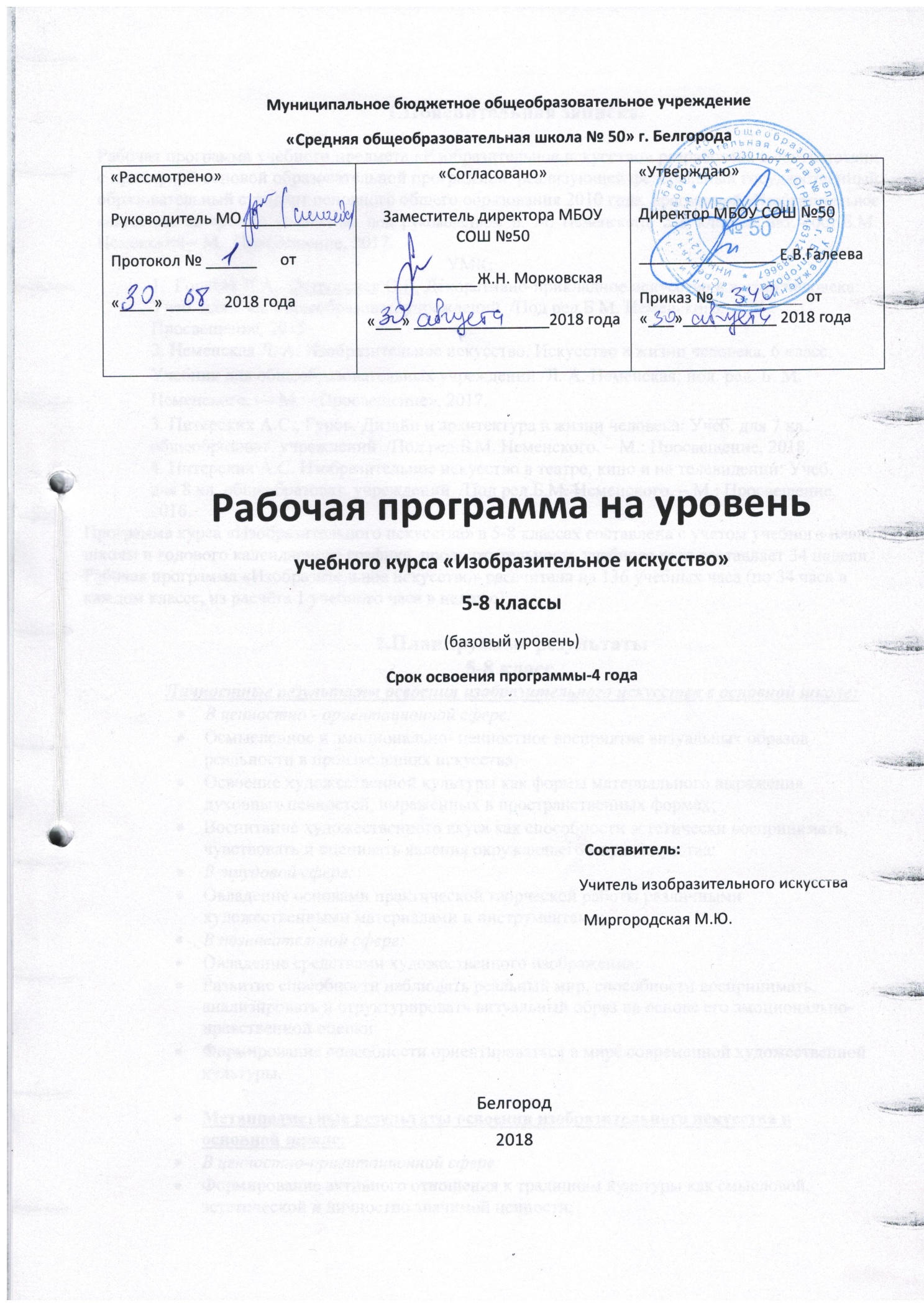 1.Пояснительная записка.Рабочая программа учебного предмета «Изобразительное искусство» разработана в соответствии с примерной основой образовательной программой, реализующей федеральный государственный образовательный стандарт основного общего образования 2010 года, программой «Изобразительное искусство» авторского коллектива под руководством Б.М. Неменского, 5-8 классы/ автор-составитель Б.М. Неменский - М.: Просвещение, 2017.                                                                     УМК:Программа курса «Изобразительного искусства» в 5-8 классах составлена с учетом учебного плана школы и годового календарного графика, продолжительность учебного года составляет 34 недели. Рабочая программа «Изобразительное искусство» рассчитана на 136 учебных часа (по 34 часа в каждом классе, из расчёта 1 учебного часа в неделю). 2.Планируемые результаты5-8 класс.Личностные результаты освоения изобразительного искусства в основной школе:В ценностно - ориентационной сфере:Осмысленное и эмоционально- ценностное восприятие визуальных образов реальности в произведениях искусства;Освоение художественной культуры как формы материального выражения духовных ценностей, выраженных в пространственных формах;Воспитание художественного вкуса как способности эстетически воспринимать, чувствовать и оценивать явления окружающего мира искусства;В трудовой сфере:Овладение основами практической творческой работы различными художественными материалами и инструментами;В познавательной сфере:Овладение средствами художественного изображения;Развитие способности наблюдать реальный мир, способности воспринимать, анализировать и структурировать визуальный образ на основе его эмоционально- нравственной оценки;Формирование способности ориентироваться в мире современной художественной культуры.Метапредметные результаты освоения изобразительного искусства в основной школе:В ценностно-ориентационной сфере:Формирование активного отношения к традициям культуры как смысловой, эстетической и личностно значимой ценности;Воспитание уважения к искусству и культуре своей Родины, выраженной в ее архитектуре, изобразительном искусстве, в национальных образах предметно- материальной и пространственной среды и понимания красоты человека;Умение воспринимать и терпимо относится к другой точке зрения, другой культуре, другому восприятию мира;В трудовой сфере;Обретения самостоятельного творческого опыта, формирующего способность к самостоятельным действиям в различных учебных и жизненных ситуациях;Умение эстетически подходить к любому виду деятельности;В познавательной деятельности;Развитие художественно- образного мышления как неотъемлемой части целостного мышления человека;Формирование способности к целостному художественному восприятию мира;Развитие фантазии, воображения, интуиции, визуальной памяти;Предметные результаты освоения изобразительного искусства в основной школе:В ценностно-ориентационной сфере:Восприятие мира, человека, окружающих явлений с эстетических позиций;Активное отношение к традициям культуры как к смысловой, эстетической и личностно значимой ценности;В познавательной сфере;Художественное познание мира, понимание роли и места искусства в жизни человека и общества;Понимание основ изобразительной грамоты, умение использовать специфику образного языка и средств художественной выразительности, особенности различных художественных материалов и техник во время практической творческой работы;Восприятие и интерпретация темы, сюжета и содержания произведений изобразительного искусства;В коммуникативной сфере:Умение ориентироваться и находить самостоятельно необходимую информацию по искусству в словарях, справочниках, книгах по искусству. В электронных информационных ресурсах;Диалогический подход к освоению произведений искусства;Понимание разницы между элитарным и массовым искусством, оценка эстетических позиций достоинств и недостатков произведений искусства;В трудовой сфере;Применять различные художественные материалы, техники и средства художественной выразительности в собственной художественно- творческой деятельности (работа в области живописи, графики, дизайна, декоративно- прикладного искусства).Текущий и итоговый контроль осуществляется в форме итоговых выставок и проектно-творческих работ в конце каждой четверти и итоговой выставки в конце учебного года.ЛИЧНОСТНЫЕ, МЕТАПРЕДМЕТНЫЕ И ПРЕДМЕТНЫЕ РЕЗУЛЬТАТЫ ОСВОЕНИЯ УЧЕБНОГО ПРЕДМЕТАВ соответствии с требованиями к результатам освоения основной образовательной программы общего образования Федерального государственного образовательного стандарта обучение на занятиях по изобразительному искусству направлено на достижение учащимися личностных, метапредметных и предметных результатов.Личностные результаты отражаются в индивидуальных качественных свойствах учащихся, которые они должны приобрести в процессе освоения учебного предмета «Изобразительное искусство»:воспитание российской гражданской идентичности: патриотизма, любви и уважения к Отечеству, чувства гордости за свою Родину, прошлое и настоящее многонационального народа России; осознание своей этнической принадлежности, знание культуры своего народа, своего края, основ культурного наследия народов России и человечества; усвоение гуманистических, традиционных ценностей многонационального российского общества;	формирование ответственного отношения к учению, готовности и способности, обучающихся к саморазвитию и самообразованию на основе мотивации к обучению и познанию;	формирование целостного мировоззрения, учитывающего культурное, языковое, духовное многообразие современного мира;	формирование осознанного, уважительного и доброжелательного отношения к другому человеку, его мнению, мировоззрению, культуре; готовности и способности вести диалог с другими людьми и достигать в нём взаимопонимания;	развитие морального сознания и компетентности в решении моральных проблем на основе личностного выбора, формированиенравственных чувств и нравственного поведения, осознанного и ответственного отношения к собственным поступкам;	формирование коммуникативной компетентности в общении и сотрудничестве со сверстниками, взрослыми в процессе образовательной, творческой деятельности;	осознание значения семьи в жизни человека и общества, принятие ценности семейной жизни, уважительное и заботливое отношение к членам своей семьи;	развитие эстетического сознания через освоение художественного наследия народов России и мира, творческой деятельности эстетического характера.Метапредметные результаты характеризуют уровень сформиро- ванности универсальных способностей учащихся, проявляющихся в познавательной и практической творческой деятельности:в умение самостоятельно определять цели своего обучения, ставить и формулировать для себя новые задачи в учёбе и познавательной деятельности, развиватьмотивы и интересы своей познавательной деятельности;в умение самостоятельно планировать пути достижения целей, в том числе альтернативные, осознанно выбирать наиболее эффективные способы решения учебных и познавательных задач;умение соотносить свои действия с планируемыми результатами, осуществлять контроль своей деятельности в процессе достижения результата, определять способы действий в рамках предложенных условий и требований, корректировать свои действия в соответствии с изменяющейся ситуацией; в умение оценивать правильность выполнения учебной задачи, собственные возможности её решения;владение основами самоконтроля, самооценки, принятия решений и осуществления осознанного выбора в учебной и познавательной деятельности;умение организовывать учебное сотрудничество и совместную деятельность с учителем и сверстниками; работать индивидуально и в группе: находить общее решение и разрешать конфликты на основе согласования позиций и учёта интересов; формулировать, аргументировать и отстаивать своё мнение.Предметные результаты характеризуют опыт учащихся в художественно-творческой деятельности, который приобретается и закрепляется в процессе освоения учебного предмета:формирование основ художественной культуры обучающихся как части их общей духовной культуры, как особого способа познания жизни и средства организации общения; развитие эстетического, эмоционально-ценностного видения окружающего мира; развитие наблюдательности, способности к сопереживанию, зрительной памяти, ассоциативного мышления, художественного вкуса и творческого воображения;развитие визуально-пространственного мышления как формы эмоционально-ценностного освоения мира, самовыражения и ориентации в художественном и нравственном пространстве культуры;освоение художественной культуры во всём многообразии её видов, жанров и стилей как материального выражения духовных ценностей, воплощённых в пространственных формах (фольклорное художественное творчество разных народов, классические произведения отечественного и зарубежного искусства, искусство современности);воспитание уважения к истории культуры своего Отечества, выраженной в архитектуре, изобразительном искусстве, в национальных образах предметно-материальной и пространственной среды, в понимании красоты человека;приобретение опыта создания художественного образа в разных видах и жанрах визуально-пространственных искусств: изобразительных (живопись, графика, скульптура), декоративно-прикладных, в архитектуре и дизайне; приобретение опыта работы над визуальным образом в синтетических искусствах (театр и кино);приобретение опыта работы различными художественными материалами и в разных техниках в различных видах визуально-пространственных искусств, в специфических формах художественной деятельности, в том числе базирующихся на ИКТ (цифровая фотография, видеозапись, компьютерная графика, мультипликация и анимация);развитие потребности в общении с произведениями изобразительного искусства, освоение практических умений и навыков восприятия, интерпретации и оценки произведений искусства; формирование активного отношения к традициям художественной культуры как смысловой, эстетической и личностно значимой ценности;осознание значения искусства и творчества в личной и культурной самоидентификации личности;развитие индивидуальных творческих способностей обучающихся, формирование устойчивого интереса к творческой деятельности.        СОДЕРЖАНИЕ КУРСАДЕКОРАТИВНО-ПРИКЛАДНОЕ ИСКУССТВО В ЖИЗНИЧЕЛОВЕКАДревние корни народного искусства.Древние образы в народном искусстве.Убранство русской избы.Внутренний мир русской избы.Конструкция и декор предметов народного быта.Русская народная вышивка.Народный праздничный костюм.Народные праздничные обряды.Связь времён в народном искусстве.Древние образы в современных народных игрушках.Искусство Гжели.Городецкая роспись.Хохлома.Жостово. Роспись по металлу.Щепа. Роспись по лубу и дереву. Тиснение и резьба по бересте. Роль народных художественных промыслов в современной жизни. Декор — человек, общество, времяЗачем людям украшения.Роль декоративного искусства в жизни древнего общества.Одежда говорит о человеке.О чём рассказывают нам гербы и эмблемы.Роль декоративного искусства в жизни человека и общества.Декоративное искусство в современном мире. Современное выставочное искусство.Ты сам мастер.ИЗОБРАЗИТЕЛЬНОЕ ИСКУССТВО В ЖИЗНИ ЧЕЛОВЕКАВиды изобразительного искусства и основы образного языка.Изобразительное искусство. Семья пространственных искусств. Художественные материалы.Рисунок — основа изобразительного творчества.Линия и её выразительные возможности. Ритм линий.Пятно как средство выражения. Ритм пятен.Цвет. Основы цветоведения.Цвет в произведениях живописи.Объёмные изображения в скульптуре.Основы языка изображения.Мир наших вещей. Натюрморт.Реальность и фантазия в творчестве художника.Изображение предметного мира — натюрморт.Понятие формы. Многообразие форм окружающего мира. Изображение объёма на плоскости и линейная перспектива. Освещение. Свет и тень.Натюрморт в графике.Цвет в натюрморте.Выразительные возможности натюрморта.Вглядываясь в человека. Портрет.Образ человека — главная тема в искусстве.Конструкция головы человека и её основные пропорции. Изображение головы человека в пространстве.Портрет в скульптуре.Графический портретный рисунок.Сатирические образы человека.Образные возможности освещения в портрете.Роль цвета в портрете.Великие портретисты прошлого.Портрет в изобразительном искусстве XX века.Человек и пространство. Пейзаж.Жанры в изобразительном искусстве.Изображение пространства.Правила построения перспективы. Воздушная перспектива.Пейзаж — большой мир.Пейзаж настроения. Природа и художник.Пейзаж в русской живописи.Пейзаж в графике.Городской пейзаж.Выразительные возможности изобразительного искусства. Язык и смысл.ДИЗАЙН И АРХИТЕКТУРА В ЖИЗНИ ЧЕЛОВЕКАХудожник — дизайн — архитектура.Искусство композиции — основа дизайна и архитектуры.Основы композиции в конструктивных искусствахГармония, контраст и выразительность плоскостной композиции, или «Внесём порядок в хаос!».Прямые линии и организация пространства.Цвет — элемент композиционного творчества.Свободные формы: линии и тоновые пятна.Буква — строка — текст. Искусство шрифта.Когда текст и изображение вместеКомпозиционные основы макетирования в графическом дизайне.В бескрайнем море книг и журналовМногообразие форм графического дизайна.В мире вещей и зданий. Художественный язык конструктивных искусствОбъект и пространствоОт плоскостного изображения к объёмному макету.Взаимосвязь объектов в архитектурном макете.Конструкция: часть и целоеЗдание как сочетание различных объёмов. Понятие модуля. Важнейшие архитектурные элементы здания.Красота и целесообразностьВещь как сочетание объёмов и образ времени.Форма и материал.Цвет в архитектуре и дизайне Роль цвета в формотворчестве.Город и человек. Социальное значение дизайна и архитектуры в жизни человека.Город сквозь времена и страныОбразы материальной культуры прошлого.Город сегодня и завтраПути развития современной архитектуры и дизайна.Живое пространство города Город, микрорайон, улица.Вещь в городе и домаГородской дизайн.Интерьер и вещь в доме. Дизайн пространственно-вещной среды интерьера.Природа и архитектураОрганизация архитектурно-ландшафтного пространства.Ты — архитектор!Замысел архитектурного проекта и его осуществление.Человек в зеркале дизайна и архитектуры. Образ жизни и индивидуальное проектирование. Мой дом — мой образ жизниСкажи мне, как ты живёшь, и я скажу, какой у тебя дом. Интерьер, который мы создаём.Пугало в огороде, или... Под шёпот фонтанных струй.Мода, культура и тыКомпозиционно-конструктивные принципы дизайна одежды. Встречают по одёжке.Автопортрет на каждый день.Моделируя себя — моделируешь мир.ИЗОБРАЗИТЕЛЬНОЕ ИСКУССТВО В ТЕАТРЕ, КИНО,НА ТЕЛЕВИДЕНИИХудожник и искусство театра. Роль изображения в синтетических искусствахИскусство зримых образов. Изображение в театре и кино. Правда и магия театра. Театральное искусство и художник. Безграничное пространство сцены. Сценография — особый вид художественного творчества.Сценография — искусство и производство.Тайны актёрского перевоплощения. Костюм, грим и маска, или Магическое «если бы».Привет от Карабаса-Барабаса! Художник в театре кукол.Третий звонок. Спектакль: от замысла к воплощению.Эстафета искусств: от рисунка к фотографии. Эволюция изобразительных искусств и технологийФотография — взгляд, сохранённый навсегда. Фотография — новое изображение реальности.Грамота фотокомпозиции и съёмки. Основа операторского мастерства: умение видеть и выбирать.Фотография — искусство светописи. Вещь: свет и фактура.«На фоне Пушкина снимается семейство». Искусство фотопейзажа и фотоинтерьера.Человек на фотографии. Операторское мастерство фотопортрета.Событие в кадре. Искусство фоторепортажа.Фотография и компьютер. Документ или фальсификация: факт и его компьютерная трактовка.Фильм — творец и зритель. Что мы знаем об искусстве кино?Многоголосый язык экрана. Синтетическая природа фильма и монтаж. Пространство и время в кино.Художник — режиссёр — оператор. Художественное творчество в игровом фильме.От большого экрана к твоему видео. Азбука киноязыка. Фильм — «рассказ в картинках». Воплощение замысла. Чудо движения: увидеть и снять.Бесконечный мир кинематографа. Искусство анимации или Когда художник больше, чем художник. Живые рисунки на твоём компьютере.Телевидение — пространство культуры? Экран — искусство — зрительМир на экране: здесь и сейчас. Информационная и художественная природа телевизионного изображения.Телевидение и документальное кино. Телевизионная документалистика: от видеосюжета до телерепортажа и очерка.Жизнь врасплох, или Киноглаз.Телевидение, видео, Интернет... Что дальше? Современные формы экранного языка.В царстве кривых зеркал, или Вечные истины искусства.Тематическое планирование.Рабочая программа рассматривает следующее распределение учебного материала                                                             5 класс«Декоративно-прикладное искусство в жизни человека» - 34 часа                                                           6 класс«Изобразительное искусство в жизни человека» - 34 часов                                                         7 класс«Дизайн и архитектура в жизни человека» - 34 часа                                                                    8 класс              «Изобразительное искусство в театре, кино и на телевидении»-34 часаТематическое планирование с определением основных видов учебной деятельности1.  Горяева Н.А., Островская О.В. Декоративно-прикладное искусство в жизни человека: Учеб. для 5 класса общеобразовательных  учреждений  /Под ред. Б.М. Неменского. –  М.: Просвещение, 2015. 2. Неменская Л. А. Изобразительное искусство. Искусство в жизни человека. 6 класс. Учебник для общеобразовательных учреждений /Л. А. Неменская; под. ред. Б. М. Неменского. — М.: «Просвещение», 2017.3. Питерских А.С., Гуров. Дизайн и архитектура в жизни человека: Учеб. для 7 класса общеобразовательных учреждений /Под редакцией Б.М. Неменского. – М.: Просвещение, 2018. 4. Питерских А.С. Изобразительное искусство в театре, кино и на телевидении: Учеб. для 8 класса общеобразовательных учреждений /Под редакцией Б.М. Неменского. – М.: Просвещение, 2016. №ТемаВид деятельностиКол-во часов1«Древние корни народного искусства»Практическая, творческая деятельность в различных жанрах, видах, художественных материалах и техниках82«Связь времен в народном искусстве»Практическая, творческая деятельность в различных жанрах, видах, художественных материалах и техниках83«Декор - человек, общество, время»Практическая, творческая деятельность в различных жанрах, видах, художественных материалах и техниках104«Декоративное искусство в современном мире».Практическая, творческая деятельность в различных жанрах, видах, художественных материалах и техниках8ВсегоПрактическая, творческая деятельность в различных жанрах, видах, художественных материалах и техниках34№ТемаВид деятельностиКол-во часов1Виды изобразительного искусства и основы их образного языкаПрактическая, творческая деятельность в различных жанрах, видах, художественных материалах и техниках82Мир наших вещей. НатюрмортПрактическая, творческая деятельность в различных жанрах, видах, художественных материалах и техниках83Вглядываясь в человека. ПортретПрактическая, творческая деятельность в различных жанрах, видах, художественных материалах и техниках104Человек и пространство. ПейзажПрактическая, творческая деятельность в различных жанрах, видах, художественных материалах и техниках8ВсегоВсегоПрактическая, творческая деятельность в различных жанрах, видах, художественных материалах и техниках34№ТемаВид деятельностиКол-во часов1Художник-дизайн-архитектураПрактическая, творческая деятельность в различных жанрах, видах, художественных материалах и техниках82В мире вещей и зданийПрактическая, творческая деятельность в различных жанрах, видах, художественных материалах и техниках83Город и человекПрактическая, творческая деятельность в различных жанрах, видах, художественных материалах и техниках104Человек в зеркале дизайна и архитектурыПрактическая, творческая деятельность в различных жанрах, видах, художественных материалах и техниках8ВсегоВсегоПрактическая, творческая деятельность в различных жанрах, видах, художественных материалах и техниках34№ТемаВид деятельностиКоличество часов1Художник и искусство театра.Практическая, творческая деятельность в различных жанрах, видах, художественных материалах и техниках82Эстафета искусств: от рисунка к фотографииПрактическая, творческая деятельность в различных жанрах, видах, художественных материалах и техниках83Фильм — творец и зритель  Практическая, творческая деятельность в различных жанрах, видах, художественных материалах и техниках104Телевидение- пространство культуры? Экран- искусство- зритель. Практическая, творческая деятельность в различных жанрах, видах, художественных материалах и техниках8ВсегоВсегоПрактическая, творческая деятельность в различных жанрах, видах, художественных материалах и техниках34Содержание курсаСодержание курсаТематическое планированиеХарактеристика видов деятельности учащихся	классДЕКОРАТИВНО-ПРИКЛАДНОЕ ИСКУССТВО В ЖИЗНИ ЧЕЛОВЕКА (35 ч)Многообразие декоративно-прикладного искусства (народное традиционное, классическое, современное), специфика образно-символического языка, социально-коммуникативной роли в обществе.Образно-символический язык народного (крестьянского) прикладного искусства. Картина мира в образном строе бытового крестьянского искусства.Народные промыслы — современная форма бытования народной традиции, наше национальное достояние. Местные художественные традиции и конкретные художественные промыслы.Декоративно-прикладное искусство Древнего Египта, средневековой Западной Европы, Франции XVII века (эпоха барокко). Декоративно-прикладное искусство в классовом обществе (его социальная роль). Декор как обозначение принадлежности к определённой человеческой общности.Выставочное декоративное искусство — область дерзкого, смелого эксперимента, поиска нового выразительного, образного языка. Профессионализм современного художника декоративно-прикладного искусства.Индивидуальные и коллективные практические творческие работы.Древние корни народного искусства (8 ч)Истоки образного языка декоративно-прикладного искусства. Крестьянское прикладное искусство — уникальное явление духовной жизни народа. Связь крестьянского искусства с природой, бытом, трудом, эпосом, мировосприятием земледельца.Условно-символический язык крестьянского прикладного искусства. Форма и цвет как знаки, символизирующие идею целостности мира в единстве космоса-неба, земли и подземно-подводного мира, а также идею вечного развития и обновления природы.Разные виды народного прикладного искусства: резьба и роспись по дереву, вышивка, народный костюмДревние образы в народном искусствеДревние образы в народном искусствеТрадиционные образы народного (крестьянского) прикладного искусства. Солярные знаки, конь, птица, мать-земля, древо жизни как выражение мифопоэтических представлений человека о жизни природы, о мире, как обозначение жизненно важных для человека смыслов, как память народа. Связь образа матери-земли с символами плодородия. Форма и цвет как знаки, символизирующие идею обожествления солнца, неба и земли нашими далёкими предками.Задание: выполнение рисунка на тему древних образов в узорах вышивки, росписи, резьбе по дереву (древо жизни, мать-земля, птица, конь, солнце).Материалы: гуашь, кисть или восковые мелки, акварель или уголь, сангина, бумагаУметь объяснять глубинные смыслы основных знаков-символов традиционного крестьянского прикладного искусства,Понимать и объяснять целостность образного строя традиционного крестьянского жилища, выраженного в его трёхчастной структуре и декоре.Раскрывать символическое значение, содержательный смысл знаков-образов в декоративном убранстве избы.Определять и характеризовать отдельные детали декоративного убранства избы как проявление конструктивной, декоративной и изобразительной деятельности.Находить общее и различное в образном строе традиционного жилища разных народов.Создавать эскизы декоративного убранства избы.Осваивать принципы декоративного обобщения в изображении.Убранство русской избыУбранство русской избыДом — мир, обжитой человеком, образ освоенного пространства. Дом как микрокосмос. Избы севера и средней полосы России. Единство конструкции и декора в традиционном русском жилище. Отражение картины мира в трёхчастной структуре и в декоре крестьянского дома (крыша, фронтон — небо, рубленая клеть — земля, подклеть (подпол) — подземный мир; знаки-образы в декоре избы, связанные с разными сферами обитания). Декоративное убранство (наряд) крестьянского дома: охлу- пень, полотенце, причелины, лобовая доска, наличники, ставни. Символическое значение образов и мотивов в узорном убранстве русских изб.Задание: создание эскиза декоративного убранства избы: украшение деталей дома (причелина, полотенце, лобовая доска, наличник и т. д.) солярными знаками, растительными и зооморфными мотивами, выстраивание их в орнаментальную композицию.Материалы: сангина и уголь или восковые мелки и акварель, кисть, бумага.Понимать и объяснять целостность образного строя традиционного крестьянского жилища, выраженного в его трёхчастной структуре и декоре.Раскрывать символическое значение, содержательный смысл знаков-образов в декоративном убранстве избы.Определять и характеризовать отдельные детали декоративного убранства избы как проявление конструктивной, декоративной и изобразительной деятельности.Находить общее и различное в образном строе традиционного жилища разных народов.Создавать эскизы декоративного убранства избы.Осваивать принципы декоративного обобщения в изображении.Внутренний мир русской избыДеревенский мудро устроенный быт. Устройство внутреннего пространства крестьянского дома, его символика (потолок — небо, пол — земля, подпол — подземный мир, окна — очи, свет).Жизненно важные центры в крестьянском доме: печь, красный угол, коник, полати и др. Круг предметов быта, труда (ткацкий стан, прялка, люлька, светец и т. п.), включение их в пространство дома. Единство пользы и красоты в крестьянском жилище.Задания: изображение внутреннего убранства русской избы с включением деталей крестьянского интерьера (печь, лавки, стол, предметы быта и труда);коллективная работа по созданию общего подмалёвка.Материалы: карандаш или восковые мелки, акварель, кисти, бумага.Деревенский мудро устроенный быт. Устройство внутреннего пространства крестьянского дома, его символика (потолок — небо, пол — земля, подпол — подземный мир, окна — очи, свет).Жизненно важные центры в крестьянском доме: печь, красный угол, коник, полати и др. Круг предметов быта, труда (ткацкий стан, прялка, люлька, светец и т. п.), включение их в пространство дома. Единство пользы и красоты в крестьянском жилище.Задания: изображение внутреннего убранства русской избы с включением деталей крестьянского интерьера (печь, лавки, стол, предметы быта и труда);коллективная работа по созданию общего подмалёвка.Материалы: карандаш или восковые мелки, акварель, кисти, бумага.Сравнивать и называть конструктивные декоративные элементы устройства жилой среды крестьянского дома.Осознавать и объяснять мудрость устройства традиционной жилой среды.Сравнивать, сопоставлять интерьеры крестьянских жилищ у разных народов, находить в них черты национального своеобразия.Создавать цветовую композицию внутреннего пространства избы.Конструкция и декор предметов народного бытаРусские прялки, деревянная резная и расписная посуда, предметы труда - область конструктивной фантазии, умелого владения материалом, высокого художественного вкуса народных мастеров. Единство пользы и красоты, конструкции и декора.Предметы народного быта: прялки, ковши (ковш-скопкарь, ковш-конюх, ковш-черпак), ендовы, солоницы, хлебницы, вальки, рубеля и др. Символическое значение декоративных элементов в резьбе и росписи. Нарядный декор — не только украшение предмета, но и выражение представлений людей об упорядоченности мироздания в образной форме. Превращение бытового, утилитарного предмета в вещь- образ.Задание: выполнение эскиза декоративного убранства предметов крестьянского быта (ковш, прялка, валёк и т. д.).Русские прялки, деревянная резная и расписная посуда, предметы труда - область конструктивной фантазии, умелого владения материалом, высокого художественного вкуса народных мастеров. Единство пользы и красоты, конструкции и декора.Предметы народного быта: прялки, ковши (ковш-скопкарь, ковш-конюх, ковш-черпак), ендовы, солоницы, хлебницы, вальки, рубеля и др. Символическое значение декоративных элементов в резьбе и росписи. Нарядный декор — не только украшение предмета, но и выражение представлений людей об упорядоченности мироздания в образной форме. Превращение бытового, утилитарного предмета в вещь- образ.Задание: выполнение эскиза декоративного убранства предметов крестьянского быта (ковш, прялка, валёк и т. д.).Сравнивать, находить общее и особенное в конструкции, декоре традиционных предметов крестьянского быта и труда.Рассуждать о связях произведений крестьянского искусства с природой.Понимать, что декор не только украшение, но и носитель жизненно важных смыслов.Отмечать характерные черты, свойственные народным мастерам-умель- цам.Изображать выразительную форму предметов крестьянского быта и украшать её.Выстраивать орнаментальную композицию в соответствии с традицией народного искусства.Русская народная вышивкаКрестьянская вышивка — хранительница древнейших образов и мотивов, устойчивости их вариативных решений. Условность языка орнамента, его символическое значение. Особенности орнаментальных построений в вышивках полотенец, подзоров, женских рубах и др. Связь образов и мотивов крестьянской вышивки с природой, их необычайная выразительность (мотив птицы, коня и всадника, матери- земли, древа жизни и т. д.). Символика цвета в крестьянской вышивке (белый цвет, красный цвет).Задания: создание эскиза вышитого полотенца по мотивам народной вышивки; украшение своего полотенца вырезанными из тонкой бумаги кружевами.Материалы: гуашь или восковые мелки,акварель, тонкая кисть, фломастеры, бумага, ножницы.Крестьянская вышивка — хранительница древнейших образов и мотивов, устойчивости их вариативных решений. Условность языка орнамента, его символическое значение. Особенности орнаментальных построений в вышивках полотенец, подзоров, женских рубах и др. Связь образов и мотивов крестьянской вышивки с природой, их необычайная выразительность (мотив птицы, коня и всадника, матери- земли, древа жизни и т. д.). Символика цвета в крестьянской вышивке (белый цвет, красный цвет).Задания: создание эскиза вышитого полотенца по мотивам народной вышивки; украшение своего полотенца вырезанными из тонкой бумаги кружевами.Материалы: гуашь или восковые мелки,акварель, тонкая кисть, фломастеры, бумага, ножницы.Анализировать и понимать особенности образного языка народной (крестьянской) вышивки, разнообразие трактовок традиционных образов.Создавать самостоятельные варианты орнаментального построения вышивки с опорой на народную традицию.Выделять величиной, выразительным контуром рисунка, цветом, декором главный мотив (мать-земля, древо жизни, птица света и т. д.), дополняя его орнаментальными поясами.Использовать традиционные для вышивки сочетания цветов.Осваивать навыки декоративного обобщения.Оценивать собственную художественную деятельность и деятельность своих сверстников с точки зрения выразительности декоративной формы.Народный праздничный костюмНародный праздничный костюм — целостный художественный образ. Северорусский комплекс (в основе — сарафан) и южнорусский (в основе - панёва) комплекс женской одежды. Рубаха — основа женского и мужского костюмов. Разнообразие форм и украшений народного праздничного костюма в различных регионах России.Свадебный костюм. Формы и декор женских головных уборов. Выражение идеи целостности мироздания через связь небесного, земного и подземноподводного миров, идеи плодородия в образном строе народного праздничного костюма.Защитная функция декоративных элементов крестьянского костюма. Символика цвета в народной одежде.Задание: создание эскизов народного праздничного костюма (женского или мужского) северных или южных районов России в одном из вариантов: а) украшение съёмных деталей одежды для картонной игрушки-куклы; б) украшение крупных форм крестьянской одежды (рубаха, душегрея, сарафан) нарядным орнаментом.Материалы: бумага, ножницы, клей, ткань, гуашь, кисти, мелки, пастель.Народный праздничный костюм — целостный художественный образ. Северорусский комплекс (в основе — сарафан) и южнорусский (в основе - панёва) комплекс женской одежды. Рубаха — основа женского и мужского костюмов. Разнообразие форм и украшений народного праздничного костюма в различных регионах России.Свадебный костюм. Формы и декор женских головных уборов. Выражение идеи целостности мироздания через связь небесного, земного и подземноподводного миров, идеи плодородия в образном строе народного праздничного костюма.Защитная функция декоративных элементов крестьянского костюма. Символика цвета в народной одежде.Задание: создание эскизов народного праздничного костюма (женского или мужского) северных или южных районов России в одном из вариантов: а) украшение съёмных деталей одежды для картонной игрушки-куклы; б) украшение крупных форм крестьянской одежды (рубаха, душегрея, сарафан) нарядным орнаментом.Материалы: бумага, ножницы, клей, ткань, гуашь, кисти, мелки, пастель.Понимать и анализировать образный строй народного праздничного костюма, давать ему эстетическую оценку.Соотносить особенности декора женского праздничного костюма с мировосприятием и мировоззрением наших предков.Объяснять общее и особенное в образах народной праздничной одежды разных регионов России.Осознавать значение традиционного праздничного костюма как бесценного достояния культуры народа.Создавать эскизы народного праздничного костюма, его отдельных элементов на примере северорусского или южнорусского костюмов, выражать в форме, цветовом решении, орнаментике костюма черты национального своеобразия.Народные праздничные обряды (обобщение темы)Календарные народные праздники — это способ участия человека, связанного с землёй, в событиях природы (будь то посев или созревание колоса), это коллективное ощущение целостности мира, народное творчество в действии.Обрядовые действия народного праздника (святочные, масленичные обряды, зелёные святки, осенние праздники), их символическое значение.Задания: раскрытие символического значения обрядового действа на примере одного из календарных праздников; подбор загадок, прибауток, пословиц, поговорок, народных песен к конкретному народному празднику (по выбору).Календарные народные праздники — это способ участия человека, связанного с землёй, в событиях природы (будь то посев или созревание колоса), это коллективное ощущение целостности мира, народное творчество в действии.Обрядовые действия народного праздника (святочные, масленичные обряды, зелёные святки, осенние праздники), их символическое значение.Задания: раскрытие символического значения обрядового действа на примере одного из календарных праздников; подбор загадок, прибауток, пословиц, поговорок, народных песен к конкретному народному празднику (по выбору).Характеризовать праздник как важное событие, как синтез всех видов творчества (изобразительного, музыкального, устно-поэтического и т. д.).Участвовать в художественной жизни класса, школы, создавать атмосферу праздничного действа, живого общения и красоты.Разыгрывать народные песни, игровые сюжеты, участвовать в обрядовых действах.Проявлять себя в роли знатоков искусства, экскурсоводов, народных мастеров, экспертов.Находить общие черты в разных произведениях народного (крестьянского) прикладного искусства, отмечать в них единство конструктивной, декоративной и изобразительной деятельности.Понимать и объяснять ценность уникального крестьянского искусства как живой традиции, питающей живительными соками современное декора- тивно-прикладное искусство.Связь времён в народном искусстве (8 ч)Формы бытования народных традиций в современной жизни. Общность современных традиционных художественных промыслов России, их истоки.Главные отличительные признаки изделий традиционных художественных промыслов (форма, материал, особенности росписи, цветовой строй, приёмы письма, элементы орнамента). Следование традиции и высокий профессионализм современных мастеров художественных промыслов.Единство материалов, формы и декора, конструктивных декоративных изобразительных элементов в произведениях народных художественных промыслов.Связь времён в народном искусстве (8 ч)Формы бытования народных традиций в современной жизни. Общность современных традиционных художественных промыслов России, их истоки.Главные отличительные признаки изделий традиционных художественных промыслов (форма, материал, особенности росписи, цветовой строй, приёмы письма, элементы орнамента). Следование традиции и высокий профессионализм современных мастеров художественных промыслов.Единство материалов, формы и декора, конструктивных декоративных изобразительных элементов в произведениях народных художественных промыслов.Древние образы в современных народных игрушкахМагическая роль глиняной игрушки в глубокой древности. Традиционные древние образы (конь, птица, баба) в современных народных игрушках. Особенности пластической формы, росписи глиняных игрушек, принадлежащихк различным художественным промыслам.Единство формы и декора в народной игрушке. Особенности цветового строя, основные декоративные элементы росписи филимоновской, дымковской, каргопольской игрушек. Местные промыслы игрушек.Задание: создание из глины (пластилина) своего образа игрушки, украшение её декоративными элементами в соответствии с традицией одного из промыслов.Материалы: глина или пластилин.Краткие сведения из истории развития гжельской керамики. Значение промысла для отечественной народной культуры. Слияние промысла с художественной промышленностью. Природные мотивы в изделиях гжельских мастеров.Разнообразие и скульптурность посудных форм, единство формы и декора. Орнаментальные и декоративносюжетные композиции.Особенности гжельской росписи:Магическая роль глиняной игрушки в глубокой древности. Традиционные древние образы (конь, птица, баба) в современных народных игрушках. Особенности пластической формы, росписи глиняных игрушек, принадлежащихк различным художественным промыслам.Единство формы и декора в народной игрушке. Особенности цветового строя, основные декоративные элементы росписи филимоновской, дымковской, каргопольской игрушек. Местные промыслы игрушек.Задание: создание из глины (пластилина) своего образа игрушки, украшение её декоративными элементами в соответствии с традицией одного из промыслов.Материалы: глина или пластилин.Краткие сведения из истории развития гжельской керамики. Значение промысла для отечественной народной культуры. Слияние промысла с художественной промышленностью. Природные мотивы в изделиях гжельских мастеров.Разнообразие и скульптурность посудных форм, единство формы и декора. Орнаментальные и декоративносюжетные композиции.Особенности гжельской росписи:Размышлять, рассуждать об истоках возникновения современной народной игрушки.Сравнивать, оценивать форму, декор игрушек, принадлежащих различным художественным промыслам.Распознавать и называть игрушки ведущих народных художественных промыслов.Осуществлять собственный художественный замысел, связанный с созданием выразительной формы игрушки и украшением её декоративной росписью в традиции одного из промыслов.Овладевать приёмами создания выразительной формы в опоре на народные традиции.Осваивать характерные для того или иного промысла основные элементы народного орнамента и особенности цветового строя.Искусство Гжели Краткие сведения из истории развития гжельской керамики. Значение промысла для отечественной народной культуры. Слияние промысла с художественной промышленностью. Природные мотивы в изделиях гжельских мастеров.Разнообразие и скульптурность посудных форм, единство формы и декора. Орнаментальные и декоративносюжетные композиции.Особенности гжельской росписи:сочетание синего и белого, игра тонов, тоновые контрасты, виртуозный круговой «мазок с тенями», дающий пятно с игрой тональных переходов — от светлого к тёмному. Сочетание мазка-пятна с тонкой прямой, волнистой, спиралевидной линией.Задание: изображение выразительной посудной формы с характерными деталями (носик, ручка, крышечка) на листе бумаги или используя для этого обклеенную пластилином баночку; украшение плоской (на бумаге) или объёмной (основа — баночка) формы нарядной гжельской росписью.Материалы: гуашь, кисти, бумага.Краткие сведения из истории развития городецкой росписи. Изделия Городца — национальное достояние отечественной культуры.Краткие сведения из истории развития гжельской керамики. Значение промысла для отечественной народной культуры. Слияние промысла с художественной промышленностью. Природные мотивы в изделиях гжельских мастеров.Разнообразие и скульптурность посудных форм, единство формы и декора. Орнаментальные и декоративносюжетные композиции.Особенности гжельской росписи:сочетание синего и белого, игра тонов, тоновые контрасты, виртуозный круговой «мазок с тенями», дающий пятно с игрой тональных переходов — от светлого к тёмному. Сочетание мазка-пятна с тонкой прямой, волнистой, спиралевидной линией.Задание: изображение выразительной посудной формы с характерными деталями (носик, ручка, крышечка) на листе бумаги или используя для этого обклеенную пластилином баночку; украшение плоской (на бумаге) или объёмной (основа — баночка) формы нарядной гжельской росписью.Материалы: гуашь, кисти, бумага.Краткие сведения из истории развития городецкой росписи. Изделия Городца — национальное достояние отечественной культуры.Распознавать и называть игрушки ведущих народных художественных промыслов.Осуществлять собственный художественный замысел, связанный с созданием выразительной формы игрушки и украшением её декоративной росписью в традиции одного из промыслов.Овладевать приёмами создания выразительной формы в опоре на народные традиции.Осваивать характерные для того или иного промысла основные элементы народного орнамента и особенности цветового строя.Эмоционально воспринимать, выражать своё отношение, давать эстетическую оценку произведениям гжельской керамики.Сравнивать благозвучное сочетание синего и белого в природе и в произведениях Гжели.Осознавать нерасторжимую связь конструктивных, декоративных и изобразительных элементов, единство формы и декора в изделиях гжельских мастеров.Осваивать приёмы гжельского кистевого мазка — «мазка с тенями».Создавать композицию росписи в процессе практической творческой работы.Городецкая росписьСвоеобразие городецкой росписи, единство предметной формы и декора. Бутоны, купавки, розаны — традиционные элементы городецкой росписи. Птица и конь — традиционные мотивы городецкой росписи. Красочность, изящество, отточенность линейного рисунка в орнаментальных и сюжетных росписях.Основные приёмы городецкой росписи.Задание: выполнение эскиза одного из предметов быта (доска для резки хлеба, подставка под чайник, коробочка, лопасть прялки и др.), украшение его традиционными элементами и мотивами городецкой росписи.Материалы: гуашь, большие и маленькие кисти, бумага, тонированная под деревоСвоеобразие городецкой росписи, единство предметной формы и декора. Бутоны, купавки, розаны — традиционные элементы городецкой росписи. Птица и конь — традиционные мотивы городецкой росписи. Красочность, изящество, отточенность линейного рисунка в орнаментальных и сюжетных росписях.Основные приёмы городецкой росписи.Задание: выполнение эскиза одного из предметов быта (доска для резки хлеба, подставка под чайник, коробочка, лопасть прялки и др.), украшение его традиционными элементами и мотивами городецкой росписи.Материалы: гуашь, большие и маленькие кисти, бумага, тонированная под деревоЭмоционально воспринимать, выражать своё отношение, эстетически оценивать произведения городецкого промысла.Выявлять общность в городецкой и гжельской росписях, определять характерные особенности произведений городецкого промысла.Осваивать основные приёмы кистевой росписи Городца, овладевать декоративными навыками.Создавать композицию росписи в традиции Городца.Хохлома Краткие сведения из истории развития хохломского промысла. Своеобразие хохломской росписи. Связь традиционного орнамента с природой. Травный узор, или «травка», — главный мотив хохломской росписи. Основные элементы травного орнамента, последовательность его выполнения.Роспись «под фон», или фоновое письмо, его особенности. Причудливозатейливая роспись «Кудрина».Национальные мотивы в «золотой» росписи посуды Башкирии.Задание: изображение формы предмета и украшение его травным орнаментом в последовательности, определённой народной традицией (наводка стебля — криуля, изображение ягод, цветов, приписка травки). Форма предмета предварительно тонируется жёлто-охристым цветом.Материалы: карандаш, гуашь, большие и маленькие кисти, бумага.Краткие сведения из истории развития хохломского промысла. Своеобразие хохломской росписи. Связь традиционного орнамента с природой. Травный узор, или «травка», — главный мотив хохломской росписи. Основные элементы травного орнамента, последовательность его выполнения.Роспись «под фон», или фоновое письмо, его особенности. Причудливозатейливая роспись «Кудрина».Национальные мотивы в «золотой» росписи посуды Башкирии.Задание: изображение формы предмета и украшение его травным орнаментом в последовательности, определённой народной традицией (наводка стебля — криуля, изображение ягод, цветов, приписка травки). Форма предмета предварительно тонируется жёлто-охристым цветом.Материалы: карандаш, гуашь, большие и маленькие кисти, бумага.Эмоционально воспринимать, выражать своё отношение, эстетически оценивать произведения Хохломы.Иметь представление о видах хохломской росписи («травка», роспись «под фон», «Кудрина»), различать их. Создавать композицию травной росписи в единстве с формой, используя основные элементы травного узора.Жостово. Роспись по металлуКраткие сведения из истории художественного промысла. Разнообразие форм подносов, фонов и вариантов построения цветочных композиций, сочетание в росписи крупных, средних и мелких форм цветов.Жостовская роспись — свободная кистевая, живописная импровизация. Создание в живописи эффекта освещённости, объёмности в изображении цветов.Основные приёмы жостовского письма, формирующие букет: замалё- вок, тенёжка, прокладка, бликовка, чертёжка, привязка.Задания: выполнение фрагмента по мотивам жостовской росписи, включающего крупные, мелкие и средние формы цветов; составление на подносе большого размера общей цветочной композиции.Материалы: гуашь, большие и маленькие кисти, белая бумага.Краткие сведения из истории художественного промысла. Разнообразие форм подносов, фонов и вариантов построения цветочных композиций, сочетание в росписи крупных, средних и мелких форм цветов.Жостовская роспись — свободная кистевая, живописная импровизация. Создание в живописи эффекта освещённости, объёмности в изображении цветов.Основные приёмы жостовского письма, формирующие букет: замалё- вок, тенёжка, прокладка, бликовка, чертёжка, привязка.Задания: выполнение фрагмента по мотивам жостовской росписи, включающего крупные, мелкие и средние формы цветов; составление на подносе большого размера общей цветочной композиции.Материалы: гуашь, большие и маленькие кисти, белая бумага.Эмоционально воспринимать, выражать своё отношение, эстетически оценивать произведения жостовского промысла.Соотносить многоцветье цветочной росписи на подносах с красотой цветущих лугов.Осознавать единство формы и декора в изделиях мастеров.Осваивать основные приёмы жостовского письма.Создавать фрагмент жостовской росписи в живописной импровизационной манере в процессе выполнения творческой работы.Щепа. Роспись по лубу и дереву. Тиснение и резьба по берестеДерево и береста — основные материалы в крестьянском быту. Щепная птица счастья — птица света. Изделия из бересты: короба, хлебницы, набиру- хи для ягод, туеса — творения искусных мастеров. Резное узорочье берестяных изделий.Мезенская роспись в украшении берестяной деревянной утвари Русского Севера, её своеобразие.Изысканный графический орнамент мезенской росписи, её праздничная декоративность. Сочетание красно-ко- ричневого, красного, зелёного замалёв- ка с графической линией — чёрным перьевым контуром.Задания: 1. Создание эскиза одного из предметов промысла, украшение этого предмета в стиле данного промысла.2. Создание формы туеса (или карандашницы) из плотной бумаги (можно сделать прорезную форму из бумаги коричневого тона и вставить внутрь цветной фон).Материалы: карандаш, бумага; картон, бумага коричневого тона, цветная бумага, ножницы, клей.Дерево и береста — основные материалы в крестьянском быту. Щепная птица счастья — птица света. Изделия из бересты: короба, хлебницы, набиру- хи для ягод, туеса — творения искусных мастеров. Резное узорочье берестяных изделий.Мезенская роспись в украшении берестяной деревянной утвари Русского Севера, её своеобразие.Изысканный графический орнамент мезенской росписи, её праздничная декоративность. Сочетание красно-ко- ричневого, красного, зелёного замалёв- ка с графической линией — чёрным перьевым контуром.Задания: 1. Создание эскиза одного из предметов промысла, украшение этого предмета в стиле данного промысла.2. Создание формы туеса (или карандашницы) из плотной бумаги (можно сделать прорезную форму из бумаги коричневого тона и вставить внутрь цветной фон).Материалы: карандаш, бумага; картон, бумага коричневого тона, цветная бумага, ножницы, клей.Выражать своё личное отношение, эстетически оценивать изделия мастеров Русского Севера.Объяснять, что значит единство материала, формы и декора в берестяной и деревянной утвари.Различать и называть характерныеособенности мезенской деревянной росписи, её ярко выраженную графическую орнаментику.Осваивать основные приемы росписи.Создавать композицию росписи или её фрагмент в традиции мезенской росписи.Роль народных художественных промыслов в современной жизни (обобщение темы)Выставка работ и беседа на темы «Традиционные народные промыслы — гордость и достояние национальной отечественной культуры», «Место произведений традиционных народных промыслов в современной жизни, быту», «Промыслы как искусство художественного сувенира».Традиционные народные промыслы, о которых не шёл разговор на уроках (представление этих промыслов поисковыми группами).Задание: участие в выступлениях поисковых групп, в занимательной викторине, в систематизации зрительного материала по определённому признаку.Выставка работ и беседа на темы «Традиционные народные промыслы — гордость и достояние национальной отечественной культуры», «Место произведений традиционных народных промыслов в современной жизни, быту», «Промыслы как искусство художественного сувенира».Традиционные народные промыслы, о которых не шёл разговор на уроках (представление этих промыслов поисковыми группами).Задание: участие в выступлениях поисковых групп, в занимательной викторине, в систематизации зрительного материала по определённому признаку.Объяснять важность сохранения традиционных художественных промыслов в современных условиях.Выявлять общее и особенное в произведениях традиционных художественных промыслов.Различать и называть произведения ведущих центров народных художественных промыслов.Участвовать в отчёте поисковых групп, связанном со сбором и систематизацией художественно-познаватель- ного материала.Участвовать в презентации выставочных работ.Анализировать свои творческие работы и работы своих товарищей, созданные по теме «Связь времён в народном искусстве».Декор — человек, общество, время (12 ч)Роль декоративных искусств в жизни общества, в различении людей по социальной принадлежности, в выявлении определённых общностей людей. Декор вещи как социальный знак, выявляющий, подчёркивающий место человека в обществе.Влияние господствующих идей, условий жизни людей разных стран и эпох на образный строй произведений декоративно-прикладного искусства.Особенности декоративно-прикладного искусства Древнего Египта, Китая, Западной Европы XVII века.Декор — человек, общество, время (12 ч)Роль декоративных искусств в жизни общества, в различении людей по социальной принадлежности, в выявлении определённых общностей людей. Декор вещи как социальный знак, выявляющий, подчёркивающий место человека в обществе.Влияние господствующих идей, условий жизни людей разных стран и эпох на образный строй произведений декоративно-прикладного искусства.Особенности декоративно-прикладного искусства Древнего Египта, Китая, Западной Европы XVII века.Зачем людям украшенияПредметы декоративного искусства несут на себе печать определённых человеческих отношений. Украсить — значит наполнить вещь общественно значимым смыслом, определить социальную роль её хозяина. Эта роль сказывается на всём образном строе вещи: характере деталей, рисунке орнамента, цветовом строе, композиции.Особенности украшений воинов, древних охотников, вождя племени, царя и т. д.Задания: рассмотрение и обсуждение (анализ) разнообразного зрительного ряда, подобранного по теме; объяснение особенностей декора костюма людей разного статуса и разных стран.Предметы декоративного искусства несут на себе печать определённых человеческих отношений. Украсить — значит наполнить вещь общественно значимым смыслом, определить социальную роль её хозяина. Эта роль сказывается на всём образном строе вещи: характере деталей, рисунке орнамента, цветовом строе, композиции.Особенности украшений воинов, древних охотников, вождя племени, царя и т. д.Задания: рассмотрение и обсуждение (анализ) разнообразного зрительного ряда, подобранного по теме; объяснение особенностей декора костюма людей разного статуса и разных стран.Характеризовать смысл декора не только как украшения, но прежде всего как социального знака, определяющего роль хозяина вещи (носителя, пользователя).Выявлять и объяснять, в чём заключается связь содержания с формой его воплощения в произведениях деко- ративно-прикладного искусства.Участвовать в диалоге о том, зачем людям украшения, что значит украсить вещь.Роль декоративного искусства в жизни древнего обществаРоль декоративно-прикладного искусства в Древнем Египте. Подчёркивание власти, могущества, знатности египетских фараонов с помощью декоративного искусства.Символика элементов декора в произведениях Древнего Египта, их связь с мировоззрением египтян (изображение лотоса, жука-скарабея, священной кобры, ладьи вечности, глаза-уаджета и др.).Различие одежд людей высших и низших сословий. Символика цвета в украшениях.Задания: 1. Выполнение эскиза украшения (солнечного ожерелья, подвески, нагрудного украшения-пектора- ли, браслета и др.) или алебастровой вазы; поиск выразительной формы, украшение её узором, в котором используются характерные знаки-символы.Материалы: цветные мелки, гуашь тёплых оттенков, кисти.2. Нанесение на пластину рисунка- узора и продавливание шариковой ручкой рельефа.Материалы: фольга, пластина, шариковая ручка.Роль декоративно-прикладного искусства в Древнем Египте. Подчёркивание власти, могущества, знатности египетских фараонов с помощью декоративного искусства.Символика элементов декора в произведениях Древнего Египта, их связь с мировоззрением египтян (изображение лотоса, жука-скарабея, священной кобры, ладьи вечности, глаза-уаджета и др.).Различие одежд людей высших и низших сословий. Символика цвета в украшениях.Задания: 1. Выполнение эскиза украшения (солнечного ожерелья, подвески, нагрудного украшения-пектора- ли, браслета и др.) или алебастровой вазы; поиск выразительной формы, украшение её узором, в котором используются характерные знаки-символы.Материалы: цветные мелки, гуашь тёплых оттенков, кисти.2. Нанесение на пластину рисунка- узора и продавливание шариковой ручкой рельефа.Материалы: фольга, пластина, шариковая ручка.Эмоционально воспринимать, различать по характерным признакам произведения декоративно-прикладно- го искусства Древнего Египта, давать им эстетическую оценку.Выявлять в произведениях декора- тивно-прикладного искусства связь конструктивных, декоративных и изобразительных элементов, а также единство материалов, формы и декора.Вести поисковую работу (подбор познавательного зрительного материала) по декоративно-прикладному искусству Древнего Египта.Создавать эскизы украшений (браслет, ожерелье, алебастровая ваза) по мотивам декоративно-прикладного искусства Древнего Египта.Овладевать навыками декоративного обобщения в процессе выполнения практической творческой работы.Одежда говорит о человекеОдежда, костюм не только служат практическим целям, но и являются особым знаком — знаком положениячеловека в обществе, его роли в обществе.Декоративно-прикладное искусство Древнего Китая. Строгая регламентация в одежде людей разных сословий. Символы императора. Знаки различия в одежде высших чиновников. Одежды знатных китаянок, их украшения.Декоративно-прикладное искусство Западной Европы XVII века (эпоха барокко), которое было совершенно не похоже на древнеегипетское, древнекитайское своими формами, орнаментикой, цветовой гаммой. Однако суть декора (украшений) остаётся та же - выявлять роль людей, их отношения в обществе, а также выявлять и подчёркивать определённые общности людей по классовому, сословному и профессиональному признакам.Черты торжественности, парадности, чрезмерной декоративности в декоративно-прикладном искусстве XVII века. Причудливость формы, пышная декоративная отделка интерьеров, мебели, предметов быта. Костюм придворной знати, акцент в костюме на привилегированное положение человека в обществе. Одежда буржуазии, простых горожан.Задание: выполнение коллективной работы «Бал во дворце» (продумывание общей композиции, изображение мебели и отдельных предметов, а также разных по величине фигур людей в нарядных костюмах; соединение деталей в общую композицию).Материалы: большой лист бумаги, белая бумага, гуашь, большие и маленькие кисти, кусочки ткани, клей, ножницы.Одежда, костюм не только служат практическим целям, но и являются особым знаком — знаком положениячеловека в обществе, его роли в обществе.Декоративно-прикладное искусство Древнего Китая. Строгая регламентация в одежде людей разных сословий. Символы императора. Знаки различия в одежде высших чиновников. Одежды знатных китаянок, их украшения.Декоративно-прикладное искусство Западной Европы XVII века (эпоха барокко), которое было совершенно не похоже на древнеегипетское, древнекитайское своими формами, орнаментикой, цветовой гаммой. Однако суть декора (украшений) остаётся та же - выявлять роль людей, их отношения в обществе, а также выявлять и подчёркивать определённые общности людей по классовому, сословному и профессиональному признакам.Черты торжественности, парадности, чрезмерной декоративности в декоративно-прикладном искусстве XVII века. Причудливость формы, пышная декоративная отделка интерьеров, мебели, предметов быта. Костюм придворной знати, акцент в костюме на привилегированное положение человека в обществе. Одежда буржуазии, простых горожан.Задание: выполнение коллективной работы «Бал во дворце» (продумывание общей композиции, изображение мебели и отдельных предметов, а также разных по величине фигур людей в нарядных костюмах; соединение деталей в общую композицию).Материалы: большой лист бумаги, белая бумага, гуашь, большие и маленькие кисти, кусочки ткани, клей, ножницы.Высказываться о многообразии форм и декора в одежде народов разных стран и у людей разных сословий.Участвовать в поисковой деятельности, в подборе зрительного и познавательного материала по теме «Костюм разных социальных групп в разных странах».Соотносить образный строй одежды с положением её владельца в обществе.Участвовать в индивидуальной, групповой, коллективной формах деятельности, связанной с созданием творческой работы.Передавать в творческой работе цветом, формой, пластикой линий стилевое единство декоративного решения интерьера, предметов быта и одежды людей.О чём рассказывают нам гербы и эмблемыДекоративность, орнаментальность, изобразительная условность искусства геральдики.Первые гербы, которые появились в Западной Европе в Средние века. Роль геральдики в жизни рыцарского общества. Фамильный герб как знак достоинства его владельца, символ чести рода.Гербы ремесленных цехов в эпоху Средневековья как отражение характера их деятельности.Основные части классического герба. Формы щитов, геральдические и негеральдические фигуры, взятые из жизни и мифологии, их символическое значение. Символика цвета в классической геральдике. Составные элементы старинного герба (щит, щитодержа- тели, корона, шлем, девиз, мантия).Символы и эмблемы в современном обществе: отличительные знаки государства, страны, города, партии, фирмы и др.Задания: 1. Создание эскиза собственного герба, герба своей семьи: продумывание формы щита, его деления, использование языка символов.2. Изображение эмблемы класса, школы, кабинета или спортивного клуба.Материалы: белая и цветная бумага, ножницы, клей, гуашь, кисти.Декоративность, орнаментальность, изобразительная условность искусства геральдики.Первые гербы, которые появились в Западной Европе в Средние века. Роль геральдики в жизни рыцарского общества. Фамильный герб как знак достоинства его владельца, символ чести рода.Гербы ремесленных цехов в эпоху Средневековья как отражение характера их деятельности.Основные части классического герба. Формы щитов, геральдические и негеральдические фигуры, взятые из жизни и мифологии, их символическое значение. Символика цвета в классической геральдике. Составные элементы старинного герба (щит, щитодержа- тели, корона, шлем, девиз, мантия).Символы и эмблемы в современном обществе: отличительные знаки государства, страны, города, партии, фирмы и др.Задания: 1. Создание эскиза собственного герба, герба своей семьи: продумывание формы щита, его деления, использование языка символов.2. Изображение эмблемы класса, школы, кабинета или спортивного клуба.Материалы: белая и цветная бумага, ножницы, клей, гуашь, кисти.Понимать смысловое значение изобразительно-декоративных элементов в гербе родного города, в гербах различных русских городов.Определять, называть символические элементы герба и использовать их при создании собственного проекта герба.Находить в рассматриваемых гербах связь конструктивного, декоративного и изобразительного элементов.Создавать декоративную композицию герба (с учётом интересов и увлечений членов своей семьи) или эмблемы, добиваясь лаконичности и обобщённости изображения и цветового решения.Роль декоративного искусства в жизни человека и общества (обобщение темы)Итоговая игра-викторина с привлечением учебно-творческих работ, произведений декоративно-прикладного искусства разных времён, художественных открыток, репродукций и слайдов, собранных поисковыми группами.Задания: 1. Выполнение различных аналитически-творческих заданий, например рассмотреть костюмы и определить их владельцев, увидеть неточности, которые допустил художник при изображении костюма, или систематизировать зрительный материал (предметы быта, костюм, архитектура) по стилистическому признаку. 2. Посещение музея декоративно-прикладного искусства, выставки произведений современных мастеров декоративно-прикладного искусства.Итоговая игра-викторина с привлечением учебно-творческих работ, произведений декоративно-прикладного искусства разных времён, художественных открыток, репродукций и слайдов, собранных поисковыми группами.Задания: 1. Выполнение различных аналитически-творческих заданий, например рассмотреть костюмы и определить их владельцев, увидеть неточности, которые допустил художник при изображении костюма, или систематизировать зрительный материал (предметы быта, костюм, архитектура) по стилистическому признаку. 2. Посещение музея декоративно-прикладного искусства, выставки произведений современных мастеров декоративно-прикладного искусства.Участвовать в итоговой игре-викторине с активным привлечением зрительного материала по декоративноприкладному искусству, в творческих заданиях по обобщению изучаемого материала.Распознавать и систематизировать зрительный материал по декора- тивно-прикладному искусству по социально-стилевым признакам.Соотносить костюм, его образный строй с владельцем.Размышлять и вести диалог об особенностях художественного языка классического декоративно-прикладно- го искусства и его отличии от искусства народного (крестьянского).Использовать в речи новые художественные термины.Декоративное искусство в современном мире (7 ч)Разнообразие современного декоративно-прикладного искусства (керамика, стекло, металл, гобелен, батик и многое другое). Новые черты современного искусства. Выставочное и массовое декоративно-приклад- ное искусство.Тяготение современного художника к ассоциативному формотворчеству, фантастической декоративности, ансамблевому единству предметов, полному раскрытию творческой индивидуальности. Смелое экспериментирование с материалом, формой, цветом, фактурой.Коллективная работа в конкретном материале — от замысла до воплощения.Декоративное искусство в современном мире (7 ч)Разнообразие современного декоративно-прикладного искусства (керамика, стекло, металл, гобелен, батик и многое другое). Новые черты современного искусства. Выставочное и массовое декоративно-приклад- ное искусство.Тяготение современного художника к ассоциативному формотворчеству, фантастической декоративности, ансамблевому единству предметов, полному раскрытию творческой индивидуальности. Смелое экспериментирование с материалом, формой, цветом, фактурой.Коллективная работа в конкретном материале — от замысла до воплощения.Современное выставочное искусствоМногообразие материалов и техник современного декоративно-прикладно- го искусства (художественная керамика, стекло, металл, гобелен, роспись по ткани, моделирование одежды).Современное понимание красоты профессиональными художниками — мастерами декоративно-прикладного искусства. Насыщенность произведений яркой образностью, причудливой игрой фантазии и воображения.Пластический язык материала, его роль в создании художественного образа. Роль выразительных средств (форма, линия, пятно, цвет, ритм, фактура) в построении декоративной композиции в конкретном материале.Декоративный ансамбль как возможность объединения отдельных предметов в целостный художественный образ. Творческая интерпретация древних образов народного искусства в работах современных художников.Задание: восприятие (рассматривание) различных произведений современного декоративного искусства; рассуждение, участие в диалоге, связанном с выявлением отличий современного декоративного искусства от народного традиционного, с осознанием роли выразительных средств в создании декоративного образа в конкретном материале, с пониманием выражения «произведение говорит языком материала».Многообразие материалов и техник современного декоративно-прикладно- го искусства (художественная керамика, стекло, металл, гобелен, роспись по ткани, моделирование одежды).Современное понимание красоты профессиональными художниками — мастерами декоративно-прикладного искусства. Насыщенность произведений яркой образностью, причудливой игрой фантазии и воображения.Пластический язык материала, его роль в создании художественного образа. Роль выразительных средств (форма, линия, пятно, цвет, ритм, фактура) в построении декоративной композиции в конкретном материале.Декоративный ансамбль как возможность объединения отдельных предметов в целостный художественный образ. Творческая интерпретация древних образов народного искусства в работах современных художников.Задание: восприятие (рассматривание) различных произведений современного декоративного искусства; рассуждение, участие в диалоге, связанном с выявлением отличий современного декоративного искусства от народного традиционного, с осознанием роли выразительных средств в создании декоративного образа в конкретном материале, с пониманием выражения «произведение говорит языком материала».Ориентироваться в широком разнообразии современного декоративноприкладного искусства, различать по материалам, технике исполнения художественное стекло, керамику, ковку, литьё, гобелен и т. д.Выявлять и называть характерные особенности современного декоративно-прикладного искусства.Высказываться по поводу роли выразительных средств и пластического языка материала в построении декоративного образа.Находить и определять в произведениях декоративно-прикладного искусства связь конструктивного, декоративного и изобразительного видов дея-материалом (плетение, коллаж, керамический рельеф, роспись по дереву и т. д.), постепенное, поэтапное выполнение задуманного панно. Выполнение «картона», т. е. эскиза будущей работы тельности, а также неразрывное единство материала, формы и декора.Использовать в речи новые термины, связанные с декоративно-приклад- ным искусством.Объяснять отличия современного декоративно-прикладного искусства от традиционного народного искусства.Ты сам мастерКоллективная реализация в конкретном материале разнообразных творческих замыслов.Технология работы с выбранным материалом (плетение, коллаж, керамический рельеф, роспись по дереву и т. д.), постепенное, поэтапное выполнение задуманного панно. Выполнение «картона», т. е. эскиза будущей работы тельности, а также неразрывное единство материала, формы и декора.в натуральную величину. Деление общей композиции на фрагменты. Соединение готовых фрагментов в более крупные блоки. Их монтаж в общее декоративное панно.Лоскутная аппликация или коллаж.Декоративные игрушки из мочала.Витраж в оформлении интерьера школы.Нарядные декоративные вазы.Декоративные куклы.Задания: 1. Выполнение творческих работ в разных материалах и техниках. 2. Участие в отчётной выставке работ по декоративно-прикладному искусству на тему «Украсим школу своими руками».Материалы: материалы для аппликации и коллажа, мочало, цветная бумага, верёвки и шпагат, кусочки тканей и меха, ленты, бусинки и т. п.Коллективная реализация в конкретном материале разнообразных творческих замыслов.Технология работы с выбранным материалом (плетение, коллаж, керамический рельеф, роспись по дереву и т. д.), постепенное, поэтапное выполнение задуманного панно. Выполнение «картона», т. е. эскиза будущей работы тельности, а также неразрывное единство материала, формы и декора.в натуральную величину. Деление общей композиции на фрагменты. Соединение готовых фрагментов в более крупные блоки. Их монтаж в общее декоративное панно.Лоскутная аппликация или коллаж.Декоративные игрушки из мочала.Витраж в оформлении интерьера школы.Нарядные декоративные вазы.Декоративные куклы.Задания: 1. Выполнение творческих работ в разных материалах и техниках. 2. Участие в отчётной выставке работ по декоративно-прикладному искусству на тему «Украсим школу своими руками».Материалы: материалы для аппликации и коллажа, мочало, цветная бумага, верёвки и шпагат, кусочки тканей и меха, ленты, бусинки и т. п.Использовать в речи новые термины, связанные с декоративно-приклад- ным искусством.Объяснять отличия современного декоративно-прикладного искусства от традиционного народного искусства.Разрабатывать, создавать эскизы коллективных панно, витражей, коллажей, декоративных украшений интерьеров школы.Пользоваться языком декоративноприкладного искусства, принципами декоративного обобщения в процессе выполнения практической творческой работы.Владеть практическими навыками выразительного использования формы, объёма, цвета, фактуры и других средств в процессе создания в конкретном материале плоскостных или объёмных декоративных композиций.Собирать отдельно выполненные детали в более крупные блоки, т. е. вести работу по принципу «от простого к сложному».Участвовать в подготовке итоговой выставки творческих работ.6	классИЗОБРАЗИТЕЛЬНОЕ ИСКУССТВО В ЖИЗНИ ЧЕЛОВЕКА (35 ч)Роль и значение изобразительного искусства в жизни человека. Понятия «художественный образ» и «зримый образ мира». Изменчивость восприятия картины мира. Искусство изображения как способ художественного познания. Культуростроительная роль изобразительного искусства, выражение ценностного отношения к миру через искусство. Изменчивость языка изобразительного искусства как части процесса развития общечеловеческой культуры. Различные уровни восприятия произведений искусства.Виды изобразительного искусства и основы его образного языка.Жанры в изобразительном искусстве. Натюрморт. Пейзаж. Портрет. Восприятие искусства.Шедевры русского и зарубежного изобразительного искусства.Индивидуальные и коллективные практические творческие работы.6	классИЗОБРАЗИТЕЛЬНОЕ ИСКУССТВО В ЖИЗНИ ЧЕЛОВЕКА (35 ч)Роль и значение изобразительного искусства в жизни человека. Понятия «художественный образ» и «зримый образ мира». Изменчивость восприятия картины мира. Искусство изображения как способ художественного познания. Культуростроительная роль изобразительного искусства, выражение ценностного отношения к миру через искусство. Изменчивость языка изобразительного искусства как части процесса развития общечеловеческой культуры. Различные уровни восприятия произведений искусства.Виды изобразительного искусства и основы его образного языка.Жанры в изобразительном искусстве. Натюрморт. Пейзаж. Портрет. Восприятие искусства.Шедевры русского и зарубежного изобразительного искусства.Индивидуальные и коллективные практические творческие работы.Виды изобразительного искусства и основы образного языка (8 ч)Основы представлений о языке изобразительного искусства. Все элементы и средства этого языка служат для передачи значимых смыслов, являются изобразительным способом выражения содержания.Художник, изображая видимый мир, рассказывает о своём восприятии жизни, а зритель при сформированных зрительских умениях понимает произведение искусства через сопереживание его образному содержанию.Виды изобразительного искусства и основы образного языка (8 ч)Основы представлений о языке изобразительного искусства. Все элементы и средства этого языка служат для передачи значимых смыслов, являются изобразительным способом выражения содержания.Художник, изображая видимый мир, рассказывает о своём восприятии жизни, а зритель при сформированных зрительских умениях понимает произведение искусства через сопереживание его образному содержанию.Изобразительное искусство, семья пространственных искусств.Искусство и его виды. Пространственные и временные виды искусства. Пространственные виды искусства и причины деления их на виды.Какое место в нашей жизни занимают разные виды деятельности художника, где мы встречаемся с деятельностью художника?Изобразительные, конструктивные и декоративные виды пространственных искусств и их назначение в жизни людей.Роль пространственных искусств в создании предметно-пространственной среды нашей жизни, в организации общения людей, в художественном познании и формировании наших образных представлений о мире.Виды станкового изобразительного искусства: живопись, графика, скульптура.Художник и зритель: художественный диалог.Творческий характер работы художника и творческий характер зрительского восприятия.Задание: участие в беседе на тему пластических искусств и деления их на три группы (изобразительные, конструктивные и декоративные).Искусство и его виды. Пространственные и временные виды искусства. Пространственные виды искусства и причины деления их на виды.Какое место в нашей жизни занимают разные виды деятельности художника, где мы встречаемся с деятельностью художника?Изобразительные, конструктивные и декоративные виды пространственных искусств и их назначение в жизни людей.Роль пространственных искусств в создании предметно-пространственной среды нашей жизни, в организации общения людей, в художественном познании и формировании наших образных представлений о мире.Виды станкового изобразительного искусства: живопись, графика, скульптура.Художник и зритель: художественный диалог.Творческий характер работы художника и творческий характер зрительского восприятия.Задание: участие в беседе на тему пластических искусств и деления их на три группы (изобразительные, конструктивные и декоративные).Называть пространственные и временные виды искусства и объяснять, в чём состоит различие временных и пространственных видов искусстваХарактеризовать три группы пространственных искусств: изобразительные, конструктивные и декоративные, объяснять их различное назначение в жизни людей.Объяснять роль изобразительных искусств в повседневной жизни человека, в организации общения людей, в создании среды материального окружения, в развитии культуры и представлений человека о самом себе.Приобретать представление об изобразительном искусстве как о сфере художественного познания и создания образной картины мира.Рассуждать о роли зрителя в жизни искусства, о зрительских умениях и культуре, о творческой активности зрителя.Характеризовать и объяснять восприятие произведений как творческую деятелХудожественные материалыЗначение особенностей художественного материала в создании художественного образа.Художественный материал и художественный изобразительный язык.Художественный материал и художественная техника.Основные скульптурные материалы: особенности их выразительности и применения.Графические материалы и их особенности.Живописные материалы. Разные виды красок и их применение в разных видах работы художника.Задание: выполнение композиции с целью исследования художественных возможностей красок (гуашь, акварель, акрил и др.) и графических материалов (уголь, сангина, перо, тушь, пастель и др.)Значение особенностей художественного материала в создании художественного образа.Художественный материал и художественный изобразительный язык.Художественный материал и художественная техника.Основные скульптурные материалы: особенности их выразительности и применения.Графические материалы и их особенности.Живописные материалы. Разные виды красок и их применение в разных видах работы художника.Задание: выполнение композиции с целью исследования художественных возможностей красок (гуашь, акварель, акрил и др.) и графических материалов (уголь, сангина, перо, тушь, пастель и др.)Уметь определять, к какому виду искусства относится произведение.Понимать, что восприятие произведения искусства — творческая деятельность на основе зрительской культуры, т. е. определённых знаний и умений.Иметь представление и высказываться о роли художественного материала в построении художественного образа.Характеризовать выразительные особенности различных художественных материалов при создании художественного образа.Называть и давать характеристики основным графическим и живописным материалам.Приобретать навыки работы графическими и живописными материалами в процессе создания творческой работы.Развивать композиционные навыки, чувство ритма, вкус в работе с художественными материалами.Рисунок — основаизобразительноготворчестваМатериалы: живописные и графические материалы, бумага.Рисунок — основа мастерства художника. Виды рисунка. Подготовительный рисунок как этап в работе над произведением любого вида пространственных искусств.Зарисовка. Набросок. Учебный рисунок. Творческий рисунок как самостоятельное графическое произведение.Выразительные возможности графических материалов.Навыки работы с графическими материалами.Развитие навыка рисования. Рисунок с натуры. Умение рассматривать, сравнивать и обобщать пространственные формы.Задание: выполнение зарисовок с натуры отдельных растений, травинок, веточек, соцветий или простых мелких предметов.Материалы: карандаши разной твёрдости, уголь, фломастер, гелевая ручка, тушь (на выбор учителя), бумага.Материалы: живописные и графические материалы, бумага.Рисунок — основа мастерства художника. Виды рисунка. Подготовительный рисунок как этап в работе над произведением любого вида пространственных искусств.Зарисовка. Набросок. Учебный рисунок. Творческий рисунок как самостоятельное графическое произведение.Выразительные возможности графических материалов.Навыки работы с графическими материалами.Развитие навыка рисования. Рисунок с натуры. Умение рассматривать, сравнивать и обобщать пространственные формы.Задание: выполнение зарисовок с натуры отдельных растений, травинок, веточек, соцветий или простых мелких предметов.Материалы: карандаши разной твёрдости, уголь, фломастер, гелевая ручка, тушь (на выбор учителя), бумага.Приобретать представление о рисунке как виде художественного творчества.Различать виды рисунка по их целям и художественным задачам.Участвовать в обсуждении выразительности и художественности различных видов рисунков мастеров.Овладевать начальными навыками рисунка с натуры.Учиться рассматривать, сравнивать и обобщать пространственные формы.Овладевать навыками размещения рисунка в листе.Овладевать навыками работы с графическими материалами в процессе выполнения творческих заданий.Линия и её выразительные возможности. Ритм линийВыразительные свойства линии, виды и характер линейных изображений.Условность и образность линейного изображения.Ритм линий, ритмическая организация листа. Роль ритма в создании художественного образа. Линейные графические рисунки известных отечественных и зарубежных мастеров.Задание: выполнение (по представлению) линейных рисунков трав, которые колышет ветер (линейный ритм, линейные узоры травяных соцветий, разнообразие в характере линий — тонких, широких, ломких, корявых, волнистых, стремительных и т. д.).Материалы: карандаши или уголь, тушь, бумага.Выразительные свойства линии, виды и характер линейных изображений.Условность и образность линейного изображения.Ритм линий, ритмическая организация листа. Роль ритма в создании художественного образа. Линейные графические рисунки известных отечественных и зарубежных мастеров.Задание: выполнение (по представлению) линейных рисунков трав, которые колышет ветер (линейный ритм, линейные узоры травяных соцветий, разнообразие в характере линий — тонких, широких, ломких, корявых, волнистых, стремительных и т. д.).Материалы: карандаши или уголь, тушь, бумага.Приобретать представления о выразительных возможностях линии, о линии как выражении эмоций, чувств, впечатлений художника.Объяснять, что такое ритм и каково его значение в создании изобразительного образа.Рассуждать о характере художественного образа в различных линейных рисунках известных художников.Выбирать характер линий для создания ярких, эмоциональных образов в рисунке.Овладевать навыками передачи разного эмоционального состояния, настроения с помощью ритма и различного характера линий, штрихов, росчерков и др.Овладевать навыками ритмического линейного изображения движения (динамики) и статики (спокойствия).Знать и называть линейные графические рисунки известных художников.Пятно как средство выражения. Ритм пятенПятно в изобразительном искусстве. Роль пятна в изображении и его выразительные возможности. Понятие силуэта.Тон и тональные отношения: тёмное и светлое. Тональная шкала. Понятие тонального контраста. Резкий (сильный) контраст и мягкий (слабый) контраст.Характер поверхности пятна — понятие фактуры. Граница пятна.Композиция листа: ритм пятен, доминирующее пятно. Линия и пятно.Задание: изображение различных осенних состояний в природе (ветер, тучи, дождь, туман; яркое солнце и тени).Материалы: чёрная и белая гуашь, кисти, белая бумага или бумага для аппликаций, клей.Пятно в изобразительном искусстве. Роль пятна в изображении и его выразительные возможности. Понятие силуэта.Тон и тональные отношения: тёмное и светлое. Тональная шкала. Понятие тонального контраста. Резкий (сильный) контраст и мягкий (слабый) контраст.Характер поверхности пятна — понятие фактуры. Граница пятна.Композиция листа: ритм пятен, доминирующее пятно. Линия и пятно.Задание: изображение различных осенних состояний в природе (ветер, тучи, дождь, туман; яркое солнце и тени).Материалы: чёрная и белая гуашь, кисти, белая бумага или бумага для аппликаций, клей.Овладевать представлениями о пятне как одном из основных средств изображения.Приобретать навыки обобщённого, целостного видения формы.Развивать аналитические возможности глаза, умение видеть тональные отношения (светлее или темнее).Осваивать навыки композиционного мышления на основе ритма пятен, ритмической организации плоскости листа.Овладевать простыми навыками изображения с помощью пятна и тональных отношений.Осуществлять на основе ритма тональных пятен собственный художественный замысел, связанный с изображением состояния природы (гроза, туман, солнце и т. д.).Цвет. Основы ЦветоведенияПонятие цвета в изобразительном искусстве.Цвет и свет, источник света. Физическая основа цвета и восприятие цвета человеком. Цветовой спектр, радуга.Цветовой круг как наглядный геометрический порядок множества цветов.Три основных цвета. Дополнительный цвет. Основные и составные цвета.Насыщенность цвета, светлота цвета, цветотональная шкала.Восприятие цвета — ощущения, впечатления от цвета. Воздействие цвета на человека. Изменчивость нашего восприятия цвета в зависимости от взаимодействия цветовых пятен.Символическое значение цвета в различных культурах. Значение символического понимания цвета и его воздействия на наше восприятие.Задания: 1. Выполнение упражнений на взаимодействие цветовых пятен. 2. Создание фантазийных изображений сказочных царств с использованием ограниченной палитры и с показом вариативных возможностей цвета («Царство Снежной королевы», «ИзумрудныйПонятие цвета в изобразительном искусстве.Цвет и свет, источник света. Физическая основа цвета и восприятие цвета человеком. Цветовой спектр, радуга.Цветовой круг как наглядный геометрический порядок множества цветов.Три основных цвета. Дополнительный цвет. Основные и составные цвета.Насыщенность цвета, светлота цвета, цветотональная шкала.Восприятие цвета — ощущения, впечатления от цвета. Воздействие цвета на человека. Изменчивость нашего восприятия цвета в зависимости от взаимодействия цветовых пятен.Символическое значение цвета в различных культурах. Значение символического понимания цвета и его воздействия на наше восприятие.Задания: 1. Выполнение упражнений на взаимодействие цветовых пятен. 2. Создание фантазийных изображений сказочных царств с использованием ограниченной палитры и с показом вариативных возможностей цвета («Царство Снежной королевы», «ИзумрудныйЗнать понятия и уметь объяснятьих значения: основной цвет, составной цвет, дополнительный цвет.Получать представление о физической природе света и восприятии цвета человеком.Получать представление о воздействии цвета на человека.Сравнивать особенности символического понимания цвета в различных культурах.Объяснять значение понятий: цветовой круг, цветотональная шкала, насыщенность цвета.Иметь навык сравнения цветовых пятен по тону, смешения красок, получения различных оттенков цвета.Расширять свой творческий опыт, экспериментируя с вариациями цвета при создании фантазийной цветовой композиции.Различать и называть основные и составные, тёплые и холодные, контрастные и дополнительные цвета.Создавать образы, используя все выразительные возможности цвета.Цвет в произведениях живописигород», «Розовая страна вечной молодости», «Страна золотого солнца» и т. д.).Материалы: гуашь, кисти, бумага.Эмоциональное восприятие цвета человеком.Цвет в окружающей нас жизни. Цвет как выразительное средство в пространственных искусствах.Искусство живописи.Понятие цветовых отношений. Цветовой контраст. Понятие тёплого и холодного цвета.Понятие «локальный цвет».Понятие «колорит». Колорит в живописи как цветовой строй, выражающий образную мысль художника.Умение видеть цветовые отношения.Живое смешение красок. Взаимодействие цветовых пятен и цветовая композиция. Фактура в живописи. Выразительность мазка.Задание: изображение осеннегобукета с разным колористическим состоянием (яркий, радостный букет золотой осени, времени урожаев и грустный, серебристый, тихий букет поздней осени).Материалы: гуашь (или акварель, акрил, темпера), кисти, бумага.город», «Розовая страна вечной молодости», «Страна золотого солнца» и т. д.).Материалы: гуашь, кисти, бумага.Эмоциональное восприятие цвета человеком.Цвет в окружающей нас жизни. Цвет как выразительное средство в пространственных искусствах.Искусство живописи.Понятие цветовых отношений. Цветовой контраст. Понятие тёплого и холодного цвета.Понятие «локальный цвет».Понятие «колорит». Колорит в живописи как цветовой строй, выражающий образную мысль художника.Умение видеть цветовые отношения.Живое смешение красок. Взаимодействие цветовых пятен и цветовая композиция. Фактура в живописи. Выразительность мазка.Задание: изображение осеннегобукета с разным колористическим состоянием (яркий, радостный букет золотой осени, времени урожаев и грустный, серебристый, тихий букет поздней осени).Материалы: гуашь (или акварель, акрил, темпера), кисти, бумага.Характеризовать цвет как средство выразительности в живописных произведениях.Объяснять понятия: цветовые отношения, тёплые и холодные цвета, цветовой контраст, локальный цвет, сложный цвет.Различать и называть тёплые и холодные оттенки цвета.Объяснять понятие «колорит».Развивать навык колористического восприятия художественных произведений, умение любоваться красотой цвета в произведениях искусства и в реальной жизни.Приобретать творческий опыт в процессе создания красками цветовых образов с различным эмоциональным звучанием.Объёмные изображения в скульптуреСкульптура как вид изобразительного искусства. Виды скульптуры и их назначение в жизни людей. Скульптурные памятники, парковая скульптура, камерная скульптура, произведения мелкой пластики. Рельеф, виды рельефа.Выразительные возможности объёмного изображения. Связь объёма с окружающим пространством и освещением.Характер материала в скульптуре: глина (терракота, майолика, фаянс), камень (гранит, мрамор, известняк), металл (бронза, медь, железо), дерево и др. Выразительные свойства разных материалов и применение их в различных видах скульптуры.Особенности восприятия скульптурного произведения зрителем, зрительские умения. Обход как важнейшее условие восприятия круглой пластики.Задание: создание объёмных изображений животных в разных материалах.Материалы: пластилин, глина, мятая бумага, природные материалы.адания: участие в выставке лучших творческих работ по теме с целью анализа и подведения итогов изучения материала; обсуждение художественных особенностей работ.Скульптура как вид изобразительного искусства. Виды скульптуры и их назначение в жизни людей. Скульптурные памятники, парковая скульптура, камерная скульптура, произведения мелкой пластики. Рельеф, виды рельефа.Выразительные возможности объёмного изображения. Связь объёма с окружающим пространством и освещением.Характер материала в скульптуре: глина (терракота, майолика, фаянс), камень (гранит, мрамор, известняк), металл (бронза, медь, железо), дерево и др. Выразительные свойства разных материалов и применение их в различных видах скульптуры.Особенности восприятия скульптурного произведения зрителем, зрительские умения. Обход как важнейшее условие восприятия круглой пластики.Задание: создание объёмных изображений животных в разных материалах.Материалы: пластилин, глина, мятая бумага, природные материалы.адания: участие в выставке лучших творческих работ по теме с целью анализа и подведения итогов изучения материала; обсуждение художественных особенностей работ.Называть виды скульптурных изображений, объяснять их назначение в жизни людей.Характеризовать основные скульптурные материалы и условия их применения в объёмных изображениях.Основы языка изображения (обобщение темы)Виды изобразительного искусства и их назначение в жизни людей. Представление о языке изобразительного искусства как о языке выразительной формы. Художественные материалы и их выразительные возможности. Художественное творчество и художественное мастерство. Художественное восприятие произведений и художественное восприятие реальности, зрительские умения.Культуросозидающая роль изобразительного искусства.Виды изобразительного искусства и их назначение в жизни людей. Представление о языке изобразительного искусства как о языке выразительной формы. Художественные материалы и их выразительные возможности. Художественное творчество и художественное мастерство. Художественное восприятие произведений и художественное восприятие реальности, зрительские умения.Культуросозидающая роль изобразительного искусства.Рассуждать о средствах художественной выразительности в скульптурном образе.Осваивать простые навыки художественной выразительности в процессе создания объёмного изображения животных различными материалами (в техниках лепки, бумагопластики и др.).Участвовать в обсуждении содержания и выразительных средств художественных произведений.Участвовать в выставке творческих работ.Мир наших вещей. Натюрморт (8 ч)История развития жанра натюрморта в контексте развития художественной культуры.Натюрморт как отражение мировоззрения художника, живущего в определённое время, и как творческая лаборатория художника.Особенности выражения содержания натюрморта в графике и живописи.Художественно-выразительные средства изображения предметного мира (композиция, перспектива, форма, объём, свет).Мир наших вещей. Натюрморт (8 ч)История развития жанра натюрморта в контексте развития художественной культуры.Натюрморт как отражение мировоззрения художника, живущего в определённое время, и как творческая лаборатория художника.Особенности выражения содержания натюрморта в графике и живописи.Художественно-выразительные средства изображения предметного мира (композиция, перспектива, форма, объём, свет).Реальность и фантазия в творчестве художникаИзображение как познание окружающего мира и отношение к нему человека. Условность и правдоподобие в изобразительном искусстве. Реальность и фантазия в творческой деятельности художника. Правда искусства как реальность, пережитая человеком.Выражение авторского отношения к изображаемому.Выразительные средства и правила изображения в изобразительном искусстве. Ценность произведений искусства.Задание: участие в диалоге об особенностях реальности и фантазии в творчестве художников.Многообразие форм изображения мира вещей в разные исторические эпохи. Изображение предметов как знаков характеристики человека, его занятий и положения в обществе. Описательные и знаковые задачи в изображении предметов. Интерес в искусстве к правдоподобному изображению реального мира.Изображение как познание окружающего мира и отношение к нему человека. Условность и правдоподобие в изобразительном искусстве. Реальность и фантазия в творческой деятельности художника. Правда искусства как реальность, пережитая человеком.Выражение авторского отношения к изображаемому.Выразительные средства и правила изображения в изобразительном искусстве. Ценность произведений искусства.Задание: участие в диалоге об особенностях реальности и фантазии в творчестве художников.Многообразие форм изображения мира вещей в разные исторические эпохи. Изображение предметов как знаков характеристики человека, его занятий и положения в обществе. Описательные и знаковые задачи в изображении предметов. Интерес в искусстве к правдоподобному изображению реального мира.Рассуждать о роли воображения и фантазии в художественном творчестве и в жизни человека.Уяснять, что воображение и фантазия нужны человеку не только для того, чтобы строить образ будущего, но также и для того, чтобы видеть и понимать окружающую реальность.Понимать и объяснять условность изобразительного языка и его изменчивость в ходе истории человечества.Изображение предметного мира — натюрмортПоявление жанра натюрморта. Натюрморт в истории искусства.Натюрморт в живописи, графике, скульптуре.Плоскостное изображение и его место в истории искусства.Ритм в предметной композиции.Задание: работа над натюрмортом из плоских изображений знакомых венного образа как изображения реальности, переживаемой человеком, как выражение значимых для него ценностей и идеалов.Материалы: цветная бумага, ножницы, клей.Появление жанра натюрморта. Натюрморт в истории искусства.Натюрморт в живописи, графике, скульптуре.Плоскостное изображение и его место в истории искусства.Ритм в предметной композиции.Задание: работа над натюрмортом из плоских изображений знакомых венного образа как изображения реальности, переживаемой человеком, как выражение значимых для него ценностей и идеалов.Материалы: цветная бумага, ножницы, клей.Формировать представления о различных целях и задачах изображения предметов быта в искусстве разных эпох.Узнавать о разных способах изображения предметов (знаковых, плоских, символических, объёмных и т. д.) в зависимости от целей художественного изображения.Отрабатывать навык плоскостного силуэтного изображения обычных, простых предметов (кухонная утварь).Осваивать простые композиционные умения организации изобразительной плоскости в натюрморте.Уметь выделять композиционный центр в собственном изображении.Понятие формы. Многообразие форм в мире. Понятие пространственной формы. Линейные, плоскостные и объёмные формы.Плоские геометрические фигуры, которые лежат в основе многообразия форм.Формы простые и сложные. Конструкция сложной формы из простых геометрических тел. Метод геометрического структурирования и прочтения сложной формы предмета. Умение видеть конструкцию сложной формы.Задания: 1. Изображение с натуры силуэтов двух-трёх кувшинов как соотношения нескольких геометрических фигур.Материалы: карандаш, бумага или материалы для аппликации.2. Конструирование из бумаги простых геометрических тел.Материалы: листы белой (ксерокс- ной) бумаги, клей, ножницы.Плоскость и объём. Изображение трёхмерного пространственного мира на плоскости.Понятие пространственной формы. Линейные, плоскостные и объёмные формы.Плоские геометрические фигуры, которые лежат в основе многообразия форм.Формы простые и сложные. Конструкция сложной формы из простых геометрических тел. Метод геометрического структурирования и прочтения сложной формы предмета. Умение видеть конструкцию сложной формы.Задания: 1. Изображение с натуры силуэтов двух-трёх кувшинов как соотношения нескольких геометрических фигур.Материалы: карандаш, бумага или материалы для аппликации.2. Конструирование из бумаги простых геометрических тел.Материалы: листы белой (ксерокс- ной) бумаги, клей, ножницы.Плоскость и объём. Изображение трёхмерного пространственного мира на плоскости.Получать навыки художественного изображения способом аппликации.Развивать вкус, эстетические представления в процессе соотношения цветовых пятен и фактур на этапе создания практической творческой работы.Характеризовать понятие простой и сложной пространственной формы.Называть основные геометрические фигуры и геометрические объёмные тела.Выявлять конструкцию предмета через соотношение простых геометрических фигур.Изображать сложную форму предмета (силуэт) как соотношение простых геометрических фигур, соблюдая их пропорции.Изображение объёма на плоскости и линейная перспективаЗадачи изображения и особенности правил изображения в эпоху Средневековья. Новое понимание личности человека в эпоху Возрождения и задачи познания мира. Изображение как окно в мир и рождение правил иллюзорной «научной» перспективы.Перспектива как способ изображения на плоскости предметов в пространстве. Правила объёмного изображения геометрических тел.Линейное построение предмета в пространстве. Линия горизонта, точка зрения и точка схода. Правила перспективных сокращений. Изображение окружности в перспективе, ракурс.адания: 1. Создание линейных изображений (с разных точек зрения) нескольких геометрических тел, выполненных из бумаги или из гипса (свободные зарисовки карандашом без использования чертёжных принадлежностей). 2. Изображение с натуры натюрморта, составленного из геометрических тел.Материалы: карандаш, бумага.Задачи изображения и особенности правил изображения в эпоху Средневековья. Новое понимание личности человека в эпоху Возрождения и задачи познания мира. Изображение как окно в мир и рождение правил иллюзорной «научной» перспективы.Перспектива как способ изображения на плоскости предметов в пространстве. Правила объёмного изображения геометрических тел.Линейное построение предмета в пространстве. Линия горизонта, точка зрения и точка схода. Правила перспективных сокращений. Изображение окружности в перспективе, ракурс.адания: 1. Создание линейных изображений (с разных точек зрения) нескольких геометрических тел, выполненных из бумаги или из гипса (свободные зарисовки карандашом без использования чертёжных принадлежностей). 2. Изображение с натуры натюрморта, составленного из геометрических тел.Материалы: карандаш, бумага.Приобретать представление о разных способах и задачах изображения в различные эпохи.Объяснять связь между новым представлением о человеке в эпоху Возрождения и задачами художественного познания и изображения явлений реального мира.Строить изображения простых предметов по правилам линейной перспективы.Определять понятия: линия горизонта; точка зрения; точка схода вспомогательных линий; взгляд сверху, снизу и сбоку, а также использовать их в рисунке.Объяснять перспективные сокращения в изображениях предметов.Создавать линейные изображенияОсвещение. Свет и теньОсвещение как средство выявления объёма предмета. Источник освещения. Понятия «свет», «блик», «полутень», «собственная тень», «рефлекс», «падающая тень».Освещение как выразительное средство. Борьба света и тени, светлого и тёмного как средство построения композиций драматического содержания.Возрастающее внимание художников в процессе исторического развития к реальности и углублению внутреннего пространства изображения. Появление станковой картины. Картина-на- тюрморт XVII—XVIII веков.Задания: 1. Выполнение быстрых зарисовок геометрических тел из гипса или бумаги с боковым освещением геометрических тел и натюрморт с натуры из геометрических тел.Освещение как средство выявления объёма предмета. Источник освещения. Понятия «свет», «блик», «полутень», «собственная тень», «рефлекс», «падающая тень».Освещение как выразительное средство. Борьба света и тени, светлого и тёмного как средство построения композиций драматического содержания.Возрастающее внимание художников в процессе исторического развития к реальности и углублению внутреннего пространства изображения. Появление станковой картины. Картина-на- тюрморт XVII—XVIII веков.Задания: 1. Выполнение быстрых зарисовок геометрических тел из гипса или бумаги с боковым освещением геометрических тел и натюрморт с натуры из геометрических тел.Характеризовать освещение как важнейшее выразительное средство изобразительного искусства, как средство построения объёма предметов и глубины пространства.Углублять представление об изображении борьбы света и тени как средстве драматизации содержания произведения и организации композиции картины.Осваивать основные правила объёмного изображения предмета (свет, тень, рефлекс и падающая тень).Передавать с помощью света характер формы и эмоциональное напряжение в композиции натюрморта.Знакомиться с картинами-натюрмортами европейского искусства XVII—XVIII веков, характеризовать роль освещения в построении содержания этих произведений.Осваивать первичные умения графического изображения натюрморта с натуры и по представлению.Натюрморт в графикеГрафическое изображение натюрморта. Композиция и образный строй в натюрморте: ритм пятен, пропорции, движение и покой, случайность и порядок. Выразительность фактуры. Графические материалы, инструменты и художественные техники.Печатная графика и её виды.Гравюра и различные техники гра-вюры. Печатная форма (матрица). Эстамп — оттиск печатной формы.Задания: 1. Выполнение графического натюрморта с натурной постановки или по представлению.Материалы: уголь или чёрная тушь, перо или палочка, бумага.2. Создание гравюры наклейками на картоне (работа предполагает оттиски с аппликации на картоне).Материалы: листы картона, резак и ножницы, клей, одноцветная гуашь или типографская краска, тонкий лист бумаги, фотовалик и ложка.Графическое изображение натюрморта. Композиция и образный строй в натюрморте: ритм пятен, пропорции, движение и покой, случайность и порядок. Выразительность фактуры. Графические материалы, инструменты и художественные техники.Печатная графика и её виды.Гравюра и различные техники гра-вюры. Печатная форма (матрица). Эстамп — оттиск печатной формы.Задания: 1. Выполнение графического натюрморта с натурной постановки или по представлению.Материалы: уголь или чёрная тушь, перо или палочка, бумага.2. Создание гравюры наклейками на картоне (работа предполагает оттиски с аппликации на картоне).Материалы: листы картона, резак и ножницы, клей, одноцветная гуашь или типографская краска, тонкий лист бумаги, фотовалик и ложка.Получать представления о различных графических техниках.Понимать и объяснять, что такое гравюра, каковы её виды.Приобретать опыт восприятия графических произведений, выполненныхЦвет в натюрмортеЦвет в живописи, богатство его выразительных возможностей.Собственный цвет предмета (локальный) и цвет в живописи (обусловленный). Цветовая организация натюрморта — ритм цветовых пятен.Выражение цветом в натюрморте настроений и переживаний художника.Задания: 1. Выполнение натюрморта, выражающего то или иное эмоциональное состояние (праздничный, грустный, таинственный, торжественный натюрморт и т. д.).в различных техниках известными мастерами.Материалы: гуашь, кисти, большие листы бумаги.2. Выполнение натюрморта в технике монотипии.Материалы: краска, бумага.Цвет в живописи, богатство его выразительных возможностей.Собственный цвет предмета (локальный) и цвет в живописи (обусловленный). Цветовая организация натюрморта — ритм цветовых пятен.Выражение цветом в натюрморте настроений и переживаний художника.Задания: 1. Выполнение натюрморта, выражающего то или иное эмоциональное состояние (праздничный, грустный, таинственный, торжественный натюрморт и т. д.).в различных техниках известными мастерами.Материалы: гуашь, кисти, большие листы бумаги.2. Выполнение натюрморта в технике монотипии.Материалы: краска, бумага.Приобретать творческий опыт выполнения графического натюрморта и гравюры наклейками на картоне.Получать представление о разном видении и понимании цветового состояния изображаемого мира в истории искусства.Понимать и использовать в творческой работе выразительные возможности цвета.Выражать цветом в натюрморте собственное настроение и переживания.Выразительные возможности натюрморта (обобщение темы)Предметный мир в изобразительном искусстве.Выражение в натюрморте мыслей и переживаний художника, его представлений и представлений людей его эпохи об окружающем мире и о себе самих.Жанр натюрморта и его развитие. Натюрморт в искусстве XIX—XX веков.Натюрморт и выражение творческой индивидуальности художника.Задание: создание натюрморта, который можно было бы назвать «натюрморт-автопортрет» (натюрморт как рассказ о себе).Материалы: гуашь, кисти или пастель, восковые мелки, бумага.Предметный мир в изобразительном искусстве.Выражение в натюрморте мыслей и переживаний художника, его представлений и представлений людей его эпохи об окружающем мире и о себе самих.Жанр натюрморта и его развитие. Натюрморт в искусстве XIX—XX веков.Натюрморт и выражение творческой индивидуальности художника.Задание: создание натюрморта, который можно было бы назвать «натюрморт-автопортрет» (натюрморт как рассказ о себе).Материалы: гуашь, кисти или пастель, восковые мелки, бумага.Узнавать историю развития жанра натюрморта.Понимать значение отечественной школы натюрморта в мировой художественной культуре.Выбирать и использовать различные художественные материалы для передачи собственного художественного замысла при создании натюрморта.Развивать художественное видение, наблюдательность, умение взглянуть по-новому на окружающий предметный мир.Вглядываясь в человека. Портрет (12 ч)Приобщение к культурному наследию человечества через знакомство с искусством портрета разных эпох. Содержание портрета — интерес к личности, наделённой индивидуальными качествами. Сходство портретируемого внешнее и внутреннее.Художественно-выразительные средства портрета (композиция, ритм, форма, линия, объём, свет). Портрет как способ наблюдения человека и понимания его.Вглядываясь в человека. Портрет (12 ч)Приобщение к культурному наследию человечества через знакомство с искусством портрета разных эпох. Содержание портрета — интерес к личности, наделённой индивидуальными качествами. Сходство портретируемого внешнее и внутреннее.Художественно-выразительные средства портрета (композиция, ритм, форма, линия, объём, свет). Портрет как способ наблюдения человека и понимания его.Образ человека — главная тема искусстваИзображение человека в искусстве разных эпох. История возникновения портрета. Портрет как образ определённого реального человека.Портрет в искусстве Древнего Рима, эпохи Возрождения и в искусстве Нового времени.Парадный портрет и лирический портрет.Проблема сходства в портрете. Выражение в портретном изображении характера человека, его внутреннего мира.Портрет в живописи, графике и скульптуре. Великие художники-порт - ретисты.Задание: участие в беседе на тему образа человека в портрете, образновыразительных средств портрета в живописи, графике, скульптуре.Изображение человека в искусстве разных эпох. История возникновения портрета. Портрет как образ определённого реального человека.Портрет в искусстве Древнего Рима, эпохи Возрождения и в искусстве Нового времени.Парадный портрет и лирический портрет.Проблема сходства в портрете. Выражение в портретном изображении характера человека, его внутреннего мира.Портрет в живописи, графике и скульптуре. Великие художники-порт - ретисты.Задание: участие в беседе на тему образа человека в портрете, образновыразительных средств портрета в живописи, графике, скульптуре.Знакомиться с великими произведениями портретного искусства разных эпох и формировать представления о месте и значении портретного образа человека в искусстве.Получать представление об изменчивости образа человека в истории.Формировать представление об истории портрета в русском искусстве, называть имена нескольких великих художников-портретистов.Понимать и объяснять, что при передаче художником внешнего сходства в художественном портрете присутствует выражение идеалов эпохи и авторская позиция художника.Конструкция головы человека и её основные пропорцииЗакономерности построения конструкции головы человека. Большая цельная форма головы и её части. Пропорции лица человека. Средняя линия и симметрия лица. Величина и форма глаз, носа, расположение и форма рта. Подвижные части лица, мимика.Задание: выполнение портрета в технике аппликации (изображение головы с соотнесёнными по-разному деталями лица: нос, губы, глаза, брови, волосы и т. д.).Материалы: бумага для фона и аппликации, клей, ножницы.Закономерности построения конструкции головы человека. Большая цельная форма головы и её части. Пропорции лица человека. Средняя линия и симметрия лица. Величина и форма глаз, носа, расположение и форма рта. Подвижные части лица, мимика.Задание: выполнение портрета в технике аппликации (изображение головы с соотнесёнными по-разному деталями лица: нос, губы, глаза, брови, волосы и т. д.).Материалы: бумага для фона и аппликации, клей, ножницы.Уметь различать виды портрета (парадный и лирический портрет).Рассказывать о своих художественных впечатлениях.Получать представления о конструкции, пластическом строении головы человека и пропорциях лица.Понимать и объяснять роль пропорций в выражении характера модели и отражении замысла художника.Овладевать первичными навыками изображения головы человека в процессе творческой работы.Приобретать навыки создания портрета в рисунке и средствами аппликации.Изображение головы человека в пространствеПовороты и ракурсы головы. Соотношение лицевой и черепной частей головы, соотношение головы и шеи.Большая форма и детализация. Шаровидность глаз и призматическая форма носа. Зависимость мягких подвижных тканей лица от конструкции костных форм. Закономерности конструкции и бесконечность индивидуальных особенностей и физиономических типов.Беседа и рассматривание рисунков мастеров.Задание: зарисовки объёмной конструкции головы, движения головы относительно шеи; участие в диалоге о рисунках мастеров.Материалы: карандаш, бумага.Повороты и ракурсы головы. Соотношение лицевой и черепной частей головы, соотношение головы и шеи.Большая форма и детализация. Шаровидность глаз и призматическая форма носа. Зависимость мягких подвижных тканей лица от конструкции костных форм. Закономерности конструкции и бесконечность индивидуальных особенностей и физиономических типов.Беседа и рассматривание рисунков мастеров.Задание: зарисовки объёмной конструкции головы, движения головы относительно шеи; участие в диалоге о рисунках мастеров.Материалы: карандаш, бумага.Уметь различать виды портрета (парадный и лирический портрет).Рассказывать о своих художественных впечатлениях.Получать представления о конструкции, пластическом строении головы человека и пропорциях лица.Понимать и объяснять роль пропорций в выражении характера модели и отражении замысла художника.Овладевать первичными навыками изображения головы человека в процессе творческой работы.Приобретать навыки создания портрета в рисунке и средствами аппликации.Получать представления о способах объёмного изображения головы человека.Портрет в скульптуре Человек — основной предмет изображения в скульптуре. Скульптурный портрет в истории искусства. Выразительные возможности скульптуры. Характер человека и образ эпохи в скульптурном портрете.Скульптурный портрет литературного героя.Задание: создание скульптурного портретавыбранного литературного героя с ярко выраженным характером.Материалы: пластилин или глина, стеки, подставка (пластиковая дощечка).Человек — основной предмет изображения в скульптуре. Скульптурный портрет в истории искусства. Выразительные возможности скульптуры. Характер человека и образ эпохи в скульптурном портрете.Скульптурный портрет литературного героя.Задание: создание скульптурного портретавыбранного литературного героя с ярко выраженным характером.Материалы: пластилин или глина, стеки, подставка (пластиковая дощечка).Участвовать в обсуждении содержания и выразительных средств рисунков мастеров портретного жанра.Приобретать представление о бесконечности индивидуальных особенностей при общих закономерностях строения головы человека.Вглядываться в лица людей, подмечать особенности личности каждого человека.Создавать зарисовки объёмной конструкции головы.Знакомиться с примерами портретных изображений великих мастеров скульптуры, приобретать опыт восприятия скульптурного портрета.Получать знания о великих русских скульпторах-портретистах.Приобретать опыт и навыки лепки портретного изображения головы человека.Получать представление о выразительных средствах скульптурного образа.Графический портретный рисунокОбраз человека в графическом портрете. Рисунок головы человека в истории изобразительного искусства.Индивидуальные особенности, характер, настроение человека в графическом портрете. Выразительные средства и возможности графического изображения. Расположение изображения на листе. Линия и пятно. Роль выразительности графического материала.Задание: создание рисунка (наброска) лица своего друга или одноклассника (с натуры).Материалы: уголь, бумага.Образ человека в графическом портрете. Рисунок головы человека в истории изобразительного искусства.Индивидуальные особенности, характер, настроение человека в графическом портрете. Выразительные средства и возможности графического изображения. Расположение изображения на листе. Линия и пятно. Роль выразительности графического материала.Задание: создание рисунка (наброска) лица своего друга или одноклассника (с натуры).Материалы: уголь, бумага.Учиться по-новому видеть индивидуальность человека (видеть как художник- скульптор).Приобретать интерес к изображениям человека как способу нового понимания и видения человека, окружающих людей.Развивать художественное видение, наблюдательность, умение замечать индивидуальные особенности и характер человека.Получать представления о графических портретах мастеров разных эпох, о разнообразии графических средств в решении образа человека.Овладевать новыми умениями в рисунке.Выполнять наброски и зарисовки близких людей, передавать индивидуальные особенности человека в портрете.Сатирические образы человекаПравда жизни и язык искусства. Художественное преувеличение. Отбор деталей и обострение образа. Сатирические образы в искусстве.Карикатура. Дружеский шарж.Изображение дружеского шаржа.Задание: создание сатирических образов литературных героев или дружеских шаржей.Материалы: тушь, перо, бумага.Правда жизни и язык искусства. Художественное преувеличение. Отбор деталей и обострение образа. Сатирические образы в искусстве.Карикатура. Дружеский шарж.Изображение дружеского шаржа.Задание: создание сатирических образов литературных героев или дружеских шаржей.Материалы: тушь, перо, бумага.Получать представление о жанре сатирического рисунка и его задачах.Рассуждать о задачах художественного преувеличения, о соотношении правды и вымысла в художественном изображении.Учиться видеть индивидуальный характер человека, творчески искать средства выразительности для его изображения.Приобретать навыки рисунка, видения и понимания пропорций, использования линии и пятна как средств выразительного изображения человека.Образные возможности освещения в портретеВыразительные, преображающие возможности освещения. Роль освещения при создании образа. Изменение образа человека при различном освещении.Постоянство формы и изменение её восприятия. Свет, направленный сбоку, снизу, рассеянный свет, изображение против света, контрастность освещения.Задание: наблюдения натуры и выполнение набросков (пятном или с помощью аппликации, монотипии) головы в различном освещении.Выразительные, преображающие возможности освещения. Роль освещения при создании образа. Изменение образа человека при различном освещении.Постоянство формы и изменение её восприятия. Свет, направленный сбоку, снизу, рассеянный свет, изображение против света, контрастность освещения.Задание: наблюдения натуры и выполнение набросков (пятном или с помощью аппликации, монотипии) головы в различном освещении.Узнавать о выразительных возможностях освещения при создании художественного образа.Учиться видеть и характеризовать различное эмоциональное звучание образа при разных источнике и характере освещения.Различать освещение по свету, против света, боковой свет.Характеризовать освещение в произведениях искусства и его эмоциональное и смысловое воздействие на зрителя.Роль цвета в портретеЦветовое решение образа в портрете. Эмоциональное воздействие цвета. Соотношение портретного изображенияи его фона как важнейшей составляющей образа. Цвет и тон (тёмное — светлое). Цвет и характер освещения. Цвет как выражение настроения, характера и индивидуальности героя портрета.Цвет и живописная фактура.Задание: создание портрета знакомого человека или литературного героя.Материалы: пастель или восковой мелок (для линейного наброска), гуашь, кисть, пастель (для завершения образа), бумага.Цветовое решение образа в портрете. Эмоциональное воздействие цвета. Соотношение портретного изображенияи его фона как важнейшей составляющей образа. Цвет и тон (тёмное — светлое). Цвет и характер освещения. Цвет как выражение настроения, характера и индивидуальности героя портрета.Цвет и живописная фактура.Задание: создание портрета знакомого человека или литературного героя.Материалы: пастель или восковой мелок (для линейного наброска), гуашь, кисть, пастель (для завершения образа), бумага.Развивать художественное видение цвета, понимание его эмоционального, интонационного воздействия.Анализировать цветовой строй произведений как средство создания художественного образа.Рассказывать о своих впечатлениях от нескольких (по выбору) портретов великих мастеров, характеризуя цветовой образ произведения.Великие портретисты прошлогоНарастание глубины образа человека в истории европейского и русского искусства. Выражение творческой ин-дивидуальности художника в созданных им портретных образах.Личность художника и его эпоха. Личность героя портрета и творческая интерпретация её художником.Индивидуальность образного языка в произведениях великих художников.Задание: создание автопортрета или портретов близких людей (члена семьи, друга).Материалы: гуашь, кисть, бумага.Нарастание глубины образа человека в истории европейского и русского искусства. Выражение творческой ин-дивидуальности художника в созданных им портретных образах.Личность художника и его эпоха. Личность героя портрета и творческая интерпретация её художником.Индивидуальность образного языка в произведениях великих художников.Задание: создание автопортрета или портретов близких людей (члена семьи, друга).Материалы: гуашь, кисть, бумага.Узнавать и называть основные вехи в истории развития портрета в отечественном искусстве XX века.Приводить примеры известных портретов отечественных художников.Рассказывать о содержании и композиционных средствах его выражения в портрете.Портрет в изобразительном искусстве XX векаОсобенности и направления развития портретного образа и изображения человека в европейском искусстве XX века. Знаменитые мастера европейского изобразительного искусства (П. Пикассо, А. Матисс, А. Модильяни, С. Дали, Э. Уорхол и др.).Роль и место живописного портрета в отечественном искусстве XX века. Сложность и глубина внутреннего мира человека, связь человека с историей своей страны, стремление выразитьправду жизни в образе человека своего времени, трагизм в жизни человека, красота устремлённости и созидательной силы человека, красота молодости и многие другие темы в лучших работах отечественных портретистов XX века.Задание: участие в выставке лучших работ класса; посещение художественного музея, выставки.Особенности и направления развития портретного образа и изображения человека в европейском искусстве XX века. Знаменитые мастера европейского изобразительного искусства (П. Пикассо, А. Матисс, А. Модильяни, С. Дали, Э. Уорхол и др.).Роль и место живописного портрета в отечественном искусстве XX века. Сложность и глубина внутреннего мира человека, связь человека с историей своей страны, стремление выразитьправду жизни в образе человека своего времени, трагизм в жизни человека, красота устремлённости и созидательной силы человека, красота молодости и многие другие темы в лучших работах отечественных портретистов XX века.Задание: участие в выставке лучших работ класса; посещение художественного музея, выставки.Получать представления о задачах изображения человека в европейском искусстве XX века.Узнавать и называть основные вехи в истории развития портрета в отечественном искусстве XX века.Приводить примеры известных портретов отечественных художников.Рассказывать о содержании и композиционных средствах его выражения в портрете.Интересоваться, будучи художником, личностью человека и его судьбой.Человек и пространство. Пейзаж (7 ч)Жанры в изобразительном искусстве.Жанр пейзажа как изображение пространства, как отражение впечатлений и переживаний художника. Историческое развитие жанра. Основные вехи в развитии жанра пейзажа.Образ природы в произведениях русских и зарубежных художников-пейзажистов.Виды пейзажей.Особенности образно-выразительного языка пейзажа. Мотив пейзажа. Точка зрения и линия горизонта. Линейная и воздушная перспектива. Пейзаж настроения.Человек и пространство. Пейзаж (7 ч)Жанры в изобразительном искусстве.Жанр пейзажа как изображение пространства, как отражение впечатлений и переживаний художника. Историческое развитие жанра. Основные вехи в развитии жанра пейзажа.Образ природы в произведениях русских и зарубежных художников-пейзажистов.Виды пейзажей.Особенности образно-выразительного языка пейзажа. Мотив пейзажа. Точка зрения и линия горизонта. Линейная и воздушная перспектива. Пейзаж настроения.Жанры в изобразительном искусствеЖанры в изобразительном искусстве: натюрморт, портрет, пейзаж, бытовой жанр, исторический жанр.Понятие «жанр» в изобразительном искусстве отвечает на вопрос, что изображено. То, что этим хотел сказать художник, называется «содержанием произведения».Историческое развитие жанров и изменения в видении мира. История жанров и целостное представление о развитии культуры.Пейзаж как образ природы и жанр изобразительного искусства.Задание: участие в беседе на тему жанров в изобразительном искусстве, особенностей образно-выразительных средств жанра пейзажа.Проблема изображения глубины пространства на плоскости. Способы изображения пространства в различные эпохи. Особенности системы изображения в культурах Древнего Востока: Древний Египет, Месопотамия. Пространственное изображение предмета и его развитие в искусстве античного мира. Символическое пространство в искусстве Средневековья. Обратная перспектива и зримый мир духовных образов.Жанры в изобразительном искусстве: натюрморт, портрет, пейзаж, бытовой жанр, исторический жанр.Понятие «жанр» в изобразительном искусстве отвечает на вопрос, что изображено. То, что этим хотел сказать художник, называется «содержанием произведения».Историческое развитие жанров и изменения в видении мира. История жанров и целостное представление о развитии культуры.Пейзаж как образ природы и жанр изобразительного искусства.Задание: участие в беседе на тему жанров в изобразительном искусстве, особенностей образно-выразительных средств жанра пейзажа.Проблема изображения глубины пространства на плоскости. Способы изображения пространства в различные эпохи. Особенности системы изображения в культурах Древнего Востока: Древний Египет, Месопотамия. Пространственное изображение предмета и его развитие в искусстве античного мира. Символическое пространство в искусстве Средневековья. Обратная перспектива и зримый мир духовных образов.Объяснять разницу между предметом изображения, сюжетом и содержанием изображения.Объяснять, как изучение развития жанра в изобразительном искусстве даёт возможность увидеть изменения в видении мира.Рассуждать о том, как, изучая историю изобразительного жанра, мы расширяем рамки собственных представлений о жизни, свой личный жизненный опыт.Активно участвовать в беседе по теме.Изображение пространстваПонятие «жанр» в изобразительном искусстве отвечает на вопрос, что изображено. То, что этим хотел сказать художник, называется «содержанием произведения».Историческое развитие жанров и изменения в видении мира. История жанров и целостное представление о развитии культуры.Пейзаж как образ природы и жанр изобразительного искусства.Задание: участие в беседе на тему жанров в изобразительном искусстве, особенностей образно-выразительных средств жанра пейзажа.Проблема изображения глубины пространства на плоскости. Способы изображения пространства в различные эпохи. Особенности системы изображения в культурах Древнего Востока: Древний Египет, Месопотамия. Пространственное изображение предмета и его развитие в искусстве античного мира. Символическое пространство в искусстве Средневековья. Обратная перспектива и зримый мир духовных образов.Понятие «жанр» в изобразительном искусстве отвечает на вопрос, что изображено. То, что этим хотел сказать художник, называется «содержанием произведения».Историческое развитие жанров и изменения в видении мира. История жанров и целостное представление о развитии культуры.Пейзаж как образ природы и жанр изобразительного искусства.Задание: участие в беседе на тему жанров в изобразительном искусстве, особенностей образно-выразительных средств жанра пейзажа.Проблема изображения глубины пространства на плоскости. Способы изображения пространства в различные эпохи. Особенности системы изображения в культурах Древнего Востока: Древний Египет, Месопотамия. Пространственное изображение предмета и его развитие в искусстве античного мира. Символическое пространство в искусстве Средневековья. Обратная перспектива и зримый мир духовных образов.Объяснять разницу между предметом изображения, сюжетом и содержанием изображения.Объяснять, как изучение развития жанра в изобразительном искусстве даёт возможность увидеть изменения в видении мира.Рассуждать о том, как, изучая историю изобразительного жанра, мы расширяем рамки собственных представлений о жизни, свой личный жизненный опыт.Активно участвовать в беседе по теме.Получать представление о различных способах изображения пространства, о перспективе как о средстве выражения в изобразительном искусстве разных эпох.Рассуждать о разных способах передачи перспективы в изобразительном искусстве как выражении различных мировоззренческих смыслов.Различать в произведениях искусства различные способы изображения пространства.Правила построения перспективы. Воздушная перспективаПотребность в изучении реально наблюдаемого мира в эпоху Возрождения. Изображение глубины пространства, присутствие наблюдателя и открытие правил линейной перспективы. Картинная плоскость и пространство изображения, организованное художником. Перспектива как одно из художественных средств выражения, как форма определённого содержания, обусловленного культурой эпохи и мировоззрением художника.Задание: изготовление «сетки Альберти» и исследование правил перспективы в помещении и на улице; создание простых зарисовок наблюдаемого пространства с опорой на правила перспективных сокращений.Материалы: карандаш, бумага.Навыки изображения уходящего вдаль пространства.Потребность в изучении реально наблюдаемого мира в эпоху Возрождения. Изображение глубины пространства, присутствие наблюдателя и открытие правил линейной перспективы. Картинная плоскость и пространство изображения, организованное художником. Перспектива как одно из художественных средств выражения, как форма определённого содержания, обусловленного культурой эпохи и мировоззрением художника.Задание: изготовление «сетки Альберти» и исследование правил перспективы в помещении и на улице; создание простых зарисовок наблюдаемого пространства с опорой на правила перспективных сокращений.Материалы: карандаш, бумага.Навыки изображения уходящего вдаль пространства.Получать представление о мировоззренческих основаниях правил линейной перспективы как художественного изучения реально наблюдаемого мира.Наблюдать пространственные сокращения (в нашем восприятии) уходящих вдаль предметов.Приобретать навыки (на уровне общих представлений) изображения перспективных сокращений в зарисовках наблюдаемого пространства.Объяснять понятия «картинная плоскость», «точка зрения», «линия го-Пейзаж- большой мир Красота природного пространства в истории искусства. Искусство изображения пейзажа в Древнем Китае. Пейзаж как фон и место события в европейском искусстве. Появление картины-пейзажа как самостоятельного жанра. Пейзаж эпический и романтический в классическом искусстве. Пей- ризонта», «точка схода», «вспомогательные линии».пейзаж как выражение величия и значительности нашего мира. Огромный и легендарный мир в пейзаже.Организация перспективного пространства в картине. Земля и небо. Роль формата. Высота горизонта в картине и его образный смысл.Задание: изображение большого эпического пейзажа «Дорога в большой мир», «Путь реки» и т. д. (работа индивидуальная или коллективная с использованием аппликации для изображения уходящих планов и наполнения их деталями).Материалы: гуашь, кисти, бумага и клей для аппликации.Красота природного пространства в истории искусства. Искусство изображения пейзажа в Древнем Китае. Пейзаж как фон и место события в европейском искусстве. Появление картины-пейзажа как самостоятельного жанра. Пейзаж эпический и романтический в классическом искусстве. Пей- ризонта», «точка схода», «вспомогательные линии».пейзаж как выражение величия и значительности нашего мира. Огромный и легендарный мир в пейзаже.Организация перспективного пространства в картине. Земля и небо. Роль формата. Высота горизонта в картине и его образный смысл.Задание: изображение большого эпического пейзажа «Дорога в большой мир», «Путь реки» и т. д. (работа индивидуальная или коллективная с использованием аппликации для изображения уходящих планов и наполнения их деталями).Материалы: гуашь, кисти, бумага и клей для аппликации.Различать и характеризовать каксредство выразительности высокий и низкий горизонт в произведениях изобразительного искусства.Объяснять правила воздушной перспективы.Приобретать навыки изображения уходящего вдаль пространства, применяя правила линейной и воздушной перспективы.Творчески рассуждать, опираясь на полученные представления и своё восприятие произведений искусства, о средствах выражения художником эпического и романтического образа в пейзаже.Экспериментировать на основе правил линейной и воздушной перспективы в изображении большого природного пространства.Пейзаж настроения. Природа и художник Жанр городского пейзажа и его развитие в истории искусства.Достоверность и фантазия в изображении города во времена готики и Возрождения. Жанр архитектурных фантазий и панорамные городские пейзажи.Появление городского пейзажа в русском искусстве. Пейзажи старинной Москвы, Санкт-Петербурга, других русских городов. Значение этих произведений для современной культуры.Образ города в искусстве XX века. Разнообразие в понимании образа города: как урбанистическое противостояние природе и как обжитая, много-сложная среда современной жизни. Романтический образ города и город как воплощение истории отечественной культуры: каменная летопись истории.Значение охраны исторического образа современного города.Задание: создание городского пейзажа (темы «Наш город», «Улица моего детства» и т. п.) из силуэтов разного тона в технике аппликации или коллажа (возможна коллективная работа).Материалы: бумага разная по тону, но сближенная по цвету, графические материалы, ножницы, клей.Жанр городского пейзажа и его развитие в истории искусства.Достоверность и фантазия в изображении города во времена готики и Возрождения. Жанр архитектурных фантазий и панорамные городские пейзажи.Появление городского пейзажа в русском искусстве. Пейзажи старинной Москвы, Санкт-Петербурга, других русских городов. Значение этих произведений для современной культуры.Образ города в искусстве XX века. Разнообразие в понимании образа города: как урбанистическое противостояние природе и как обжитая, много-сложная среда современной жизни. Романтический образ города и город как воплощение истории отечественной культуры: каменная летопись истории.Значение охраны исторического образа современного города.Задание: создание городского пейзажа (темы «Наш город», «Улица моего детства» и т. п.) из силуэтов разного тона в технике аппликации или коллажа (возможна коллективная работа).Материалы: бумага разная по тону, но сближенная по цвету, графические материалы, ножницы, клей.Получать представления о том, как понимали красоту природы и использовали новые средства выразительности в живописи XIX веке.Характеризовать направления импрессионизма и постимпрессионизма в истории изобразительного искусства.Учиться видеть, наблюдать и эстетически переживать изменчивость цветового состояния и настроения в природе.Приобретать навыки передачи в цвете состояний природы и настроения человека.Приобретать опыт колористического видения, создания живописного образа эмоциональных переживаний человека.Пейзаж русской живописиОбобщение материала учебного года. Роль изобразительного искусства в жизни людей.Деятельный характер восприятия мира художником: умение видеть как результат изобразительной деятельности. Мир художественного произведения. Язык изобразительного искусства. Средства выразительности и зримаяОбобщение материала учебного года. Роль изобразительного искусства в жизни людей.Деятельный характер восприятия мира художником: умение видеть как результат изобразительной деятельности. Мир художественного произведения. Язык изобразительного искусства. Средства выразительности и зримаяУметь рассуждать о значении художественного образа отечественного пейзажа в развитии чувства Родины.Формировать эстетическое восприятие природы как необходимое качество личности.Приобретать умения и творческий опыт в создании композиционного живописного образа пейзажа своей Родины.Пейзаж в графикеГрафические зарисовки и наброски пейзажей в творчестве известных художников.Самостоятельное художественное значение графического пейзажа. Выра-Графические зарисовки и наброски пейзажей в творчестве известных художников.Самостоятельное художественное значение графического пейзажа. Выра-Принимать посильное участие в сохранении культурных памятников.Получать представление о произведениях графического пейзажа в европейском и отечественном искусстве.Развивать культуру восприятия и понимания образности в графических произведениях.Городской пейзажПолучать представление о развитии жанра городского пейзажа в европейском и русском искусстве.Приобретать навыки восприятия образности городского пространства как выражения самобытного лица культуры и истории народа.Приобретать навыки эстетического переживания образа городского пространства и образа в архитектуре.Знакомиться с историческими городскими пейзажами Москвы, Санкт- Петербурга, родного города.Приобретать новые композиционные навыки, навыки наблюдательнойперспективы и ритмической организации плоскости изображения.Овладеть навыками композиционного творчества в технике коллажа.Приобретать новый коммуникативный опыт в процессе создания коллективной творческой работы.Выразительные возможности изобразительного искусства. Язык и смысл (обобщение темы)Уметь рассуждать о месте и значении изобразительного искусства в культуре, в жизни общества, в жизни человека.Получать представление о взаимосвязи реальной действительности и её художественного отображения, её претворении в художественный образ.7 класс ДИЗАЙН И АРХИТЕКТУРА В ЖИЗНИ ЧЕЛОВЕКА (35 ч)Дизайн и архитектура — конструктивные искусства в ряду пространственных искусств.Визуально-пластический язык и эстетическое содержание дизайна и архитектуры. Их место в семье пространственных искусств, взаимосвязь с изобразительным и декоративно-прикладным искусством. Архитектура как отражение социальных отношений и эстетических идеалов любого века, любого народа в форме бытовых, общественных и культовых зданий, роль архитектуры в организации пространственноструктурной среды города, во многом определяющей образ жизни людей. Дизайн — логичное продолжение вклада художника в формирование вещно-предметной среды, рукотворного мира: от одежды, мебели, посуды до машин, станков и т. д.Дизайн и архитектура как создатели «второй природы», рукотворной среды нашего обитания. Многообразие современной материально-вещной среды. Единство целесообразности и красоты, функционального и художественного в лучших образцах архитектурного и дизайнерского творчества.Индивидуальные и коллективные практические творческие работы.7 класс ДИЗАЙН И АРХИТЕКТУРА В ЖИЗНИ ЧЕЛОВЕКА (35 ч)Дизайн и архитектура — конструктивные искусства в ряду пространственных искусств.Визуально-пластический язык и эстетическое содержание дизайна и архитектуры. Их место в семье пространственных искусств, взаимосвязь с изобразительным и декоративно-прикладным искусством. Архитектура как отражение социальных отношений и эстетических идеалов любого века, любого народа в форме бытовых, общественных и культовых зданий, роль архитектуры в организации пространственноструктурной среды города, во многом определяющей образ жизни людей. Дизайн — логичное продолжение вклада художника в формирование вещно-предметной среды, рукотворного мира: от одежды, мебели, посуды до машин, станков и т. д.Дизайн и архитектура как создатели «второй природы», рукотворной среды нашего обитания. Многообразие современной материально-вещной среды. Единство целесообразности и красоты, функционального и художественного в лучших образцах архитектурного и дизайнерского творчества.Индивидуальные и коллективные практические творческие работы.Архитектура и дизайн — конструктивные искусства в раду пространственных искусств. Мир,который создаёт человек Художник — дизайн — архитектура. Искусство композиции — основа дизайна и архитектуры (8 ч)Возникновение архитектуры и дизайна на разных этапах общественного развития. Дизайн и архитектура как создатели «второй природы», рукотворной среды нашего обитания. Единство целесообразности и красоты, функционального и художественного.Композиция как основа реализации замысла в любой творческой деятельности. Плоскостная композиция в дизайне. Элементы композиции в графическом дизайне: пятно, линия, цвет, буква, текст и изображение. Основные композиционные приёмы: поиск уравновешенности (симметрия и асимметрия, динамическое равновесие), динамика и статика, ритм, цветовая гармония.Разнообразные формы графического дизайна, его художественно-композиционные, визуальнопсихологические и социальные аспекты.Архитектура и дизайн — конструктивные искусства в раду пространственных искусств. Мир,который создаёт человек Художник — дизайн — архитектура. Искусство композиции — основа дизайна и архитектуры (8 ч)Возникновение архитектуры и дизайна на разных этапах общественного развития. Дизайн и архитектура как создатели «второй природы», рукотворной среды нашего обитания. Единство целесообразности и красоты, функционального и художественного.Композиция как основа реализации замысла в любой творческой деятельности. Плоскостная композиция в дизайне. Элементы композиции в графическом дизайне: пятно, линия, цвет, буква, текст и изображение. Основные композиционные приёмы: поиск уравновешенности (симметрия и асимметрия, динамическое равновесие), динамика и статика, ритм, цветовая гармония.Разнообразные формы графического дизайна, его художественно-композиционные, визуальнопсихологические и социальные аспекты.Основы композиции в конструктивных искусствах.Гармония, контраст и выразительность плоскостной композиции, или «Внесём порядок в хаос!»Объёмно-пространственная и плоскостная композиции.Основные типы композиций: симметричная и асимметричная, фронтальная и глубинная. Гармония и контраст, баланс масс и динамическое равновесие, движение и статика, ритм, замкнутость и разомкнутость композиции (все вариации рассматриваются на примере упражнений с простейшими формами — прямоугольники, квадраты).Задание: выполнение практических работ по теме «Основы композиции в графическом дизайне» (зрительное равновесие масс в композиции, динамическое равновесие в композиции, гармония, сгущённость и разреженность формы).Материалы: бумага (не более 1/4 машинописного листа), ножницы, клей, фломастер.Гармония, контраст и выразительность плоскостной композиции, или «Внесём порядок в хаос!»Объёмно-пространственная и плоскостная композиции.Основные типы композиций: симметричная и асимметричная, фронтальная и глубинная. Гармония и контраст, баланс масс и динамическое равновесие, движение и статика, ритм, замкнутость и разомкнутость композиции (все вариации рассматриваются на примере упражнений с простейшими формами — прямоугольники, квадраты).Задание: выполнение практических работ по теме «Основы композиции в графическом дизайне» (зрительное равновесие масс в композиции, динамическое равновесие в композиции, гармония, сгущённость и разреженность формы).Материалы: бумага (не более 1/4 машинописного листа), ножницы, клей, фломастер.Находить в окружающем рукотворном мире примеры плоскостных и объёмно-пространственных композиций.Выбирать способы компоновки композиции и составлять различные плоскостные композиции из 1—4 и более простейших форм (прямоугольников), располагая их по принципу симметрии или динамического равновесия.Объяснять творческий и деятельностный характер восприятия произведений искусства на основе художественной культуры зрителя.Узнавать и называть авторов известных произведений, с которыми познакомились в течение учебного года.Участвовать в беседе по материалу учебного года.Участвовать в обсуждении творческих работ учащихся.Прямые линии и организация пространстваРешение с помощью простейших композиционных элементов художественно-эмоциональных задач. Ритм и движение, разреженность и сгущённость.Прямые линии: соединение элементов композиции и членение плоскости. Образно-художественная осмысленность простейших плоскостных композиций. Монтажность соединений элементов, порождающая новый образ.Задание: выполнение практических работ по теме «Прямые линии — элемент организации плоскостной композиции».Решение с помощью простейших композиционных элементов художественно-эмоциональных задач. Ритм и движение, разреженность и сгущённость.Прямые линии: соединение элементов композиции и членение плоскости. Образно-художественная осмысленность простейших плоскостных композиций. Монтажность соединений элементов, порождающая новый образ.Задание: выполнение практических работ по теме «Прямые линии — элемент организации плоскостной композиции».Добиваться эмоциональной выразительности (в практической работе), применяя композиционную доминанту и ритмическое расположение элементов.композиционный ритм.Понимать и объяснять, какова роль прямых линий в организации пространства.Использовать прямые линии для связывания отдельных элементов в единое композиционное целое или, исходя из образного замысла, членить композиционное пространство при помощи линий.Цвет — элемент композиционного творчества.Функциональные задачи цвета вконструктивных искусствах..Материалы: бумага, клей, ножницы (или компьютер).Функциональные задачи цвета вконструктивных искусствах..Материалы: бумага, клей, ножницы (или компьютер).Понимать роль цвета в конструктивных искусствах.Различать технологию использования цвета в живописи и вконструктивных искусствах. Применение локального цвета. Сближенностьцветов и контраст. Цветовой акцент.ритм цветовых форм, доминанта.Выразительность линии и пятна интонационность и многоплановость.Свободные формы :линии и тоновые пятна Применять цвет в графических композициях как акцент или доминанту.Буква — строка —текст. Искусство шрифтаЗадание: выполнение практических работ по теме «Акцентирующая роль цвета в организации композиционного пространства»; выполнение аналитической работы по теме «Абстрактные формы в искусстве».Материалы: бумага, ножницы, клей; живописные или графические материалы (по выбору).Буква как изобразительно-смысло-вой символ звука. Буква и искусствоЗадание: выполнение практических работ по теме «Акцентирующая роль цвета в организации композиционного пространства»; выполнение аналитической работы по теме «Абстрактные формы в искусстве».Материалы: бумага, ножницы, клей; живописные или графические материалы (по выбору).Буква как изобразительно-смысло-вой символ звука. Буква и искусствоПонимать букву как историческисложившееся обозначение звукаКогда текст и изображение вместе.Синтез слова и изображения в искусстве плаката, монтажность их соединения, образно-информационная цельность.Стилистика изображений и способы их композиционного расположения в пространстве плаката и поздравительной открытки.Задание: выполнение практических работ по теме «Изображение — образный элемент композиции на примере макетирования эскиза плаката и открытки».Материалы: бумага, фотоизображения, ножницы, клей.Синтез слова и изображения в искусстве плаката, монтажность их соединения, образно-информационная цельность.Стилистика изображений и способы их композиционного расположения в пространстве плаката и поздравительной открытки.Задание: выполнение практических работ по теме «Изображение — образный элемент композиции на примере макетирования эскиза плаката и открытки».Материалы: бумага, фотоизображения, ножницы, клей.Понимать и объяснять образно- информационную цельность синтеза слова и изображения в плакате и рекламе.Создавать творческую работу в материале.В мире вещей и зданий Художественный язык конструктивных искусств (8 ч)От плоскостного изображения — к макетированию объёмно-пространственных композиций. Прочтение плоскостной композиции как «чертежа» пространства. Здание — объём в пространстве и объект в градостроительстве.В мире вещей и зданий Художественный язык конструктивных искусств (8 ч)От плоскостного изображения — к макетированию объёмно-пространственных композиций. Прочтение плоскостной композиции как «чертежа» пространства. Здание — объём в пространстве и объект в градостроительстве.Объект и пространство. От плоскостного изображения к объёмному макетуКомпозиция плоскостная и пространственная. Прочтение плоскостной композиции как схематического изображения объёмов в пространстве при взгляде на них сверху. Композиция пятен и линий как чертёж объектов в пространстве. Понятие чертежа как плоскостного изображения объёмов, когда точка — вертикаль, круг — цилиндр или шар, кольцо — цилиндр и т. д. Понимание учащимися проекционной природы чертежа.Задание: выполнение практических работ по теме «Соразмерность и пропорциональность объёмов в пространстве» (создание объёмно-пространственных макетов).Материалы: бумага, ножницы, клей.От плоскостного изображения к объёмному макетуКомпозиция плоскостная и пространственная. Прочтение плоскостной композиции как схематического изображения объёмов в пространстве при взгляде на них сверху. Композиция пятен и линий как чертёж объектов в пространстве. Понятие чертежа как плоскостного изображения объёмов, когда точка — вертикаль, круг — цилиндр или шар, кольцо — цилиндр и т. д. Понимание учащимися проекционной природы чертежа.Задание: выполнение практических работ по теме «Соразмерность и пропорциональность объёмов в пространстве» (создание объёмно-пространственных макетов).Материалы: бумага, ножницы, клей.Развивать пространственное воображение.Понимать плоскостную композицию как возможное схематическое изображение объёмов при взгляде на них сверху.Осознавать чертёж как плоскостное изображение объёмов, когда точка — вертикаль, круг — цилиндр, шар и т. д.Применять в создаваемых пространственных композициях доминантный объект и вспомогательные соединительные элементы.Взаимосвязь объектов в архитектурном макете.Прочтение по рисунку простых геометрических тел, а также прямых, ломаных, кривых линий. Конструирование их в объёме и применение в пространственно-макетных композициях.Вспомогательные соединительные элементы в пространственной композиции. Понятие рельефа местности и способы его обозначения на макете. Дизайн проекта: введение монохромного цвета.Задание: выполнение практической работы по теме «Композиционная взаимосвязь объектов в макете» (создание объёмно-пространственного макета из 2—3 объёмов).Материалы: бумага, ножницы, клей..Прочтение по рисунку простых геометрических тел, а также прямых, ломаных, кривых линий. Конструирование их в объёме и применение в пространственно-макетных композициях.Вспомогательные соединительные элементы в пространственной композиции. Понятие рельефа местности и способы его обозначения на макете. Дизайн проекта: введение монохромного цвета.Задание: выполнение практической работы по теме «Композиционная взаимосвязь объектов в макете» (создание объёмно-пространственного макета из 2—3 объёмов).Материалы: бумага, ножницы, клей.Анализировать композицию объёмов, составляющих общий облик, образ современной постройки.Осознавать взаимное влияние объёмов и их сочетаний на образный характер постройки.Понимать и объяснять взаимосвязь выразительности и целесообразности конструкции.Овладевать способами обозначения на макете рельефа местности и природных объектов.Использовать в макете фактуру плоскостей фасадов для поиска композиционной выразительности.Понимать и объяснять структуру различных типов зданий, выявлять горизонтальные, вертикальные, наклонные элементы, входящие в них.Применять модульные элементы в создании эскизного макета дома.Конструкция: часть и целое.Конструкция: часть и целое. Здание как сочетание различных объёмов. Понятие модуляПрослеживание структур зданий различных архитектурных стилей и эпох. Выявление простых объёмов, образующих дом. Взаимное влияние объёмов и их сочетаний на образный характер постройки. Баланс функциональности и художественной красоты здания.Прослеживание структур зданий различных архитектурных стилей и эпох. Выявление простых объёмов, образующих дом. Взаимное влияние объёмов и их сочетаний на образный характер постройки. Баланс функциональности и художественной красоты здания.Понимать и объяснять структуру различных типов зданий, выявлять горизонтальные, вертикальные, наклонные элементы, входящие в них.Применять модульные элементы в создании эскизного макета дома.Важнейшие архитектурные элементы здания Деталь и целое. Достижение выразительности и целесообразности конструкции.Модуль как основа эстетической цельности постройки и домостроительной индустрии.Задание: выполнение практических работ по темам: «Разнообразие объёмных форм, их композиционное усложнение», «Соединение объёмных форм в единое архитектурное целое», «Модуль как основа эстетической цельности в конструкции».Материалы: бумага, ножницы, клей.Рассмотрение различных типов зданий, выявление горизонтальных, вертикальных, наклонных элементов, входящих в их структуру. Возникновение и историческое развитие главных архитектурных элементов здания (перекрытия, стены, окна, двери, крыша, а также арки, купола, своды, колонны и др.).Использование элементов здания в макете архитектурного объекта.Задания: выполнение практических работ по теме «Проектирование объёмно-пространственного объекта из важ- Деталь и целое. Достижение выразительности и целесообразности конструкции.Модуль как основа эстетической цельности постройки и домостроительной индустрии.Задание: выполнение практических работ по темам: «Разнообразие объёмных форм, их композиционное усложнение», «Соединение объёмных форм в единое архитектурное целое», «Модуль как основа эстетической цельности в конструкции».Материалы: бумага, ножницы, клей.Рассмотрение различных типов зданий, выявление горизонтальных, вертикальных, наклонных элементов, входящих в их структуру. Возникновение и историческое развитие главных архитектурных элементов здания (перекрытия, стены, окна, двери, крыша, а также арки, купола, своды, колонны и др.).Использование элементов здания в макете архитектурного объекта.Задания: выполнение практических работ по теме «Проектирование объёмно-пространственного объекта из важ-Иметь представление и рассказывать о главных архитектурных элементах здания, их изменениях в процессе исторического развития.Создавать разнообразные творческие работы (фантазийные конструкции) в материале.Красота и целесообразность. Вещь как сочетание объёмов и образ временинейших элементов здания» (создание макетов).Материалы: бумага, фломастер, ножницы, клей.Многообразие мира вещей. Внешний облик вещи. Выявление сочетающихся объёмов. Функция вещи и целесообразность сочетаний объёмов.Дизайн вещи как искусство и социальное проектирование. Вещь как образ действительности и времени. Сочетание образного и рационального. Красота — наиболее полное выявление функции вещи.Задания: выполнение аналитической работы по теме «Аналитическая зарисовка бытового предмета», а также творческой работы «Создание образнотематической инсталляции» (портрет человека, портрет времени, портрет времени действия).нейших элементов здания» (создание макетов).Материалы: бумага, фломастер, ножницы, клей.Многообразие мира вещей. Внешний облик вещи. Выявление сочетающихся объёмов. Функция вещи и целесообразность сочетаний объёмов.Дизайн вещи как искусство и социальное проектирование. Вещь как образ действительности и времени. Сочетание образного и рационального. Красота — наиболее полное выявление функции вещи.Задания: выполнение аналитической работы по теме «Аналитическая зарисовка бытового предмета», а также творческой работы «Создание образнотематической инсталляции» (портрет человека, портрет времени, портрет времени действия).Понимать общее и различное во внешнем облике вещи и здания, уметь выявлять сочетание объёмов, образующих форму вещи.Осознавать дизайн вещи одновременно как искусство и как социальное проектирование, уметь объяснять это.Определять вещь как объект, несущий отпечаток дня сегодняшнего и вчерашнего.Создавать творческие работы в материале.Форма и материалВзаимосвязь формы и материала. Влияние функции вещи на материал, из которого она будет создаваться. Роль материала в определении формы. Влияние развития технологий и материалов на изменение формы вещи (например, бытовая аудиотехника — от деревянных корпусов к пластиковым обтекаемым формам и т. д.).Задания: выполнение практических работ по теме «Определяющая роль материала в создании формы, конструкции и назначении вещи» (проекты «Сочинение вещи», «Из вещи — вещь»).Материалы: моток проволоки, комок ваты, кусок стекла или дерева, мех, цепочки, шарики и т. п.Взаимосвязь формы и материала. Влияние функции вещи на материал, из которого она будет создаваться. Роль материала в определении формы. Влияние развития технологий и материалов на изменение формы вещи (например, бытовая аудиотехника — от деревянных корпусов к пластиковым обтекаемым формам и т. д.).Задания: выполнение практических работ по теме «Определяющая роль материала в создании формы, конструкции и назначении вещи» (проекты «Сочинение вещи», «Из вещи — вещь»).Материалы: моток проволоки, комок ваты, кусок стекла или дерева, мех, цепочки, шарики и т. п.Понимать и объяснять, в чём заключается взаимосвязь формы и материала.Развивать творческое воображение, создавать новые фантазийные или утилитарные функции для старых вещей.Цвет в архитектуре и дизайне. Эмоциональное и формообразующее значение цвета в дизайне и архитектуре. Влияние цвета на восприятие формы объектов архитектуры и дизайна.Отличие роли цвета в живописи от его назначения в конструктивных искус-ствах. Цвет и окраска. Преобладание локального цвета в дизайне и архитектуре.Психологическое воздействие цвета. Влияние на восприятие цвета его нахождения в пространстве архитектурно-дизайнерского объекта, формы цветового пятна, а также мягкого или резкого его очертания, яркости цвета. Специфика влияния различных цветов спектра и их тональностей. Фактура цветового покрытия.Задание: выполнение коллективной практической работы по теме «Цвет как конструктивный, пространственный и декоративный элемент композиции» (создание комплекта упаковок из 3—5 предметов; макета цветового решения пространства микрорайона).Материалы: цветная и белая бумага, вырезки из фотографий, ткань, фольга и т. д. Эмоциональное и формообразующее значение цвета в дизайне и архитектуре. Влияние цвета на восприятие формы объектов архитектуры и дизайна.Отличие роли цвета в живописи от его назначения в конструктивных искус-ствах. Цвет и окраска. Преобладание локального цвета в дизайне и архитектуре.Психологическое воздействие цвета. Влияние на восприятие цвета его нахождения в пространстве архитектурно-дизайнерского объекта, формы цветового пятна, а также мягкого или резкого его очертания, яркости цвета. Специфика влияния различных цветов спектра и их тональностей. Фактура цветового покрытия.Задание: выполнение коллективной практической работы по теме «Цвет как конструктивный, пространственный и декоративный элемент композиции» (создание комплекта упаковок из 3—5 предметов; макета цветового решения пространства микрорайона).Материалы: цветная и белая бумага, вырезки из фотографий, ткань, фольга и т. д.Понимать и объяснять особенности цвета в живописи, дизайне, архитектуре.Выполнять коллективную творческую работу по теме.Город и человекСоциальное значение дизайна и архитектуры в жизни человека (12 ч)Исторические аспекты развития художественного языка конструктивных искусств. От шалаша, менгиров и дольменов до индустриального градостроительства. История архитектуры и дизайна как развитие образностилевого языка конструктивных искусств и технических возможностей эпохи.Массово-промышленное производство вещей и зданий, их влияние на образ жизни и сознание людей. Организация городской среды.Проживание пространства — основа образной выразительности архитектуры.Взаимосвязь дизайна и архитектуры в обустройстве интерьерных пространств.Природа в городе или город в природе. Взаимоотношения первичной природы и рукотворного мира, созданного человеком. Ландшафтно-парковая архитектура и ландшафтный дизайн. Использование природных и имитационных материалов в макете.Город и человекСоциальное значение дизайна и архитектуры в жизни человека (12 ч)Исторические аспекты развития художественного языка конструктивных искусств. От шалаша, менгиров и дольменов до индустриального градостроительства. История архитектуры и дизайна как развитие образностилевого языка конструктивных искусств и технических возможностей эпохи.Массово-промышленное производство вещей и зданий, их влияние на образ жизни и сознание людей. Организация городской среды.Проживание пространства — основа образной выразительности архитектуры.Взаимосвязь дизайна и архитектуры в обустройстве интерьерных пространств.Природа в городе или город в природе. Взаимоотношения первичной природы и рукотворного мира, созданного человеком. Ландшафтно-парковая архитектура и ландшафтный дизайн. Использование природных и имитационных материалов в макете.Город сквозь времена и страны. Образы материальной культуры прошлогоОбраз и стиль. Смена стилей как отражение эволюции образа жизни, сознания людей и развития производственных возможностей.Художественно-аналитический обзор развития образно-стилевого языка архитектуры как этапов духовной, художественной и материальной культуры разных народов и эпох. Архитектура народного жилища. Храмовая архитектура. Частный дом.Задания: выполнение работ по теме «Архитектурные образы прошлых эпох» (аналитические работы: зарисовки или живописные этюды части города, создание узнаваемого силуэта города из фотоизображений; практическая работа: фотоколлаж из изображений произведений архитектуры и дизайна одного стиля).Материалы: фломастер, гуашь; фотоизображения, ножницы, бумага, клей.Образы материальной культуры прошлогоОбраз и стиль. Смена стилей как отражение эволюции образа жизни, сознания людей и развития производственных возможностей.Художественно-аналитический обзор развития образно-стилевого языка архитектуры как этапов духовной, художественной и материальной культуры разных народов и эпох. Архитектура народного жилища. Храмовая архитектура. Частный дом.Задания: выполнение работ по теме «Архитектурные образы прошлых эпох» (аналитические работы: зарисовки или живописные этюды части города, создание узнаваемого силуэта города из фотоизображений; практическая работа: фотоколлаж из изображений произведений архитектуры и дизайна одного стиля).Материалы: фломастер, гуашь; фотоизображения, ножницы, бумага, клей.Иметь общее представление и рассказывать об особенностях архитектурно-художественных стилей разных эпох.Понимать значение архитектурнопространственной композиционной доминанты во внешнем облике города.Создавать образ материальной культуры прошлого в собственной творческой работе.Город сегодня и завтра. Пути развития современной архитектуры и дизайна.Архитектурная и градостроительная революция XX века. Её технологические и эстетические предпосылки и истоки. Социальный аспект «перестройки» в архитектуре.Отрицание канонов и одновременно использование наследия с учётом нового уровня материально-строительной техники. Приоритет функционализма. Проблема урбанизации ландшафта, безликости и агрессивности среды современного города.Архитектурная и градостроительная революция XX века. Её технологические и эстетические предпосылки и истоки. Социальный аспект «перестройки» в архитектуре.Отрицание канонов и одновременно использование наследия с учётом нового уровня материально-строительной техники. Приоритет функционализма. Проблема урбанизации ландшафта, безликости и агрессивности среды современного города.Осознавать современный уровень развития технологий и материалов, используемых в архитектуре и строительстве.Понимать значение преемственности в искусстве архитектуры и искать собственный способ «примирения» прошлого и настоящего в процессе реконструкции городов.Выполнять в материале разнохарактерные практические творческие работы.Живое пространство города. Город, микрорайон, улицаСовременные поиски новой эстетики архитектурного решения в градостроительстве.Задания: выполнение практических работ по теме «Образ современного города и архитектурного стиля будущего» (коллаж; графическая фантазийная зарисовка города будущего; графическая «визитная карточка» одной из столиц мира).Материалы: материалы для коллажа; графические материалы (по выбору), бумага.Исторические формы планировки городской среды и их связь с образом жизни людей. Различные композиционные виды планировки города: замкнутая, радиальная, кольцевая, сво- бодно-разомкнутая, асимметричная, прямоугольная и др. Схема-планировка и реальность. Организация и проживание пространственной среды как понимание образного начала в конструктивных искусствах. Роль цвета в формировании пространства. Цветовая среда.Город, микрорайон, улицаСовременные поиски новой эстетики архитектурного решения в градостроительстве.Задания: выполнение практических работ по теме «Образ современного города и архитектурного стиля будущего» (коллаж; графическая фантазийная зарисовка города будущего; графическая «визитная карточка» одной из столиц мира).Материалы: материалы для коллажа; графические материалы (по выбору), бумага.Исторические формы планировки городской среды и их связь с образом жизни людей. Различные композиционные виды планировки города: замкнутая, радиальная, кольцевая, сво- бодно-разомкнутая, асимметричная, прямоугольная и др. Схема-планировка и реальность. Организация и проживание пространственной среды как понимание образного начала в конструктивных искусствах. Роль цвета в формировании пространства. Цветовая среда.Рассматривать и объяснять планировку города как способ оптимальной организации образа жизни людей.Создавать практические творческие работы, развивать чувство композиции.Вещь в городе и дома. Городской дизайнНеповторимость старинных кварталов и кварталы жилья. Роль малой архитектуры и архитектурного дизайна в эстетизации и индивидуализации городской среды, в установке связи между человеком и архитектурой.Создание информативного комфорта городской среды: устройство пешеходных зон Задания: выполнение практических работ по теме «Композиционная организация городского пространства» (создание макетной или графической схемы («карты») организации городского пространства; создание проекта расположения современного здания в исторически сложившейся городской среде; создание макета небольшой части города, подчинение его элементов какому- либо главному объекту).Материалы: графические материалы (по выбору), бумага, ножницы, клей..Неповторимость старинных кварталов и кварталы жилья. Роль малой архитектуры и архитектурного дизайна в эстетизации и индивидуализации городской среды, в установке связи между человеком и архитектурой.Создание информативного комфорта городской среды: устройство пешеходных зон Задания: выполнение практических работ по теме «Композиционная организация городского пространства» (создание макетной или графической схемы («карты») организации городского пространства; создание проекта расположения современного здания в исторически сложившейся городской среде; создание макета небольшой части города, подчинение его элементов какому- либо главному объекту).Материалы: графические материалы (по выбору), бумага, ножницы, клей..Осознавать и объяснять роль малой архитектуры и архитектурного дизайна в установке связи между человеком и архитектурой, в проживании городского пространства.Иметь представление об историчности и социальности интерьеров прошлого.Интерьер и вещь в доме. Дизайн пространственно-вещной среды интерьераАрхитектурный «остов» интерьера. Историчность и социальность интерьера.Отделочные материалы, введение фактуры и цвета в интерьер. От унификации к индивидуализации подбора вещного наполнения интерьера.Мебель и архитектура: гармония и контраст. Дизайнерские детали интерьера.Зонирование интерьера. Интерьеры общественных мест (театр, кафе, вокзал, офис, школа и пр.).Задания: выполнение практических работ по теме «Проектирование дизайна объектов городской среды» (создание коллажно-графической композиции и дизайн-проекта оформления витрины магазина).Материалы: фотографии части города, 2—3 реальные вещи, ткани, декор (для проектов); графические материалы, бумага (для предварительных эскизов).Архитектурный «остов» интерьера. Историчность и социальность интерьера.Отделочные материалы, введение фактуры и цвета в интерьер. От унификации к индивидуализации подбора вещного наполнения интерьера.Мебель и архитектура: гармония и контраст. Дизайнерские детали интерьера.Зонирование интерьера. Интерьеры общественных мест (театр, кафе, вокзал, офис, школа и пр.).Задания: выполнение практических работ по теме «Проектирование дизайна объектов городской среды» (создание коллажно-графической композиции и дизайн-проекта оформления витрины магазина).Материалы: фотографии части города, 2—3 реальные вещи, ткани, декор (для проектов); графические материалы, бумага (для предварительных эскизов).Учиться понимать роль цвета, фактур и вещного наполнения интерьерно- го пространства общественных мест (театр, кафе, вокзал, офис, школа и пр.), а также индивидуальных помещений.Создавать практические творческие работы с опорой на собственное чувство композиции и стиля, а также на умение владеть различными художественными материалами.городах, установка городской мебели (скамьи, «диваны» и пр.), киосков, информационных блоков, блоков локального озеленения и т. д.Создавать практические творческие работы в техниках коллажа, дизайн- проектов.Проявлять творческую фантазию, выдумку, находчивость, умение адекватно оценивать ситуацию в процессе работы.Природа и архитектура. Организация ар^ хитектурно-ландшафт- ного пространстваГород в единстве с ландшафтнопарковой средой. Развитие пространственно-конструктивного мышления. Технология макетирования путём введения в технику бумагопластики различных материалов и фактур (ткань, проволока, фольга, древесина, стекло и т. д.) для создания архитектурноландшафтных объектов (лес, водоём, дорога, газон и т. д.).Задания: выполнение практической и аналитической работ по теме «Роль вещи в образно-стилевом решении интерьера» (создание образно-коллажной композиции или подготовка реферата; создание конструктивного или декора- тивно-цветового решения элемента сервиза по аналогии с остальными его предметами).Материалы: фотоматериалы, белая и цветная бумага, ножницы, клей.Организация ар^ хитектурно-ландшафт- ного пространстваГород в единстве с ландшафтнопарковой средой. Развитие пространственно-конструктивного мышления. Технология макетирования путём введения в технику бумагопластики различных материалов и фактур (ткань, проволока, фольга, древесина, стекло и т. д.) для создания архитектурноландшафтных объектов (лес, водоём, дорога, газон и т. д.).Задания: выполнение практической и аналитической работ по теме «Роль вещи в образно-стилевом решении интерьера» (создание образно-коллажной композиции или подготовка реферата; создание конструктивного или декора- тивно-цветового решения элемента сервиза по аналогии с остальными его предметами).Материалы: фотоматериалы, белая и цветная бумага, ножницы, клей.Понимать эстетическое и экологическое взаимное существование природы и архитектуры.Приобретать общее представление о традициях ландшафтно-парковой архитектуры.Использовать старые и осваивать новые приёмы работы с бумагой, природными материалами в процессе макетирования архитектурно-ландшафтных объектов (лес, водоём, дорога, газон и т. д.).Ты — архитектор!Единство эстетического и функционального в объёмно-пространственной организации среды жизнедеятельности людей.Природно-экологические, историкосоциальные и иные параметры, влияющие на композиционную планировку города. Реализация в процессе коллективного макетирования чувства красоты и архитектурно-смысловой логики.Задание: выполнение практической творческой коллективной работы по теме «Проектирование архитектурного образа города» («Исторический город», «Сказочный город», «Город будущего»).Замысел архитектурного проекта и его осуществлениеЗадания: выполнение аналитической и практической работ по теме «Композиция архитектурно-ландшафт- ного макета» (выполнение аналитического упражнения, создание фо- тоизобразительного монтажа «Русская усадьба», создание макета ландшафта с простейшим архитектурным объектом (беседка, мостик и т. д.).Материалы: графические материалы (по выбору), бумага, ветки, камешки, нитки, пластик и т. д.Материалы: бумага, картон, нетрадиционные материалы, ножницы, клей.Единство эстетического и функционального в объёмно-пространственной организации среды жизнедеятельности людей.Природно-экологические, историкосоциальные и иные параметры, влияющие на композиционную планировку города. Реализация в процессе коллективного макетирования чувства красоты и архитектурно-смысловой логики.Задание: выполнение практической творческой коллективной работы по теме «Проектирование архитектурного образа города» («Исторический город», «Сказочный город», «Город будущего»).Замысел архитектурного проекта и его осуществлениеЗадания: выполнение аналитической и практической работ по теме «Композиция архитектурно-ландшафт- ного макета» (выполнение аналитического упражнения, создание фо- тоизобразительного монтажа «Русская усадьба», создание макета ландшафта с простейшим архитектурным объектом (беседка, мостик и т. д.).Материалы: графические материалы (по выбору), бумага, ветки, камешки, нитки, пластик и т. д.Материалы: бумага, картон, нетрадиционные материалы, ножницы, клей.Совершенствовать навыки коллективной работы над объёмно-пространственной композицией.Развивать и реализовывать в макете своё чувство красоты, а также художественную фантазию в сочетании с архитектурно-смысловой логикой.Человек в зеркале дизайна и архитектуры Образ человека и индивидуальное проектирование (7 ч)Организация пространства жилой среды как отражение социального заказа, индивидуальности человека, его вкуса, потребностей и возможностей. Образно-личностное проектирование в дизайне и архитектуре. Проектные работы по созданию облика собственного дома, комнаты и сада.Живая природа в доме.Социопсихология, мода и культура как параметры создания собственного костюма или комплекта одежды. Грим, причёска, одежда и аксессуары в дизайнерском проекте по конструированию имиджа персонажа или общественной персоны. Моделируя свой облик и среду, человек моделирует современный мир.Человек в зеркале дизайна и архитектуры Образ человека и индивидуальное проектирование (7 ч)Организация пространства жилой среды как отражение социального заказа, индивидуальности человека, его вкуса, потребностей и возможностей. Образно-личностное проектирование в дизайне и архитектуре. Проектные работы по созданию облика собственного дома, комнаты и сада.Живая природа в доме.Социопсихология, мода и культура как параметры создания собственного костюма или комплекта одежды. Грим, причёска, одежда и аксессуары в дизайнерском проекте по конструированию имиджа персонажа или общественной персоны. Моделируя свой облик и среду, человек моделирует современный мир.Мой дом — мой образ жизни. Скажи мне, как ты живёшь, и я скажу, какой у тебя домМечты и представления о своём будущем жилище, реализующиеся в архитектурно-дизайнерских проектах.Принципы организации и членения пространства на различные функциональные зоны: для работы, отдыха, спорта, хозяйства, для детей и т. д. Мой дом — мой образ жизни. Учёт в проекте инженерно-бытовых и санитарно-технических задач.Мечты и представления о своём будущем жилище, реализующиеся в архитектурно-дизайнерских проектах.Принципы организации и членения пространства на различные функциональные зоны: для работы, отдыха, спорта, хозяйства, для детей и т. д. Мой дом — мой образ жизни. Учёт в проекте инженерно-бытовых и санитарно-технических задач.Осуществлять в собственном архитектурно-дизайнерском проекте как реальные, так и фантазийные представления о своём будущем жилище.Учитывать в проекте инженернобытовые и санитарно-технические задачи.Проявлять знание законов композиции и умение владеть художественными материалами.Интерьер, который мы создаём.Дизайн интерьера. Роль материалов,	фактур и цветовой гаммы. Стиль и эклектика.Отражение в проекте дизайна интерьера образно-архитектурного замысла и композиционно-стилевых начал. Функциональная красота или роскошь предметного наполнения интерьера (мебель, бытовое оборудование). Создание многофункционального интерьера собственной комнаты. Способы зонирования помещения.Дизайн интерьера. Роль материалов,	фактур и цветовой гаммы. Стиль и эклектика.Отражение в проекте дизайна интерьера образно-архитектурного замысла и композиционно-стилевых начал. Функциональная красота или роскошь предметного наполнения интерьера (мебель, бытовое оборудование). Создание многофункционального интерьера собственной комнаты. Способы зонирования помещения.Понимать и объяснять задачи зонирования помещения и уметь найти способ зонирования.Отражать в эскизном проекте дизайна интерьера своей собственной комнаты или квартиры образно-архитектурный композиционный замысел.Пугало в огороде, или... Под шёпот фонтанных струйПланировка сада, огорода, зонирование территории. Организация палисадника, садовых дорожек. Малые архитектурные формы сада: беседка, бельведер, пергола, ограда и пр. Водоёмы и мини-пруды. Сомасштабные сочетания растений сада. Альпийские горки, скульптура, керамика, садовая мебель, кормушка для птиц и т. д. Спортплощадка и многое другое в саду мечты. Искусство аранжировки.Икебана как пространственная композиция в интерьере.вещной среды моей жилой комнаты» (фантазийный или реальный).Материалы: фотоматериалы (для коллажа), бумага, ножницы, клей.Задания: выполнение практических работ по темам: «Дизайн-проект территории приусадебного участка», «Создание фитокомпозиции по типу икебаны» (выполнение аранжировки расте-Планировка сада, огорода, зонирование территории. Организация палисадника, садовых дорожек. Малые архитектурные формы сада: беседка, бельведер, пергола, ограда и пр. Водоёмы и мини-пруды. Сомасштабные сочетания растений сада. Альпийские горки, скульптура, керамика, садовая мебель, кормушка для птиц и т. д. Спортплощадка и многое другое в саду мечты. Искусство аранжировки.Икебана как пространственная композиция в интерьере.вещной среды моей жилой комнаты» (фантазийный или реальный).Материалы: фотоматериалы (для коллажа), бумага, ножницы, клей.Задания: выполнение практических работ по темам: «Дизайн-проект территории приусадебного участка», «Создание фитокомпозиции по типу икебаны» (выполнение аранжировки расте-Узнавать о различных вариантах планировки дачной территории.Совершенствовать приёмы работы с различными материалами в процессе создания проекта садового участка.Применять навыки сочинения объёмно-пространственной композиции в формировании букета по принципам икебаны.Мода, культура и ты.Соответствие материала и формы в одежде. Технология создания одежды. Целесообразность и мода.Психология индивидуального и массового. Мода — бизнес и манипулирование массовым сознанием.Законы композиции в одежде. Силуэт, линия, фасон.Задания: выполнение аналитической и практической работ по теме «Мода, культура и ты» (подбор костюмов для разных людей с учётом специфики их фигуры, пропорций, возраста; создание 2—3 эскизов разных видов одежды для собственного гардероба).Материалы: графические или живописные материалы, кисть, бумага.Психология индивидуального и массового. Мода — бизнес и манипулирование массовым сознанием. Возраст и мода.Соответствие материала и формы в одежде. Технология создания одежды. Целесообразность и мода.Психология индивидуального и массового. Мода — бизнес и манипулирование массовым сознанием.Законы композиции в одежде. Силуэт, линия, фасон.Задания: выполнение аналитической и практической работ по теме «Мода, культура и ты» (подбор костюмов для разных людей с учётом специфики их фигуры, пропорций, возраста; создание 2—3 эскизов разных видов одежды для собственного гардероба).Материалы: графические или живописные материалы, кисть, бумага.Психология индивидуального и массового. Мода — бизнес и манипулирование массовым сознанием. Возраст и мода.Приобретать общее представление о технологии создания одежды.Понимать как применять законы композиции в процессе создания одежды (силуэт, линия, фасон), использовать эти законы на практике.Осознавать двуединую природу моды как нового эстетического направления и как способа манипулирования массовым сознанием.Встречают по одёжкеПсихология индивидуального и массового. Мода — бизнес и манипулирование массовым сознанием.Законы композиции в одежде. Силуэт, линия, фасон.Задания: выполнение аналитической и практической работ по теме «Мода, культура и ты» (подбор костюмов для разных людей с учётом специфики их фигуры, пропорций, возраста; создание 2—3 эскизов разных видов одежды для собственного гардероба).Материалы: графические или живописные материалы, кисть, бумага.Психология индивидуального и массового. Мода — бизнес и манипулирование массовым сознанием. Возраст и мода.Материалы: графические материалы (по выбору), бумага, природные материалы.Молодёжная субкультура и подростковая мода. «Быть или казаться?» Самоутверждение и знаковость в моде. Философия «стаи» и её выражение в одежде. Стереотип и китч.Задания: выполнение коллективных практических работ по теме «Дизайн современной одежды» (создание живописного панно с элементами фотоколлажа на тему современного молодёжного костюма, создание коллекции моделей образно-фантазийного костюма в натуральную величину).Материалы: живописные материалы, фотоматериалы (для коллажа), бумага, марля, проволока, ленты и т. п.Психология индивидуального и массового. Мода — бизнес и манипулирование массовым сознанием.Законы композиции в одежде. Силуэт, линия, фасон.Задания: выполнение аналитической и практической работ по теме «Мода, культура и ты» (подбор костюмов для разных людей с учётом специфики их фигуры, пропорций, возраста; создание 2—3 эскизов разных видов одежды для собственного гардероба).Материалы: графические или живописные материалы, кисть, бумага.Психология индивидуального и массового. Мода — бизнес и манипулирование массовым сознанием. Возраст и мода.Материалы: графические материалы (по выбору), бумага, природные материалы.Молодёжная субкультура и подростковая мода. «Быть или казаться?» Самоутверждение и знаковость в моде. Философия «стаи» и её выражение в одежде. Стереотип и китч.Задания: выполнение коллективных практических работ по теме «Дизайн современной одежды» (создание живописного панно с элементами фотоколлажа на тему современного молодёжного костюма, создание коллекции моделей образно-фантазийного костюма в натуральную величину).Материалы: живописные материалы, фотоматериалы (для коллажа), бумага, марля, проволока, ленты и т. п.Использовать графические навыки и технологии выполнения коллажа в процессе создания эскизов молодёжных комплектов одежды.Автопортрет на каждый деньЛик или личина? Искусство грима и причёски. Форма лица и причёска. Макияж дневной, вечерний и карнавальный. Грим бытовой и сценический.Лицо в жизни, на экране, на рисунке и на фотографии. Азбука визажис- тики и парикмахерского стилизма. Бо- ди-арт и татуаж как мода.адания: выполнение практических работ по теме «Изменение образа средствами внешней выразительности» (подбор вариантов причёски и грима для создания различных образов одного и того же лица — рисунок или коллаж; выполнение упражнений по освоению навыков и технологий бытового грима, т. е. макияжа; создание средствами грима образа сценического или карнавального персонажа).Материалы: графические материалы (по выбору) или материалы для коллажа, материалы для макияжа.Человек как объект дизайна. Понятие имидж-дизайна как сферы деятельности, объединяющей различные аспекты моды и визажистику, искусство грима, парикмахерское дело, фирменный стиль и т. д., определяющей форму поведения и контактов в обществе. Связь имидж-дизайна с «паблик ри- лейшенс», технологией социальногоЛик или личина? Искусство грима и причёски. Форма лица и причёска. Макияж дневной, вечерний и карнавальный. Грим бытовой и сценический.Лицо в жизни, на экране, на рисунке и на фотографии. Азбука визажис- тики и парикмахерского стилизма. Бо- ди-арт и татуаж как мода.адания: выполнение практических работ по теме «Изменение образа средствами внешней выразительности» (подбор вариантов причёски и грима для создания различных образов одного и того же лица — рисунок или коллаж; выполнение упражнений по освоению навыков и технологий бытового грима, т. е. макияжа; создание средствами грима образа сценического или карнавального персонажа).Материалы: графические материалы (по выбору) или материалы для коллажа, материалы для макияжа.Человек как объект дизайна. Понятие имидж-дизайна как сферы деятельности, объединяющей различные аспекты моды и визажистику, искусство грима, парикмахерское дело, фирменный стиль и т. д., определяющей форму поведения и контактов в обществе. Связь имидж-дизайна с «паблик ри- лейшенс», технологией социальногоСоздавать творческие работы, проявлять фантазию, воображение, чувство композиции, умение выбирать материалы.Понимать и объяснять, в чём разница между творческими задачами, стоящими перед гримёром и перед визажистом.Ориентироваться в технологии нанесения и снятия бытового и театрального грима.Уметь воспринимать и пониматьмакияж и причёску как единое композиционное целое.Вырабатывать чёткое ощущение эстетических и этических границ применения макияжа и стилистики причёски в повседневном быту.Создавать практические творческие работы в материале.Понимать имидж-дизайн как сферу деятельности, объединяющую различные аспекты моды, визажистику, парикмахерское дело, ювелирную пластику, фирменный стиль и т. д., определяющую поведение и контакты человека в обществе.Объяснять связи имидж-дизайна с публичностью, технологией социально-го поведения, рекламой, общественной деятельностью и политикой.Моделируя себя — моделируешь мир (обобщение темы)поведения, рекламой, общественной деятельностью и политикой. Материализация в имидж-дизайне психосоциальных притязаний личности на публичное моделирование желаемого облика.Задание: создание коллективной практической работы по теме «Имидж - мейкерский сценарий-проект с использованием различных визуально-дизайнерских элементов», соревновательноигровая реализация сценария-проекта.Материалы: по выбору учителя и учащихся.Человек — мера вещного мира. Он — или его хозяин, или раб. Создавая «оболочку» — имидж, создаёшь и «душу». Моделируя себя, моделируешь и создаёшь мир и своё завтра.Роль дизайна и архитектуры в современном обществе как важной составляющей, формирующей его социокультурный облик.поведения, рекламой, общественной деятельностью и политикой. Материализация в имидж-дизайне психосоциальных притязаний личности на публичное моделирование желаемого облика.Задание: создание коллективной практической работы по теме «Имидж - мейкерский сценарий-проект с использованием различных визуально-дизайнерских элементов», соревновательноигровая реализация сценария-проекта.Материалы: по выбору учителя и учащихся.Человек — мера вещного мира. Он — или его хозяин, или раб. Создавая «оболочку» — имидж, создаёшь и «душу». Моделируя себя, моделируешь и создаёшь мир и своё завтра.Роль дизайна и архитектуры в современном обществе как важной составляющей, формирующей его социокультурный облик.Создавать творческую работу в материале, активно проявлять себя в коллективной деятельности.Понимать и уметь доказывать,что человеку прежде всего нужно «быть», а не «казаться».Уметь видеть искусство вокруг себя, обсуждать практические творческие работы, созданные в течение учебного года.8 классИЗОБРАЗИТЕЛЬНОЕ ИСКУССТВО В ТЕАТРЕ, КИНО, НА ТЕЛЕВИДЕНИИ (35 ч)Визуально-пространственные искусства и прослеживание их прочной связи с синтетическими искусствами — театром, кино, телевидением. Возникновение новых визуально-технических средств и рождение фотографии, кинематографа, телевидения; расширение изобразительных возможностей художника. Особенно сильно влияют на эти искусства компьютер, Интернет. Синтетические искусства, их образный язык преимущественно формируют сегодняшнюю визуально-культурную среду.Единство эстетической природы синтетических искусств и изобразительного искусства в том, что в их основе изображение. Это объясняет рассмотрение синтетических искусств в рамках предмета «Изобразительное искусство». В эстафете искусств — от наскальных рисунков до электронных форм — ничто последующее не отменяет предыдущего, но неизбежно влияет на логику художественного мышления, развитие искус-Основы визуально-зрелищной культуры и её творческой грамоты — средства художественного познания и самовыражения человека. Визуально-зрелищная культура и практические навыки в индивидуальной и коллективной исследовательской и проектно-творческой деятельности.Зрительская культура в сфере театра и кино, элементарные азы режиссуры, сценарной и операторской грамоты. Выработка индивидуальной художественной позиции, позволяющей противостоять потоку масс- культуры, отделять искусство от его подделок. Практические творческие работы учащихся.Художник и искусство театра. Роль изображения в синтетических искусствах (8 ч)Театр и кино — синтетические искусства, т. е. искусства, использующие в своих произведениях выразительные средства различных видов художественного творчества. Визуально-эстетическая общность театра и кино с изобразительным искусством, поскольку все они говорят на едином языке изображений, зримых образов.Исследование природы и специфики синтетических искусств на примере театра — самого древнего пространственно-временного искусства.Коллективность творчества. Спектакль, фильм — неразрывное авторство многих, когда замысел одного развивается другим и воплощается третьим. Визуальный облик спектакля, его художественное решение перестаёт быть делом только одного художника. Вместе с ним его создают режиссёр, актёры и целые цеха.Восприятие спектакля не из зала, а изнутри, в процессе его создания. Знакомство с жанровым многообразием театральных зрелищ, эволюцией сцены и спецификой художественного творчества в театре.Роль визуально-пластического решения в создании образа спектакля. Виды различных театральнозрелищных и игровых представлений, место в них изобразительного компонента.Исследовательские и практические задания, представленные в творчески развивающей системе.8 классИЗОБРАЗИТЕЛЬНОЕ ИСКУССТВО В ТЕАТРЕ, КИНО, НА ТЕЛЕВИДЕНИИ (35 ч)Визуально-пространственные искусства и прослеживание их прочной связи с синтетическими искусствами — театром, кино, телевидением. Возникновение новых визуально-технических средств и рождение фотографии, кинематографа, телевидения; расширение изобразительных возможностей художника. Особенно сильно влияют на эти искусства компьютер, Интернет. Синтетические искусства, их образный язык преимущественно формируют сегодняшнюю визуально-культурную среду.Единство эстетической природы синтетических искусств и изобразительного искусства в том, что в их основе изображение. Это объясняет рассмотрение синтетических искусств в рамках предмета «Изобразительное искусство». В эстафете искусств — от наскальных рисунков до электронных форм — ничто последующее не отменяет предыдущего, но неизбежно влияет на логику художественного мышления, развитие искус-Основы визуально-зрелищной культуры и её творческой грамоты — средства художественного познания и самовыражения человека. Визуально-зрелищная культура и практические навыки в индивидуальной и коллективной исследовательской и проектно-творческой деятельности.Зрительская культура в сфере театра и кино, элементарные азы режиссуры, сценарной и операторской грамоты. Выработка индивидуальной художественной позиции, позволяющей противостоять потоку масс- культуры, отделять искусство от его подделок. Практические творческие работы учащихся.Художник и искусство театра. Роль изображения в синтетических искусствах (8 ч)Театр и кино — синтетические искусства, т. е. искусства, использующие в своих произведениях выразительные средства различных видов художественного творчества. Визуально-эстетическая общность театра и кино с изобразительным искусством, поскольку все они говорят на едином языке изображений, зримых образов.Исследование природы и специфики синтетических искусств на примере театра — самого древнего пространственно-временного искусства.Коллективность творчества. Спектакль, фильм — неразрывное авторство многих, когда замысел одного развивается другим и воплощается третьим. Визуальный облик спектакля, его художественное решение перестаёт быть делом только одного художника. Вместе с ним его создают режиссёр, актёры и целые цеха.Восприятие спектакля не из зала, а изнутри, в процессе его создания. Знакомство с жанровым многообразием театральных зрелищ, эволюцией сцены и спецификой художественного творчества в театре.Роль визуально-пластического решения в создании образа спектакля. Виды различных театральнозрелищных и игровых представлений, место в них изобразительного компонента.Исследовательские и практические задания, представленные в творчески развивающей системе.Искусство зримых образов. Изображение в театре и киноСпецифика изображения в произведениях театрального и экранного искусств. Исследование визуально-плас- тического облика спектакля, раскрытие его игрового характера. Жанровое многообразие театральных спектаклей; единство правды и вымысла на сцене; роль художника в содружестве драма-Изображение в театре и киноСпецифика изображения в произведениях театрального и экранного искусств. Исследование визуально-плас- тического облика спектакля, раскрытие его игрового характера. Жанровое многообразие театральных спектаклей; единство правды и вымысла на сцене; роль художника в содружестве драма-Понимать специфику изображения и визуально-пластической образности в театре и на киноэкране.Получать представления о синтетической природе и коллективности творческого процесса в театре, о роли художника-сценографа в содружестве драматурга, режиссёра и актёра.Правда и магия театра. Актёр — основа театрального искусства и носитель его специфики. Это определяет роль сценографии и художника в театре. Сценография — элемент единого образа спектакля. Оформление живёт только через актёра, благодаря его игре. Природа актёрской игры и основы актёрского искусства.Изменения театрального здания и сцены вследствие эволюции художественных и общественных задач театра. Устройство сцены и принципы театрального макетирования.Театральное искусство и художниктурга, режиссёра и актёра в спектакле. Коллективность творчества — основа синтетических искусств.Задания: обзорно-аналитические упражнения, исследующие специфику изображения в театре и кино: художественно-творческие работы на тему «Театр — спектакль — художник» с целью создания облика спектакля, предлагаемого режиссёром, создание набросков и выработка предложений на тему «Как это изобразить на сцене».Материалы: карандаши, бумага, компьютер.Актёр — основа театрального искусства и носитель его специфики. Это определяет роль сценографии и художника в театре. Сценография — элемент единого образа спектакля. Оформление живёт только через актёра, благодаря его игре. Природа актёрской игры и основы актёрского искусства.Изменения театрального здания и сцены вследствие эволюции художественных и общественных задач театра. Устройство сцены и принципы театрального макетирования.Театральное искусство и художниктурга, режиссёра и актёра в спектакле. Коллективность творчества — основа синтетических искусств.Задания: обзорно-аналитические упражнения, исследующие специфику изображения в театре и кино: художественно-творческие работы на тему «Театр — спектакль — художник» с целью создания облика спектакля, предлагаемого режиссёром, создание набросков и выработка предложений на тему «Как это изобразить на сцене».Материалы: карандаши, бумага, компьютер.Узнавать о жанровом многообразии театрального искусства.Понимать соотнесение правды и условности в актёрской игре и сценографии спектакля.Узнавать, что актёр — основа театрального искусства и носитель его специфики.Представлять значение актёра в создании визуального облика спектакля.Понимать, что все замыслы художника и созданное им оформление живут на сцене только через актёра, благодаря его игре.Безграничное пространство сцены.Сценография — особый вид художественного творчестваЗадания: выполнение аналитических упражнений, раскрывающих актёрскую природу театрального искусства и роль сценографии как части единого образа спектакля; индивидуальные и групповые художественно-творческие работы на тему «Театр — спектакль — художник» (перемена отношения к вещи и месту действия); создание подмакетника для спектакля и развитие в себе фантазии и веры в предлагаемые обстоятельства.Материалы: карандаши, бумага, картон и иные материалы для этюдов и макетирования, а также компьютер.Различия в творчестве сценографа и художника-живописца. Основные задачи театрального художника: создание пространственно-игровой среды спектакля и внешнего облика актёра (т. е. создание образа места действия и костюма). Типы декорационного офор-Задания: выполнение аналитических упражнений, раскрывающих актёрскую природу театрального искусства и роль сценографии как части единого образа спектакля; индивидуальные и групповые художественно-творческие работы на тему «Театр — спектакль — художник» (перемена отношения к вещи и месту действия); создание подмакетника для спектакля и развитие в себе фантазии и веры в предлагаемые обстоятельства.Материалы: карандаши, бумага, картон и иные материалы для этюдов и макетирования, а также компьютер.Различия в творчестве сценографа и художника-живописца. Основные задачи театрального художника: создание пространственно-игровой среды спектакля и внешнего облика актёра (т. е. создание образа места действия и костюма). Типы декорационного офор-Получать представление об истории развития искусства театра, эволюции театрального здания и устройства сцены (от древнегреческого амфитеатра до современной мультисцены).Узнавать, что образное решение сценического пространства спектакля и облика его персонажей составляют основную творческую задачу театрального художника.Понимать различия в творческой работе художника-живописца и сценографа.Сценография — искусство и производствоЭтапы и формы работы театрального художника: от эскиза и макета до их сценического воплощения.Производственно-технологическая составная сценографии: как и с кем работает художник. Театральные службы и цеха. Элементы декорационного оформления спектакля. Цвето-световая и динамическая трансформация визуального облика современных зрелищ и шоу. Проекционные и лазерные эффекты на основе компьютерных технологий, требующие новые специальности дизайна сцены.Материалы: карандаши, бумага, картон; материалы, необходимые для этюда или макета, а также компьютер.Задания: выполнение аналитических упражнений, исследующих творческие и производственно-технологические формы работы театрального художника .Этапы и формы работы театрального художника: от эскиза и макета до их сценического воплощения.Производственно-технологическая составная сценографии: как и с кем работает художник. Театральные службы и цеха. Элементы декорационного оформления спектакля. Цвето-световая и динамическая трансформация визуального облика современных зрелищ и шоу. Проекционные и лазерные эффекты на основе компьютерных технологий, требующие новые специальности дизайна сцены.Материалы: карандаши, бумага, картон; материалы, необходимые для этюда или макета, а также компьютер.Задания: выполнение аналитических упражнений, исследующих творческие и производственно-технологические формы работы театрального художника .Получать представление об основных формах работы сценографа (эскизы, макет, чертежи и др.), об этапах их воплощения на сцене в содружестве с бутафорами, пошивочными, декорационными и иными цехами.Уметь применять полученные знания о типах оформления сцены при создании школьного спектакля.Тайны актёрского перевоплощения.Образность и условность театрального костюма. Отличия бытового костюма, грима и причёски от сценических.Костюм — средство характеристики персонажа. Виды театральных зрелищ: цирк, эстрада, шоу, в которых костюм является главным элементом сценографии. Технологические особенности создания театрального костюма в школьных условиях.Внешнее и внутреннее перевоплощение актёра. Фантазия и вера в происходящее (если бы это была не сцена, а море или дворец). Костюм, грим и мае ка, или Магическое «если бы» воплощения); индивидуальные и групповые художественно-творческие работы на тему «Театр — спектакль — художник» (создание игровой среды и ситуации, в которых актёр может вести себя естественно, т. е. «быть», а не «казаться»), а также продолжение работы по пространственному и образному решению спектакля.Материалы: карандаши, бумага, картон и иные материалы, необходимые для данного этюда или макета, а также компьютер.Образность и условность театрального костюма. Отличия бытового костюма, грима и причёски от сценических.Костюм — средство характеристики персонажа. Виды театральных зрелищ: цирк, эстрада, шоу, в которых костюм является главным элементом сценографии. Технологические особенности создания театрального костюма в школьных условиях.Внешнее и внутреннее перевоплощение актёра. Фантазия и вера в происходящее (если бы это была не сцена, а море или дворец). Костюм, грим и мае ка, или Магическое «если бы» воплощения); индивидуальные и групповые художественно-творческие работы на тему «Театр — спектакль — художник» (создание игровой среды и ситуации, в которых актёр может вести себя естественно, т. е. «быть», а не «казаться»), а также продолжение работы по пространственному и образному решению спектакля.Материалы: карандаши, бумага, картон и иные материалы, необходимые для данного этюда или макета, а также компьютер.Понимать и объяснять условность театрального костюма и его отличия от бытового.Представлять, каково значение костюма в создании образа персонажа и уметь рассматривать его как средство внешнего перевоплощения актёра (наряду с гримом, причёской и др.).Уметь применять в практике любительского театра художественно-твор- ческие умения по созданию костюмов для спектакля из доступных материалов, понимать роль детали в создании сценического образа.Привет от Карабаса- Барабаса! Художник в театре куколность действий. Маска как средство актёрского перевоплощения.Задания: выполнение аналитических упражнений, исследующих искусство внутреннего и внешнего перевоплощения актёра при помощи костюма и грима; индивидуальные и групповые худо- жественно-творческие работы на тему «Театр — спектакль — художник» (создание костюма персонажа и его сценическая апробация как средство образного перевоплощения).Материалы: материалы, необходимые для создания костюма и его эскиза, а также компьютер для моделирования грима и причёски персонажа.Ведущая роль художника кукольного спектакля как соавтора актёра в создании образа персонажа.Художник в театре куколность действий. Маска как средство актёрского перевоплощения.Задания: выполнение аналитических упражнений, исследующих искусство внутреннего и внешнего перевоплощения актёра при помощи костюма и грима; индивидуальные и групповые худо- жественно-творческие работы на тему «Театр — спектакль — художник» (создание костюма персонажа и его сценическая апробация как средство образного перевоплощения).Материалы: материалы, необходимые для создания костюма и его эскиза, а также компьютер для моделирования грима и причёски персонажа.Ведущая роль художника кукольного спектакля как соавтора актёра в создании образа персонажа.Уметь добиваться наибольшей выразительности костюма и его стилевого единства со сценографией спектакля, частью которого он является.Третий звонок. Спектакль: от замысла к воплощениюВиды театра кукол и способы работы с ними.Технологии создания простейших кукол на уроке.Игра с куклой — форма актёрского перевоплощения и средство достижения естественности в диалоге.Задания: выполнение аналитических упражнений, раскрывающих особо значительную роль художника в кукольном спектакле; индивидуальные и групповые художественно-творческие работы на тему «Театр — спектакль — художник» (создание куклы и игры с нею в сценически-импровизационном диалоге).Материалы: материалы, необходимые для создания кукольного персонажа и его эскиза, а также компьютер.Анализ этапов создания театральной постановки: от читки пьесы и макета до генеральной репетиции и премьеры.Важнейшая роль зрителя как участника спектакля.Многофункциональность современных сценических зрелищ и их культурно-общественная значимость.Виды театра кукол и способы работы с ними.Технологии создания простейших кукол на уроке.Игра с куклой — форма актёрского перевоплощения и средство достижения естественности в диалоге.Задания: выполнение аналитических упражнений, раскрывающих особо значительную роль художника в кукольном спектакле; индивидуальные и групповые художественно-творческие работы на тему «Театр — спектакль — художник» (создание куклы и игры с нею в сценически-импровизационном диалоге).Материалы: материалы, необходимые для создания кукольного персонажа и его эскиза, а также компьютер.Анализ этапов создания театральной постановки: от читки пьесы и макета до генеральной репетиции и премьеры.Важнейшая роль зрителя как участника спектакля.Многофункциональность современных сценических зрелищ и их культурно-общественная значимость.Представлять разнообразие кукол (тростевые, перчаточные, ростовые) и уметь пользоваться этими знаниями при создании кукол для любительского спектакля, участвуя в нём в качестве художника, режиссёра или актёра.Понимать единство творческой природы театрального и школьного спектакля.Осознавать специфику спектакля как неповторимого действа, происходящего здесь и сейчас, т. е. на глазах у зрителя — равноправного участника сценического зрелища.Природа творчества в фотографии, в которой реализуется дар видения мира, искусство отбора и композиции. Фотоснимок изображение действительности в формах самой действительности.Фотография — не синтетическое искусство, но технологически она предтеча кинематографа и поворотный пункт в истории изобразительных искусств, в семью которых она, безусловно, входит.Фотография — вид художественного творчества со своими образно-выразительными средствами. Общность и различия между картиной и фотографией.Фотоснимок как информационно-художественный и историко-документальный фиксатор нашей жизни.Краткая история фотографии: от дагеротипа до компьютерных технологий. Фотография расширила творческие возможности художника, дала ему новый взгляд на мир, его мгновенную фиксацию одним движением пальца на фотоаппарате.Сегодняшняя доступность фотоаппарата не гарантия художественной ценности снимка, которая достигается не только дарованием, но и знанием операторской фотограмоты.Освоение основ художественно-съёмочной культуры в форме анализа предлагаемых снимков или в проектно-творческой практике.Природа творчества в фотографии, в которой реализуется дар видения мира, искусство отбора и композиции. Фотоснимок изображение действительности в формах самой действительности.Фотография — не синтетическое искусство, но технологически она предтеча кинематографа и поворотный пункт в истории изобразительных искусств, в семью которых она, безусловно, входит.Фотография — вид художественного творчества со своими образно-выразительными средствами. Общность и различия между картиной и фотографией.Фотоснимок как информационно-художественный и историко-документальный фиксатор нашей жизни.Краткая история фотографии: от дагеротипа до компьютерных технологий. Фотография расширила творческие возможности художника, дала ему новый взгляд на мир, его мгновенную фиксацию одним движением пальца на фотоаппарате.Сегодняшняя доступность фотоаппарата не гарантия художественной ценности снимка, которая достигается не только дарованием, но и знанием операторской фотограмоты.Освоение основ художественно-съёмочной культуры в форме анализа предлагаемых снимков или в проектно-творческой практике.Фотография — взгляд, сохранённый навсегда.Фотография — новое изображение реальностиСтановление фотографии как искусства: от подражания живописи к поиску своей образной специфики и языка. Фотография — новое изображение реальности, новое соотношение объективного и субъективного.История фотографии: от дагеротипа до компьютерных технологий. Фотографическое изображение — не реальность, а новая художественная условность, несмотря на своё внешнее правдоподобие.Фотография — новое изображение реальностиСтановление фотографии как искусства: от подражания живописи к поиску своей образной специфики и языка. Фотография — новое изображение реальности, новое соотношение объективного и субъективного.История фотографии: от дагеротипа до компьютерных технологий. Фотографическое изображение — не реальность, а новая художественная условность, несмотря на своё внешнее правдоподобие.Понимать специфику изображения в фотографии, его эстетическую условность, несмотря на всё его правдоподобие.Различать особенности художественно-образного языка, на котором «говорят» картина и фотография.Осознавать, что фотографию делает искусством не аппарат, а человек, снимающий этим аппаратом.Иметь представление о различном соотношении объективного и субъектив-ного в изображении мира на картине и на фотографииГрамота фотокомпозиции и съёмки.Основа операторского мастерства: умение видеть и выбиратьЦентральное положение темы: фотографию делает искусством не аппарат, а художническое видение фотографирующего.Задания: выполнение обзорно-ана- литических упражнений, исследующих фотографию как новое изображение реальности, расширяющее творческие возможности художника; пробные съёмочные работы на тему «От фотозабавы к фототворчеству», показывающие фотографический опыт учащихся и их стартовый интерес к творческой работе.Материалы: различные типы съёмочной фотоаппаратуры, а также компьютер.Опыт изобразительного искусства — фундамент съёмочной грамоты. Композиция в живописи и в фотографии: общее и различное. Дар видения и отбора — основа операторского мастерства.Центральное положение темы: фотографию делает искусством не аппарат, а художническое видение фотографирующего.Задания: выполнение обзорно-ана- литических упражнений, исследующих фотографию как новое изображение реальности, расширяющее творческие возможности художника; пробные съёмочные работы на тему «От фотозабавы к фототворчеству», показывающие фотографический опыт учащихся и их стартовый интерес к творческой работе.Материалы: различные типы съёмочной фотоаппаратуры, а также компьютер.Опыт изобразительного искусства — фундамент съёмочной грамоты. Композиция в живописи и в фотографии: общее и различное. Дар видения и отбора — основа операторского мастерства.ного в изображении мира на картине и на фотографии.Понимать и объяснять, что в основе искусства фотографии лежит дар видения мира, умение отбирать и запечатлевать в потоке жизни её неповторимость в большом и малом.Фотография — искусство светописи.Вещь: свет и фактураСвет — средство выразительности и образности. Фотография — искусство светописи, когда свет является не только техническим средством, а её изобразительным языком.Операторская грамота съёмки фотонатюрморта. Роль света в выявлении формы и фактуры вещи.Вещь: свет и фактураСвет — средство выразительности и образности. Фотография — искусство светописи, когда свет является не только техническим средством, а её изобразительным языком.Операторская грамота съёмки фотонатюрморта. Роль света в выявлении формы и фактуры вещи.Понимать и объяснять роль света как художественного средства в искусстве фотографии.Уметь работать с освещением (а также с точкой съёмки, ракурсом и крупностью плана) для передачи объёма и фактуры вещи при создании художественно-выразительного фотонатюрморта.«На фоне Пушкина снимается семейство».Искусство фотопейзажа и фотоинтерьераЗадания: выполнение аналитических разработок и упражнений, исследующих художественную роль света в фотографии; проектно-съёмочные практические работы на тему «От фотозабавы к фототворчеству» (освоение грамоты съёмки фотонатюрморта и выявление формы и фактуры вещи при помощи света).Материалы: различные типы съёмочной фотоаппаратуры, а также компьютер.Образные возможности цветной и чёрно-белой фотографии. Световые эффекты и атмосферные состояния природы (дождь, туман, восход) как объект съёмки.Цвет в живописи и фотографии (авторски сочинённый и природно-фикси- рующий). Графическая природа чёрнобелой фотографии.Задания: выполнение аналитических разработок и упражнений, исследующих визуально-эмоциональную и репортаж- ную специфику жанра фотопейзажа; проектно-съёмочные практические работы на тему «От фотозабавы к фототворчеству» (освоение операторской грамоты в передаче образно-эмоциональной выразительности фотопейзажа).Материалы: различные типы съёмочной фотоаппаратуры, а также компьютер.цветной фотографии, в которой природа цвета принципиально отлична от природы цвета в живописи.Задания: выполнение аналитических разработок и упражнений, исследующих художественную роль света в фотографии; проектно-съёмочные практические работы на тему «От фотозабавы к фототворчеству» (освоение грамоты съёмки фотонатюрморта и выявление формы и фактуры вещи при помощи света).Материалы: различные типы съёмочной фотоаппаратуры, а также компьютер.Образные возможности цветной и чёрно-белой фотографии. Световые эффекты и атмосферные состояния природы (дождь, туман, восход) как объект съёмки.Цвет в живописи и фотографии (авторски сочинённый и природно-фикси- рующий). Графическая природа чёрнобелой фотографии.Задания: выполнение аналитических разработок и упражнений, исследующих визуально-эмоциональную и репортаж- ную специфику жанра фотопейзажа; проектно-съёмочные практические работы на тему «От фотозабавы к фототворчеству» (освоение операторской грамоты в передаче образно-эмоциональной выразительности фотопейзажа).Материалы: различные типы съёмочной фотоаппаратуры, а также компьютер.цветной фотографии, в которой природа цвета принципиально отлична от природы цвета в живописи.Приобретать навыки композиционной (кадрирование) и тональной (эффекты соляризации, фотографики и т. д.) обработки фотоснимка при помощи различных компьютерных программ.Осознавать художественную выразительность и визуально-эмоциональную неповторимость фотопейзажа и уметь применять в своей практике элементы операторского мастерства при выборе момента съёмки природного или архитектурного пейзажа с учётом его световыразительного состояния.Анализировать и сопоставлять художественную ценность чёрно-белой иЧеловек на фотографии. Операторское мастерство фотопортретаАнализ образности фотопортрета: художественное обобщение или изображение конкретного человека?Постановочный и репортажный фотопортреты. Типичное и случайное при передаче характера человека в фотографии.Операторская грамота репортажного фотопортрета: оперативность в выборе момента и места съёмки, передача эмо- ционально-психологического состояния  характера человека.и др.Материалы: различные типы съёмочной фотоаппаратуры, а также компьютер.душевно-психологического состояния человека.При съёмке постановочного портрета уметь работать с освещением (а также точкой съёмки, ракурсом и крупностью плана) для передачиОператорское мастерство фотопортретаАнализ образности фотопортрета: художественное обобщение или изображение конкретного человека?Постановочный и репортажный фотопортреты. Типичное и случайное при передаче характера человека в фотографии.Операторская грамота репортажного фотопортрета: оперативность в выборе момента и места съёмки, передача эмо- ционально-психологического состояния  характера человека.и др.Материалы: различные типы съёмочной фотоаппаратуры, а также компьютер.душевно-психологического состояния человека.При съёмке постановочного портрета уметь работать с освещением (а также точкой съёмки, ракурсом и крупностью плана) для передачиПриобретать представление отом, что образность портрета в фотографии достигается не путём художественного обобщения, а благодаря точности выбора и передаче характера и состояния конкретного человека.Овладевать грамотой операторского мастерства при съёмке фотопортрета.Снимая репортажный портрет, уметь работать оперативно и быстро, чтобы захватить мгновение определённогои постановочного фотопортрета).Событие в кадре.Искусство фоторепортажаФотоизображение как документ времени, летопись запечатлённых мгновений истории общества и жизни человека. Визуальная информативность фоторепортажа.Методы работы над событийным репортажем: наблюдение, скрытая и открытая съёмка с отвлечением и др.Семейная фотохроника (альбом или электронная презентация) — история в родных лицах, запечатлённая навсегда память о близких.Операторская грамота фоторепортажа: оперативность съёмки, нацеленность и концентрация внимания на событии и др.Задания: выполнение аналитических разработок и упражнений, исследующих информационную и историческую значимость фотографии как искусства фактографии; проектно-съёмочные практические работы на тему «От фотозабавы к фототворчеству» (освоение навыков ре- портажной съёмки).Материалы: различные типы съёмочной фотоаппаратуры, а также компьютер.Фотоизображение как документ времени, летопись запечатлённых мгновений истории общества и жизни человека. Визуальная информативность фоторепортажа.Методы работы над событийным репортажем: наблюдение, скрытая и открытая съёмка с отвлечением и др.Семейная фотохроника (альбом или электронная презентация) — история в родных лицах, запечатлённая навсегда память о близких.Операторская грамота фоторепортажа: оперативность съёмки, нацеленность и концентрация внимания на событии и др.Задания: выполнение аналитических разработок и упражнений, исследующих информационную и историческую значимость фотографии как искусства фактографии; проектно-съёмочные практические работы на тему «От фотозабавы к фототворчеству» (освоение навыков ре- портажной съёмки).Материалы: различные типы съёмочной фотоаппаратуры, а также компьютер.Фотография и компьютер. Документ или фальсификация: факт и его компьютерная трактовкаФотография — остановленное и запечатлённое навсегда время. Правда и ложь в фотографии. Возрастающая роль фотографии в культуре и средствах массовой информации (СМИ).Возможности компьютера в обработке фотографического материала..Значение фотоархива для компьютерного коллажа. Компьютер: расширение художественных возможностей или фальсификация документа?Задания: выполнение аналитических разработок и упражнений, исследующих художественные и технологические возможности компьютера в фотографии и его роль в правдивой трактовке факта; проектно-съёмочный практикум на тему «От фотозабавы к фототворчеству» (освоение грамоты работы с компьютерными программами при обработке фотоснимка); участие в итоговом просмотре учебно-аналитических и проектно-творческих работ по теме четверти и их коллективное обсуждение.Материалы: различные типы программ для компьютерной работы с фотографиями.Фотография — остановленное и запечатлённое навсегда время. Правда и ложь в фотографии. Возрастающая роль фотографии в культуре и средствах массовой информации (СМИ).Возможности компьютера в обработке фотографического материала..Значение фотоархива для компьютерного коллажа. Компьютер: расширение художественных возможностей или фальсификация документа?Задания: выполнение аналитических разработок и упражнений, исследующих художественные и технологические возможности компьютера в фотографии и его роль в правдивой трактовке факта; проектно-съёмочный практикум на тему «От фотозабавы к фототворчеству» (освоение грамоты работы с компьютерными программами при обработке фотоснимка); участие в итоговом просмотре учебно-аналитических и проектно-творческих работ по теме четверти и их коллективное обсуждение.Материалы: различные типы программ для компьютерной работы с фотографиями.Фильм — творец и зритель Что мы знаем об искусстве кино? (12 ч)Обобщение своих знаний о кинематографе с точки зрения искусства. Раскрытие основ экранной культуры в ходе анализа произведений киноискусства («извне», с точки зрения зрителя), а также в практических упражнениях и в проекте «Фильм: грамота творчества» («изнутри», с точки зрения создателя домашнего видео).Синтетическая природа образа в фильме, в создании которого, помимо изображения, задействованы слово, звук, музыка (а в игровом фильме ещё и актёрская игра).Условность изображения и времени в кино, роль монтажа как основы киноязыка.Многообразие жанров и возможностей кинозрелища (раскрывается при ознакомлении с историей развития кинематографа, приходом в него звука и цвета).Специфика работы художника-постановщика в игровом фильме, акцент на коллективность художественного творчества в кино. В отличие от изобразительного искусства визуальный образ в художественном фильме рождается не только художником, но и прежде всего режиссёром, оператором. В документальном фильме художник вообще отсутствует (но это не значит, что исчезает необходимость решения художнических, визуально-образных задач в фильме).Съёмка маленького видеосюжета самостоятельно, без киногруппы (ребёнок выступает в одном лице и как сценарист, и как режиссёр, и как оператор, и как художник).Необходимость овладения азами сценарного, режиссёрского, операторского мастерства, художнической грамотой, компьютерной анимацией (для рисованного фильма).Овладение основами кинограмоты в качестве зрителей, ценителей киноискусства и создателей своего домашнего видео.Выполнение практических заданий, предлагаемых в системе творческих упражнений, по созданию и прочтению кинослова и кинофразы. Единство теории и практики — фундамент эффективности освоения кинокультуры.Фильм — творец и зритель Что мы знаем об искусстве кино? (12 ч)Обобщение своих знаний о кинематографе с точки зрения искусства. Раскрытие основ экранной культуры в ходе анализа произведений киноискусства («извне», с точки зрения зрителя), а также в практических упражнениях и в проекте «Фильм: грамота творчества» («изнутри», с точки зрения создателя домашнего видео).Синтетическая природа образа в фильме, в создании которого, помимо изображения, задействованы слово, звук, музыка (а в игровом фильме ещё и актёрская игра).Условность изображения и времени в кино, роль монтажа как основы киноязыка.Многообразие жанров и возможностей кинозрелища (раскрывается при ознакомлении с историей развития кинематографа, приходом в него звука и цвета).Специфика работы художника-постановщика в игровом фильме, акцент на коллективность художественного творчества в кино. В отличие от изобразительного искусства визуальный образ в художественном фильме рождается не только художником, но и прежде всего режиссёром, оператором. В документальном фильме художник вообще отсутствует (но это не значит, что исчезает необходимость решения художнических, визуально-образных задач в фильме).Съёмка маленького видеосюжета самостоятельно, без киногруппы (ребёнок выступает в одном лице и как сценарист, и как режиссёр, и как оператор, и как художник).Необходимость овладения азами сценарного, режиссёрского, операторского мастерства, художнической грамотой, компьютерной анимацией (для рисованного фильма).Овладение основами кинограмоты в качестве зрителей, ценителей киноискусства и создателей своего домашнего видео.Выполнение практических заданий, предлагаемых в системе творческих упражнений, по созданию и прочтению кинослова и кинофразы. Единство теории и практики — фундамент эффективности освоения кинокультуры.Многоголосый язык экрана. Синтетическая природа фильма и монтаж. Пространство и время в киноКино — синтез слова, звука, музыки, но прежде всего это движущееся экранное изображение. Экранное изображение — эффект последовательной смены кадров, их соединение — т. е. монтаж, который рождает экранный образ, придаёт смысл изображаемому и является языком кино.Художественная условность пространства и времени в фильме. Эволюция и жанровое многообразие кинозрелища: от Великого немого до прихода в кинематограф звука и цвета.Задания: выполнение обзорно-ана- литических разработок, исследующих синтетическую природу киноизображения, условность экранного времени и пространства, роль монтажа, звука и цвета в киноискусстве; съёмочно-твор- ческие упражнения на тему «От большого кино к твоему видео» (понимание взаимосвязи смысла монтажного видеоряда и его хронометража).Материалы: видеоматериалы, необходимые для монтажного построения видеофразы при помощи компьютера.Кино — синтез слова, звука, музыки, но прежде всего это движущееся экранное изображение. Экранное изображение — эффект последовательной смены кадров, их соединение — т. е. монтаж, который рождает экранный образ, придаёт смысл изображаемому и является языком кино.Художественная условность пространства и времени в фильме. Эволюция и жанровое многообразие кинозрелища: от Великого немого до прихода в кинематограф звука и цвета.Задания: выполнение обзорно-ана- литических разработок, исследующих синтетическую природу киноизображения, условность экранного времени и пространства, роль монтажа, звука и цвета в киноискусстве; съёмочно-твор- ческие упражнения на тему «От большого кино к твоему видео» (понимание взаимосвязи смысла монтажного видеоряда и его хронометража).Материалы: видеоматериалы, необходимые для монтажного построения видеофразы при помощи компьютера.Понимать и объяснять синтетическую природу фильма, которая рождается благодаря многообразию выразительных средств, используемых в нём, существованию в композиционно-дра- матургическом единстве изображения, игрового действа, музыки и слова.Приобретать представление о кино как о пространственно-временном искусстве, в котором экранное время и всё изображаемое в нём являются условностью (несмотря на схожесть кино с реальностью, оно лишь её художественное отображение).Знать, что спецификой языка кино является монтаж и монтажное построение изобразительного ряда фильма.Иметь представление об истории кино и его эволюции как искусства.Художник — режиссёр — оператор.Художественное творчество в игровом фильмеКоллективность художественного творчества в кино. Художническая роль режиссёра и оператора в создании визуального образа фильма.Специфика творчества художника- постановщика в игровом фильме. Многообразие возможностей творческого выражения в кино.Задания: выполнение аналитических разработок, исследующих особенности художественного творчества в киноискусстве; съёмочно-творческие упражнения на тему «От большого кино к твоему видео», моделирующие работу киногруппы и роль в ней ху- дожника-постановщика (выбор натуры для съёмки, создание вещной среды и художественно-визуального строя фильма).Материалы: видеоматериалы, необходимые для упражнений на данную тему при помощи компьютера.Художественное творчество в игровом фильмеКоллективность художественного творчества в кино. Художническая роль режиссёра и оператора в создании визуального образа фильма.Специфика творчества художника- постановщика в игровом фильме. Многообразие возможностей творческого выражения в кино.Задания: выполнение аналитических разработок, исследующих особенности художественного творчества в киноискусстве; съёмочно-творческие упражнения на тему «От большого кино к твоему видео», моделирующие работу киногруппы и роль в ней ху- дожника-постановщика (выбор натуры для съёмки, создание вещной среды и художественно-визуального строя фильма).Материалы: видеоматериалы, необходимые для упражнений на данную тему при помощи компьютера.Приобретать представление околлективном процессе создания фильма, в котором участвуют не только творческие работники, но и технологи, инженеры и специалисты многих иных профессий.Понимать и объяснять, что современное кино является мощнейшей индустрией.Узнавать, что решение изобразительного строя фильма является результатом совместного творчества режиссёра, оператора и художника.Приобретать представление о роли художника-постановщика в игровом фильме, о творческих задачах, стоящих перед ним, и о многообразии художнических профессий в современном кино.От большого экрана к твоему видео.Азбука киноязыкаФильм — «рассказ в картинках»Элементарные основы киноязыка и кинокомпозиции рассматриваются в трёх аспектах: сценарном, режиссёрском и операторском.Значение сценария в создании фильма. Сценарий — литературнотекстовая запись будущего фильма. Раскадровка — изобразительная запись (покадровая зарисовка) фильма, в которой планируется монтажная последовательность планов.Понятие кадра и плана. Простейшая покадровая запись предстоящей съёмки со схематическими зарисовками — наилучшая сценарная форма для любительского видео.Задания: выполнение аналитических разработок, исследующих роль сценария для большого экрана и любительского фильма; съёмочно-творчес- кие упражнения «От большого кино к твоему видео».Элементарные основы киноязыка и кинокомпозиции рассматриваются в трёх аспектах: сценарном, режиссёрском и операторском.Значение сценария в создании фильма. Сценарий — литературнотекстовая запись будущего фильма. Раскадровка — изобразительная запись (покадровая зарисовка) фильма, в которой планируется монтажная последовательность планов.Понятие кадра и плана. Простейшая покадровая запись предстоящей съёмки со схематическими зарисовками — наилучшая сценарная форма для любительского видео.Задания: выполнение аналитических разработок, исследующих роль сценария для большого экрана и любительского фильма; съёмочно-творчес- кие упражнения «От большого кино к твоему видео».Осознавать единство природы творческого процесса в фильме-блокбастере и домашнем видеофильме.Приобретать представление означении сценария в создании фильма как записи его замысла и сюжетной основы.Осваивать начальные азы сценарной записи и уметь применять в своей творческой практике его простейшие формы.Излагать свой замысел в форме сценарной записи или раскадровки, определяя в них монтажно-смысловое построение «кинослова» и «кинофразы».Воплощение замыслаХудожническая природа режиссёр- ско-операторской работы в создании фильма.Искусство видеть и осознанно выражать свою мысль на киноязыке (или читать её на экране) — основа зрительской и творческой кинокультуры.Образ как результат монтажного соединения планов. Азбука композиции кинослова и кинофразы. Последовательный и параллельный монтаж событий. Организация действия в кадре — главная задача режиссёра.Задания: выполнение аналитических разработок, исследующих смысл режиссуры в кино и роль режиссёра при съёмке домашнего видео; съёмочнотворческие упражнения на тему «От большого кино к твоему видео» (практическое воплощение сценарного замысла в ходе съёмки и монтажа фильма).Художническая природа режиссёр- ско-операторской работы в создании фильма.Искусство видеть и осознанно выражать свою мысль на киноязыке (или читать её на экране) — основа зрительской и творческой кинокультуры.Образ как результат монтажного соединения планов. Азбука композиции кинослова и кинофразы. Последовательный и параллельный монтаж событий. Организация действия в кадре — главная задача режиссёра.Задания: выполнение аналитических разработок, исследующих смысл режиссуры в кино и роль режиссёра при съёмке домашнего видео; съёмочнотворческие упражнения на тему «От большого кино к твоему видео» (практическое воплощение сценарного замысла в ходе съёмки и монтажа фильма).Приобретать представление отворческой роли режиссёра в кино, овладевать азами режиссёрской грамоты, чтобы применять их в работе над своими видеофильмами.Чудо движения: увидеть и снятьТехника съёмки камерой в статике и в движении. Влияние хронометража на ритм и восприятие происходящего на экране.Задания: выполнение аналитических разработок, исследующих художническую роль оператора в визуальном решении фильма; съёмочно-творческие упражнения на тему «От большого кино к твоему видео» (освоение операторской грамоты при съёмке и монтаже кинофразы).Материалы: видеоматериалы, необходимые для выполнения упражнений на данную тему (на компьютере).Азы операторского мастерства при съёмке кинофразы. Умение оператора «монтажно» мыслить и снимать. Замысел и съёмка. Опыт фотографии — фундамент работы кинооператора (точка съёмки, ракурс, крупность плана, свет).Техника съёмки камерой в статике и в движении. Влияние хронометража на ритм и восприятие происходящего на экране.Задания: выполнение аналитических разработок, исследующих художническую роль оператора в визуальном решении фильма; съёмочно-творческие упражнения на тему «От большого кино к твоему видео» (освоение операторской грамоты при съёмке и монтаже кинофразы).Материалы: видеоматериалы, необходимые для выполнения упражнений на данную тему (на компьютере).Азы операторского мастерства при съёмке кинофразы. Умение оператора «монтажно» мыслить и снимать. Замысел и съёмка. Опыт фотографии — фундамент работы кинооператора (точка съёмки, ракурс, крупность плана, свет).Приобретать представление о художнической природе операторского мастерства и уметь применять полученные ранее знания по композиции и построению кадра.Овладевать азами операторской грамоты, техники съёмки и компьютерного монтажа, чтобы эффективно применять их в работе над своим видео.Уметь смотреть и анализировать с точки зрения режиссёрского, монтажно-операторского искусства фильмы мастеров кино, чтобы пополнять багаж своих знаний и творческих умений.Бесконечный мир кинематографаИскусство анимации, или Когда художник больше, чем художникМатериалы: съёмочная видеоаппаратура и компьютерные программы, необходимые для видеомонтажа.Многообразие образного языка кино, вбирающего в себя поэзию и драму, сухую информацию и безудержную фантазию.Многообразие жанровых киноформ: от большого «метра» игровых блокбастеров (популярный и успешный в финансовом смысле фильм) до мини-ани- маций или видеоклипов.История и специфика рисованного фильма, его эволюции от «мультика» до высокого искусства анимации, в котором роль художника соизмерима с ролью режиссёра.Задания: выполнение аналитических упражнений на темы жанрового и видового многообразия кино (на примере анимации), а также роли художника в создании анимационного фильма; съёмочно-творческие работы на тему «От большого кино к твоему видео» (создание авторского небольшого анимационного этюда).Искусство анимации, или Когда художник больше, чем художникМатериалы: съёмочная видеоаппаратура и компьютерные программы, необходимые для видеомонтажа.Многообразие образного языка кино, вбирающего в себя поэзию и драму, сухую информацию и безудержную фантазию.Многообразие жанровых киноформ: от большого «метра» игровых блокбастеров (популярный и успешный в финансовом смысле фильм) до мини-ани- маций или видеоклипов.История и специфика рисованного фильма, его эволюции от «мультика» до высокого искусства анимации, в котором роль художника соизмерима с ролью режиссёра.Задания: выполнение аналитических упражнений на темы жанрового и видового многообразия кино (на примере анимации), а также роли художника в создании анимационного фильма; съёмочно-творческие работы на тему «От большого кино к твоему видео» (создание авторского небольшого анимационного этюда).Приобретать представление обистории и художественной специфике анимационного кино (мультипликации).Учиться понимать роль и значение художника в создании анимационного фильма и реализовывать свои художнические навыки и знания при съёмке.Узнавать технологический минимум работы на компьютере в разных программах, необходимый для создания видеоанимации и её монтажа.Живые рисунки на твоём компьютереЗначение сценарно-режиссёрских и художнически-операторских знаний для построения сюжета и монтажа анимационной кинофразы. Роль звукового оформления и типичные ошибки при создании звукоряда в любительской анимации.Задания: анализ художественных достоинств анимаций, сделанных учащимися; заключительный этап проектносъёмочной работы над авторской ми- ни-анимацией; участие в итоговом просмотре творческих работ по теме.Материалы: весь комплекс необходимой съёмочной и монтажно-компью- терной аппаратуры.Возможности компьютерной анимации для большого экрана и школьного телевидения или любительского видео. Разные типы компьютерных анимационных мини-фильмов, опыт их создания, актуальный для школьной практики («перекладки», «коллажи» и др.). Технология создания и основные этапы творческой работы над анимационными мини-фильмами.Материалы: весь комплекс необходимой съёмочной и монтажно-компью- терной аппаратуры.Значение сценарно-режиссёрских и художнически-операторских знаний для построения сюжета и монтажа анимационной кинофразы. Роль звукового оформления и типичные ошибки при создании звукоряда в любительской анимации.Задания: анализ художественных достоинств анимаций, сделанных учащимися; заключительный этап проектносъёмочной работы над авторской ми- ни-анимацией; участие в итоговом просмотре творческих работ по теме.Материалы: весь комплекс необходимой съёмочной и монтажно-компью- терной аппаратуры.Возможности компьютерной анимации для большого экрана и школьного телевидения или любительского видео. Разные типы компьютерных анимационных мини-фильмов, опыт их создания, актуальный для школьной практики («перекладки», «коллажи» и др.). Технология создания и основные этапы творческой работы над анимационными мини-фильмами.Материалы: весь комплекс необходимой съёмочной и монтажно-компью- терной аппаратуры.Приобретать представление о различных видах анимационных фильмов и этапах работы над ними.Уметь применять сценарно-режис- сёрские навыки при построении текстового и изобразительного сюжета, а также звукового ряда своей компьютерной анимации.Давать оценку своим творческим работам и работам одноклассников в процессе их коллективного просмотра и обсуждения.Телевидение- пространство культуры?Экран- искусство- зритель. (7ч)Феномен телевидения и роль, которую играют СМИ, и в частности телевидение как главное коммуникативное средство для формирования культурного пространства современного общества и каждого человека.Сущностно этот раздел программы связан с предыдущим настолько, насколько телевидение связано с кинематографом, в особенности с документальным. Взяв на вооружение опыт театра, журналистики, тем не менее телевидение более всего развивает наработки кино, ибо говорит с ним на одном языке экранно-визуальных изображений и образов.Практическое освоение грамоты киноязыка через систему творческих упражнений и заданий.Визуально-коммуникативная природа телевизионного зрелища и множество функций телевидения — просветительская, развлекательная, художественная, но прежде всего информационная. Телевидение — мощнейшее средство массовой коммуникации, транслятор самых различных зрелищ, в том числе и произведений искусства, но при этом само оно является новым видом искусства.Специфика телевидения — это сиюминутность происходящего на экране, транслируемая в реальном времени, т. е. прямой эфир. Опыт документального репортажа — основа телеинформации.Принципиальная общность творческого процесса при создании телевизионного и любительского видеосюжета: от этюда до репортажа. Способы и природа правдивого изображения на экране события и человека. Правда жизни и естественность поведения человека в кадре достигаются наблюдением, стремлением фиксировать реальный факт, а не его инсценировку или фальсификацию.Сила художественного воздействия документальной тележурналистики, природа образности в репортаже и очерке. Современные формы экранного языка не являются застывшими и неизменными. Сильный толчок для авторского видеовыражения дал Интернет. Необходимость овладения молодёжью основами кинокультуры при создании любого экранного сообщения — от информационной зарисовки из своей жизни до видеоклипа любимой песни.Позитивная и негативная роль телевидения в формировании сознания и культуры общества. Телевидение — мощнейший социально-политический манипулятор и регулятор интересов и запросов общества потребления, внедряющий моду и стандарты масскультуры. Экран в этом случае становится не пространством культуры, а зоной пошлости и попсы. Воспитание художественного вкуса и повышение уровня собственной культуры — важнейшее средство фильтрации и защиты от пошлости, льющейся с телеэкрана.Обретение себя и понимание мира и человека посредством лучших — глубоких и талантливых — просветительских телепередач.Телевидение- пространство культуры?Экран- искусство- зритель. (7ч)Феномен телевидения и роль, которую играют СМИ, и в частности телевидение как главное коммуникативное средство для формирования культурного пространства современного общества и каждого человека.Сущностно этот раздел программы связан с предыдущим настолько, насколько телевидение связано с кинематографом, в особенности с документальным. Взяв на вооружение опыт театра, журналистики, тем не менее телевидение более всего развивает наработки кино, ибо говорит с ним на одном языке экранно-визуальных изображений и образов.Практическое освоение грамоты киноязыка через систему творческих упражнений и заданий.Визуально-коммуникативная природа телевизионного зрелища и множество функций телевидения — просветительская, развлекательная, художественная, но прежде всего информационная. Телевидение — мощнейшее средство массовой коммуникации, транслятор самых различных зрелищ, в том числе и произведений искусства, но при этом само оно является новым видом искусства.Специфика телевидения — это сиюминутность происходящего на экране, транслируемая в реальном времени, т. е. прямой эфир. Опыт документального репортажа — основа телеинформации.Принципиальная общность творческого процесса при создании телевизионного и любительского видеосюжета: от этюда до репортажа. Способы и природа правдивого изображения на экране события и человека. Правда жизни и естественность поведения человека в кадре достигаются наблюдением, стремлением фиксировать реальный факт, а не его инсценировку или фальсификацию.Сила художественного воздействия документальной тележурналистики, природа образности в репортаже и очерке. Современные формы экранного языка не являются застывшими и неизменными. Сильный толчок для авторского видеовыражения дал Интернет. Необходимость овладения молодёжью основами кинокультуры при создании любого экранного сообщения — от информационной зарисовки из своей жизни до видеоклипа любимой песни.Позитивная и негативная роль телевидения в формировании сознания и культуры общества. Телевидение — мощнейший социально-политический манипулятор и регулятор интересов и запросов общества потребления, внедряющий моду и стандарты масскультуры. Экран в этом случае становится не пространством культуры, а зоной пошлости и попсы. Воспитание художественного вкуса и повышение уровня собственной культуры — важнейшее средство фильтрации и защиты от пошлости, льющейся с телеэкрана.Обретение себя и понимание мира и человека посредством лучших — глубоких и талантливых — просветительских телепередач.Мир на экране: здесь и сейчас.Мир на экране: здесь и сейчас.Информационная и художественная природа телевизионного изображенияТелевидение — новая визуальная технология или новая муза? Визуальнокоммуникативная природа телевизионного зрелища. При множественности функций современного телевидения — просветительской, развлекательной, художественной — его доминанту составляет информация. Телевидение — мощнейший социально-политический манипулятор. Художественный вкус и культура — средство фильтрации и защиты от пошлости, льющейся с телеэкрана.Интернет — новейшее коммуникативное средство, активизирующее социальное и художественно-творческое выражение личности в процессе создания собственных видеосюжетов и визуальной информации. Актуальность и необходимость зрительской и творческой телеграмоты для современных школьников.Задания: выполнение обзорно-ана- литических разработок, исследующих информационную и художественнуюИнформационная и художественная природа телевизионного изображенияТелевидение — новая визуальная технология или новая муза? Визуальнокоммуникативная природа телевизионного зрелища. При множественности функций современного телевидения — просветительской, развлекательной, художественной — его доминанту составляет информация. Телевидение — мощнейший социально-политический манипулятор. Художественный вкус и культура — средство фильтрации и защиты от пошлости, льющейся с телеэкрана.Интернет — новейшее коммуникативное средство, активизирующее социальное и художественно-творческое выражение личности в процессе создания собственных видеосюжетов и визуальной информации. Актуальность и необходимость зрительской и творческой телеграмоты для современных школьников.Задания: выполнение обзорно-ана- литических разработок, исследующих информационную и художественнуюУзнавать, что телевидение прежде всего является средством массовой информации, транслятором самых различных событий и зрелищ, в том числе и произведений искусства, не будучи при этом новым видом искусства.Понимать многофункциональное назначение телевидения как средства не только информации, но и культуры, просвещения, развлечения и т. д.Узнавать, что неповторимую специфику телевидения составляет прямой эфир, т. е. сиюминутное изображение на экране реального события, совершающегося на наших глазах в реальном времени.Получать представление о разнообразном жанровом спектре телевизионных передач и уметь формироватьсобственную программу телепросмотра, выбирая самое важное и интересное, а не проводить всё время перед экраном.Телевидение и документальное кино.Телевизионная документалистика: от видеосюжета до телерепортажа и очеркаСпецифика телевидения — это сиюминутность происходящего на экране, транслируемая в реальном времени, т. е. прямой эфир. Опыт документального репортажа — основа телеинформации. Принципиальная общность творческого процесса в любительском и телевизионном видеосюжете или репортаже. Основы школьной тележурналистики.Телевизионная документалистика: от видеосюжета до телерепортажа и очеркаСпецифика телевидения — это сиюминутность происходящего на экране, транслируемая в реальном времени, т. е. прямой эфир. Опыт документального репортажа — основа телеинформации. Принципиальная общность творческого процесса в любительском и телевизионном видеосюжете или репортаже. Основы школьной тележурналистики.Осознавать общность творческого процесса при создании любой телевизионной передачи и кинодокументалистики.Приобретать и использовать опыт документальной съёмки и тележурналистики (интервью, репортаж, очерк) для формирования школьного телевидения.Жизнь врасплох, или Киноглаз	Кинонаблюдение — основа документального видеотворчества.Метод кинонаблюдения — основное средство изображения события и человека в документальном фильме и телерепортаже. Событие и человек в реалиях нашей действительности — главное содержание телеинформации. Правда жизни и естественность поведения человека в кадре — основная задача авторов-документалистов.ния: выполнение аналитических разработок, рассматривающих кинодокументалистику как основу телепередач различных жанров (от видеосюжета до ток-шоу); проектно-творческие упражнения на тему «Экран — искусство — жизнь», моделирующие состав репортажной съёмочной телегруппы, её творческие задачи при создании телепередачи, условия работы и др.Материалы: видеоматериалы, необходимые для изучения данной темы при помощи компьютера.Средства достижения правды на телеэкране и в собственных видеосюжетах. Фиксация события — пусть долгая и кропотливая съёмка, но не инсценировка.Режиссёрско-операторская грамота рассматривается на примере создания видеоэтюда и видеосюжета.• Видеоэтюд в пейзаже и портрете.Дальнейший этап освоения кинограмоты: от видеофразы к видеоэтюду. Анализ драматургического построения экранного действия на примере фрагментов документальных телефильмов (3—5 фрагментов).Видеоэтюды на передачу настроения; пейзажные, архитектурные или портретные зарисовки, в которых воплощается образно-поэтическое видение мира и человека.Композиция видеоэтюда: драматургическое взаимодействие изображения и звука.Задания: выполнение аналитических разработок, раскрывающих эмоцио- нально-образную специфику жанра видеоэтюда и особенности изображения в нём человека и природы; проектно-съёмочный практикум на тему «Экран — искусство — жизнь» (процесс создания видеоэтюда).Материалы: видеоаппаратура, необходимая для съёмки и компьютерного монтажа видеоэтюда.	Видеосюжет в репортаже, очерке, интервьюХудожественно-информационное сообщение о событии любой значимости — содержание видеосюжета, который может решаться как интервью, репортаж с места события или очерк. В них, в отличие от видеоэтюда, главное — не эмо- ционально-поэтическое видение и отражение мира, а его осознание. Авторская подготовленность к выбору и освещению события, а также оперативность в проведении съёмки.Большая роль слова в сюжете: в кадре и за кадром, в виде внутреннего	Кинонаблюдение — основа документального видеотворчества.Метод кинонаблюдения — основное средство изображения события и человека в документальном фильме и телерепортаже. Событие и человек в реалиях нашей действительности — главное содержание телеинформации. Правда жизни и естественность поведения человека в кадре — основная задача авторов-документалистов.ния: выполнение аналитических разработок, рассматривающих кинодокументалистику как основу телепередач различных жанров (от видеосюжета до ток-шоу); проектно-творческие упражнения на тему «Экран — искусство — жизнь», моделирующие состав репортажной съёмочной телегруппы, её творческие задачи при создании телепередачи, условия работы и др.Материалы: видеоматериалы, необходимые для изучения данной темы при помощи компьютера.Средства достижения правды на телеэкране и в собственных видеосюжетах. Фиксация события — пусть долгая и кропотливая съёмка, но не инсценировка.Режиссёрско-операторская грамота рассматривается на примере создания видеоэтюда и видеосюжета.• Видеоэтюд в пейзаже и портрете.Дальнейший этап освоения кинограмоты: от видеофразы к видеоэтюду. Анализ драматургического построения экранного действия на примере фрагментов документальных телефильмов (3—5 фрагментов).Видеоэтюды на передачу настроения; пейзажные, архитектурные или портретные зарисовки, в которых воплощается образно-поэтическое видение мира и человека.Композиция видеоэтюда: драматургическое взаимодействие изображения и звука.Задания: выполнение аналитических разработок, раскрывающих эмоцио- нально-образную специфику жанра видеоэтюда и особенности изображения в нём человека и природы; проектно-съёмочный практикум на тему «Экран — искусство — жизнь» (процесс создания видеоэтюда).Материалы: видеоаппаратура, необходимая для съёмки и компьютерного монтажа видеоэтюда.	Видеосюжет в репортаже, очерке, интервьюХудожественно-информационное сообщение о событии любой значимости — содержание видеосюжета, который может решаться как интервью, репортаж с места события или очерк. В них, в отличие от видеоэтюда, главное — не эмо- ционально-поэтическое видение и отражение мира, а его осознание. Авторская подготовленность к выбору и освещению события, а также оперативность в проведении съёмки.Большая роль слова в сюжете: в кадре и за кадром, в виде внутреннегоПонимать, что кинонаблюдение — это основа документального видеотворчества как на телевидении, так и в любительском видео.Приобретать представление о различных формах операторского кинонаблюдения в стремлении зафиксировать жизнь как можно более правдиво, без специальной подготовки человека к съёмке.Понимать эмоционально-образную специфику жанра видеоэтюда и особенности изображения в нём человека и природы.Учиться реализовывать сценарнорежиссёрскую и операторскую грамоту творчества в практике создания видеоэтюда.Представлять и объяснять художественные различия живописного пейзажа, портрета и их киноаналогов, чтобы при создании видеоэтюдов с наибольшей полнотой передать специфику киноизображения.Понимать информационно-репор- тажную специфику жанра видеосюжета и особенности изображения в нём события и человека.Уметь реализовывать режиссёрско- операторские навыки и знания в условиях оперативной съёмки видеосюжета.Понимать и уметь осуществлять предварительную творческую и организационную работу по подготовке к съёмке сюжета, добиваться естественности и правды поведения человека в кадре не инсценировкой события, а наблюдением и «видеоохотой» за фактом.Телевидение, видео, Интернет...Что дальше?Киноязык и киноформы не являются чем-то застывшим и неизменным. -Современные формы экранного языкаАнализ эволюции выразительных средств и жанровых форм современного телевидения: от реалити-шоу до видеоклипа и видеоарта. Анализ специфики сюжетно-изобразительного построения и монтажа видеоклипа, а также зависимость ритма и стилистики «картинки» от музыкальной или текстовой фабулы.Роль и возможности экранных форм в активизации художественного сознания и творческой видеодеятельности молодёжи в интернет-простран- стве.Задания: выполнение аналитических разработок, раскрывающих информаци- онно-репортажную специфику жанра видеосюжета и особенности изображения в нём события и человека; проектно-съёмочный практикум на тему «Экран — искусство — жизнь» (процесс создания видеосюжета).Материалы: видеоаппаратура, необходимая для съёмки и компьютерного монтажа видеосюжета.Задания: выполнение аналитических разработок, исследующих изменения формы киноязыка современных экранных произведений на примере видеоклипа и т. п.; проектно-творче- ские работы на тему «Экран — искусство — жизнь» (овладение экранной спецификой видеоклипа в процессе его создания).Материалы: видеоаппаратура, необходимая для съёмки и компьютерного монтажа видеоклипа.ранных произведений на примере создания авторского видеоклипа и т. п.Киноязык и киноформы не являются чем-то застывшим и неизменным. -Современные формы экранного языкаАнализ эволюции выразительных средств и жанровых форм современного телевидения: от реалити-шоу до видеоклипа и видеоарта. Анализ специфики сюжетно-изобразительного построения и монтажа видеоклипа, а также зависимость ритма и стилистики «картинки» от музыкальной или текстовой фабулы.Роль и возможности экранных форм в активизации художественного сознания и творческой видеодеятельности молодёжи в интернет-простран- стве.Задания: выполнение аналитических разработок, раскрывающих информаци- онно-репортажную специфику жанра видеосюжета и особенности изображения в нём события и человека; проектно-съёмочный практикум на тему «Экран — искусство — жизнь» (процесс создания видеосюжета).Материалы: видеоаппаратура, необходимая для съёмки и компьютерного монтажа видеосюжета.Задания: выполнение аналитических разработок, исследующих изменения формы киноязыка современных экранных произведений на примере видеоклипа и т. п.; проектно-творче- ские работы на тему «Экран — искусство — жизнь» (овладение экранной спецификой видеоклипа в процессе его создания).Материалы: видеоаппаратура, необходимая для съёмки и компьютерного монтажа видеоклипа.ранных произведений на примере создания авторского видеоклипа и т. п.Уметь пользоваться опытом создания видеосюжета при презентации своих сообщений в Интернете.Понимать и объяснять специфику и взаимосвязь звукоряда, экранного изображения в видеоклипе, его ритми- чески-монтажном построении.В полной мере уметь пользоваться возможностями Интернета и спецэффектами компьютерных программ при создании, обработке, монтаже и озвучании видеоклипа.Уметь использовать грамоту киноязыка при создании интернет-сообщений.Современные формы экранного языкаАнализ эволюции выразительных средств и жанровых форм современного телевидения: от реалити-шоу до видеоклипа и видеоарта. Анализ специфики сюжетно-изобразительного построения и монтажа видеоклипа, а также зависимость ритма и стилистики «картинки» от музыкальной или текстовой фабулы.Роль и возможности экранных форм в активизации художественного сознания и творческой видеодеятельности молодёжи в интернет-простран- стве.Задания: выполнение аналитических разработок, исследующих изменения формы киноязыка современных экранных произведений на примере видеоклипа и т. п.; проектно-творче- ские работы на тему «Экран — искусство — жизнь» (овладение экранной спецификой видеоклипа в процессе его создания).Материалы: видеоаппаратура, необходимая для съёмки и компьютерного монтажа видеоклипа.ранных произведений на примере создания авторского видеоклипа и т. п.Анализ эволюции выразительных средств и жанровых форм современного телевидения: от реалити-шоу до видеоклипа и видеоарта. Анализ специфики сюжетно-изобразительного построения и монтажа видеоклипа, а также зависимость ритма и стилистики «картинки» от музыкальной или текстовой фабулы.Роль и возможности экранных форм в активизации художественного сознания и творческой видеодеятельности молодёжи в интернет-простран- стве.Задания: выполнение аналитических разработок, исследующих изменения формы киноязыка современных экранных произведений на примере видеоклипа и т. п.; проектно-творче- ские работы на тему «Экран — искусство — жизнь» (овладение экранной спецификой видеоклипа в процессе его создания).Материалы: видеоаппаратура, необходимая для съёмки и компьютерного монтажа видеоклипа.ранных произведений на примере создания авторского видеоклипа и т. п.Понимать и объяснять специфику и взаимосвязь звукоряда, экранного изображения в видеоклипе, его ритми- чески-монтажном построении.В полной мере уметь пользоваться возможностями Интернета и спецэффектами компьютерных программ при создании, обработке, монтаже и озвучании видеоклипа.Уметь использовать грамоту киноязыка при создании интернет-сообщений.В царстве кривых зеркал, или Вечные истины искусства(обобщение темы)• Роль визуально-зрелищных искусств в жизни человека и общества.Позитивная и негативная роль СМИ в формировании сознания и культуры общества. Телевидение — регулятор интересов и запросов общества потребления, внедряющий моду и стандарты масскультуры. Экран — не пространство культуры, а кривое зеркало, отражающее пошлость и бездуховность. Развитие художественного вкуса и овладение богатствами культуры — путь духовно-эстетического становления личности.Задания: выполнение обзорно-ана- литических разработок, исследующих позитивные и негативные стороны влияния телевидения на человека и общество; проектно-творческие упражнения на тему «Экран — искусство — жизнь» (создание видеодайджеста о влиянии современного телевидения на искусство).Материалы: видеоматериалы, необходимые для изучения данной темы при помощи компьютера.	Искусство — зритель — современностьПрозрение и дар художника дают нам истинное понимание мира и самих себя. Лучше ли модный фильм простого рисунка оттого, что он создан при помощи компьютера? Никакая новая технология в искусстве не отменяет художественные произведения своих предшественников. Кино не отменяет театр, телевидение не отменяет художественные достижения кино, а все они вместе не отменяют живопись, музыку и поэзию. Истинное искусство бессмертно. Оно — вечный спутник человека на дороге длиною в жизнь.Задание: итоговый просмотр учеб- но-аналитических и проектно-творческих работ по теме четверти и года и их коллективное обсуждение.ции.• Роль визуально-зрелищных искусств в жизни человека и общества.Позитивная и негативная роль СМИ в формировании сознания и культуры общества. Телевидение — регулятор интересов и запросов общества потребления, внедряющий моду и стандарты масскультуры. Экран — не пространство культуры, а кривое зеркало, отражающее пошлость и бездуховность. Развитие художественного вкуса и овладение богатствами культуры — путь духовно-эстетического становления личности.Задания: выполнение обзорно-ана- литических разработок, исследующих позитивные и негативные стороны влияния телевидения на человека и общество; проектно-творческие упражнения на тему «Экран — искусство — жизнь» (создание видеодайджеста о влиянии современного телевидения на искусство).Материалы: видеоматериалы, необходимые для изучения данной темы при помощи компьютера.	Искусство — зритель — современностьПрозрение и дар художника дают нам истинное понимание мира и самих себя. Лучше ли модный фильм простого рисунка оттого, что он создан при помощи компьютера? Никакая новая технология в искусстве не отменяет художественные произведения своих предшественников. Кино не отменяет театр, телевидение не отменяет художественные достижения кино, а все они вместе не отменяют живопись, музыку и поэзию. Истинное искусство бессмертно. Оно — вечный спутник человека на дороге длиною в жизнь.Задание: итоговый просмотр учеб- но-аналитических и проектно-творческих работ по теме четверти и года и их коллективное обсуждение.ции.Узнавать, что телевидение прежде всего является средством массовой информации, транслятором самых различных событий и зрелищ, в том числе и произведений искусства, не будучи при этом само новым видом искусства.Понимать многофункциональное назначение телевидения как средства не только информации, но и культуры, просвещения, развлечения и т. д.Узнавать, что неповторимую специфику телевидения составляет прямой эфир, т. е. сиюминутное изображение на экране реального события, совершающегося на наших глазах в реальном времени.Понимать и объяснять роль телевидения в современном мире, его позитивное и негативное влияние на психологию человека, культуру и жизнь общества.Осознавать и объяснять значение художественной культуры и искусства для личностного духовно-нравственного развития и творческой самореализацииРазвивать культуру восприятия произведений искусства и уметь выражать собственное мнение о просмотренном и прочитанном.Понимать и объяснять, что новое и модное не значит лучшее и истинное.Рассуждать, выражать своё мнение по поводу своих творческих работ и работ одноклассников.Оценивать содержательное наполнение и художественные достоинства произведений экранного искусства.